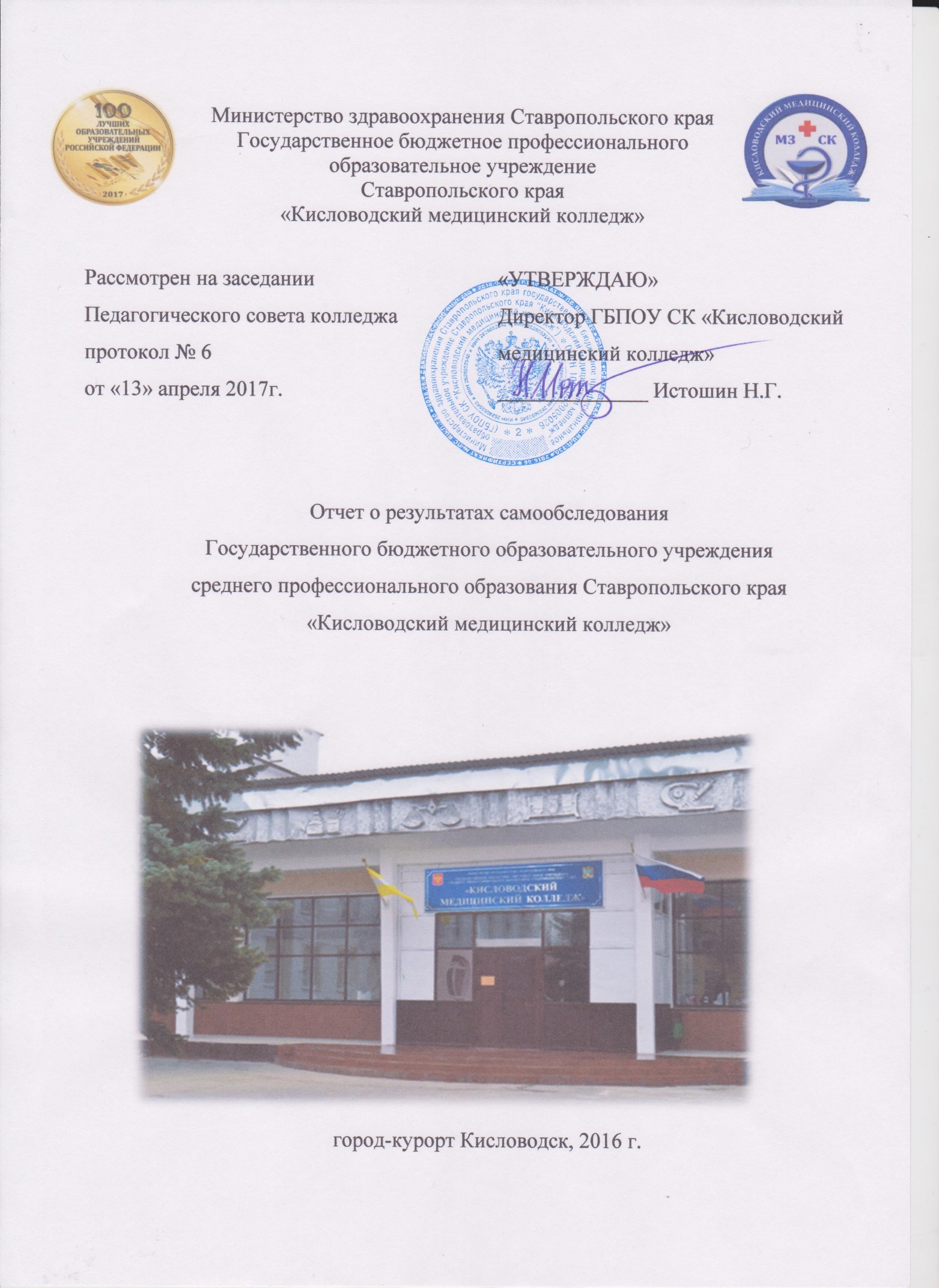 Введение	Основными	целями самообследования государственного бюджетного профессионального образовательного учреждения Ставропольского края «Кисловодский медицинский колледж» являются:- анализ собственной деятельности для оптимизации образовательного процесса; - обеспечение доступности и открытости информации о деятельности организации.Задачами самообследования являются:- характеристика образовательной деятельности;- оценка системы управления организации;-оценка материально-технического и кадрового обеспечения образовательного процесса;- оценка качества образовательного процесса на основе востребованности выпускников на рынке медицинских услуг.Объекты и направления экспертной оценки:1.Организационно-правовое обеспечение образовательной деятельности колледжа.2. Структура управления колледжем.3. Структура и содержание подготовки специалистов.4. Качество подготовки обучающихся и выпускников.5.Условия, определяющие качество подготовки специалистов.6. Программы дополнительного профессионального образования.7. Воспитательная работа.8.Материально-техническая база.9. Общие выводы о работе колледжа за отчетный период. Самообследование проведено на основании приказа директора колледжа от 126-/1-о/д от 26.09.2016г. Самообследование проводилось комиссией в составе:Н.Г. Истошин – доктор медицинских наук, профессор, директор ГБОУ СПО СК «Кисловодский медицинский колледж» - председатель комиссииЧлены комиссии:Л.Е. Соловьева –и.о. заместителя директора по учебной работе;В.И. Харин - заместитель директора по учебно - производственной практике;О.Е. Кантемирова - заместитель директора по воспитательной работе;М.А. Ягьяева - заместитель директора по организационно-методической и учебно-исследовательской (научной) работе;С.О. Ляуфер - заместитель директора по административно-хозяйственной работе;О.А. Бабинец - заведующий отделом учебно - производственной практики и профориентационной работе;О.Д. Фиева -  заведующий отделением Сестринское дело;			О.С. Нестерова -заведующий отделением Сестринское дело;			Л.В. Гавашелишвили - заведующий отделением Лечебное дело, Акушерское дело;Ю.О. Колесникова - заведующий отделением Стоматология ортопедическая;Т.И. Поднебенная -специалист по кадрам;Н.Ю. Власова -ведущий юрисконсульт.		Результаты самообследования рассмотрены на Педагогическом совете ГБПОУ СК «Кисловодский медицинский колледж» - протокол № 6 от 13.04.2017г.Организационно-правовое обеспечение образовательной деятельности колледжаПравовой статусГосударственное бюджетное профессиональное образовательное учреждение Ставропольского края «Кисловодский медицинский колледж» является юридическим лицом с момента его государственной регистрации. Свидетельство «О постановке на учет Российской организации в налоговом органе по месту ее нахождения» от 25 сентября 2008г., выданное инспекцией Федеральной налоговой службой по г. Кисловодску в Ставропольском крае. Общие сведения об образовательном учреждении.Наименование полное: Государственное бюджетное профессиональное образовательное учреждение Ставропольского края «Кисловодский медицинский колледж».Наименование сокращенное: ГБПОУ СК «Кисловодский медицинский колледж».Учредитель: Министерство здравоохранения Ставропольского края.Юридический адрес: 357700, г. Кисловодск, ул. Кутузова, 48 БНормативное и организационно-правовое обеспечение образовательной деятельностиКолледж осуществляет образовательную деятельность на основании государственной лицензии серия 26 Л 01 № 0001341, выданной 05 октября 2016 г. Министерством образования и молодежной политики Ставропольского края бессрочно, и свидетельства о государственной аккредитации серия 26 А 01 № 0000091 от 07 октября 2016 г., выданного Министерством образования и молодежной политики Ставропольского края.В своей деятельности образовательное учреждение руководствуется Конституцией Российской Федерации, Гражданским кодексом Российской Федерации, Бюджетным кодексом Российской Федерации, законодательством Российской Федерации и законодательством Ставропольского края, в том числе, в сфере образования и здравоохранения, иными нормативными правовыми актами Российской Федерации и Ставропольского края, Уставом ГБПОУ СК «Кисловодский медицинский колледж», согласованным с Министерством имущественных отношений Ставропольского края и утвержденным приказом Министерства здравоохранения Ставропольского края от 15 июня 2016 года № 01-05/518.Структура управления колледжем2.1. Локальная организационно-распорядительная документацияНа основе нормативно-правовых документов законодательства РФ, Министерства образования и науки РФ, Устава ГБПОУ СК «Кисловодский медицинский колледж» в образовательной организации разработана собственная организационно-распорядительная документация.Локальными нормативными актами, обеспечивающими деятельность учреждения, являются приказы, распоряжения, положения, правила и инструкции, утверждаемые в установленном порядке, которые разработаны в соответствии требованиями, действующими в системе среднего профессионального образования по основным направлениям работы:Положение о локальных нормативных актах;  Положение о порядке перевода, отчисления и восстановления студентов;  Положение о текущем контроле успеваемости и промежуточной аттестации студентов;  Положение о видах учебных занятий;  Положение по организации выполнения и защиты курсовой работы (проекта) по междисциплинарному курсу, профессиональному модулю;Положение об организации выполнения и защиты выпускной квалификационной работы (проекта) по специальностям среднего профессионального образования;Положение о режиме занятий, обучающихся;Правила ведения записей в журнале учебных занятий;Положение о порядке перевода студентов с платного обучения на бесплатное;  Положение об учебной части;  Положение о порядке выдачи дипломов с отличием;  Положение о предоставлении академических отпусков студентам;  Положение о справке об обучении;Положение об отработке теоретических и практических пропущенных занятий студентами;  Положение об условиях обучения инвалидов и лиц с ограниченными возможностями здоровья;  Положение о цикловой методической комиссии;  Положение о порядке составления рабочих программ учебных дисциплин, профессиональных модулей;  Положение об олимпиаде по дисциплинам (МДК);  Положение о библиотеке;  Положение об учебно-исследовательской работе студентов;  Положение о смотре-конкурсе цикловых методических комиссий;  Положение о порядке проведения аттестации на соответствие занимаемой должности преподавателей и руководителей структурных подразделений колледжа;  Положение об учебно-методическом отделе;  Положение о педагогическом совете;  Положение о методическом совете;  Положение об учебной и производственной практике студентов;  Положение об отделе учебно-производственной практики;  Положение о преподавателе - методическом руководителе производственной практики;  Положение об общем руководителе практики;  Положение о непосредственном руководителе производственной практики;Положение о преддипломной практике студентов;Положение об отделе профориентационной работы и содействия трудоустройства выпускников;Положение о Днях открытых дверей;Положение о проведении спортивных товарищеских встреч;Положение об отделе воспитательной работы;Правила внутреннего распорядка для студентов;Положение о Совете профилактики правонарушений среди студентов;Положение о кураторе учебной группы;Положение о Студенческом Совете;Положение о дежурстве по колледжу;Положение о старостате;Положение о волонтёрском отряде;Положение о совете кураторов;Положение об организации обучения по охране труда и проверке знаний у руководящего персонала и рабочих, занятых на работах, предъявляются повышенные требования безопасности труда;Положение об организации обучения и проверки знаний по охране труда работников;Положение о проведении обязательных предварительных (при поступлении на работу) и периодических медицинских осмотров работников, занятых на тяжелых работах и на работах с вредными и (или) опасными условиями труда;Положение о деятельности отделения последипломного образования и повышения квалификации специалистов со средним медицинским и фармацевтическим образованием;Положение об оценке качества освоения дополнительных образовательных программ и порядок требований внутренней оценки качества при освоении дополнительных профессиональных программ;Правила приема специалистов со средним медицинским образованием на обучение по программам дополнительного профессионального образования;Положение о порядке индивидуального обучения по освоению дополнительных профессиональных программ отделения последипломного образования;Положение о деятельности ГБПОУ СК «Кисловодский медицинский колледж»;Положение о комиссии по урегулированию споров между участниками образовательных отношений;Положение о структурном подразделении (отделении);Положение об организации охраны и защиты ГБПОУ СК «Кисловодский медицинский колледж»;Положение об официальном сайте;Положение об административно-хозяйственной деятельности;Положение об отделе кадров;Положение о персональных данных;Положение о наградной комиссии;Положение о табельном учете;Положение о порядке обеспечения студентов ГБПОУ СК «Кисловодский медицинский колледж» из числа детей-сирот, оставшихся без попечения родителей;Положение о бухгалтерском отделе;Положение о порядке ведения договорной работы;Положение о порядке выдачи расчетного листа;Положение о экономической службе;Положение о стипендиальном обеспечении обучающихся;Положение о порядке оказания платных образовательных услуг;Положение о порядке определения платы для физических и юридических лиц за услуги, относящиеся к основным видам деятельности ГБПОУ СК «Кисловодский медицинский колледж»;Положение о тарификационной комиссии;Положение о постоянно действующей инвентаризационной комиссии;Положение о порядке проведения инвентаризации кассы;Положение о формах и порядке формирования регистров бухгалтерского учета, первичных документов и порядке архивации;Положение о служебных командировках;Положение о внутреннем финансовом контроле;Положение о комиссии по поступлению и списанию активов и имущества;Положение о комиссии по распределению и установлению стимулирующих выплат; Положение о признании дебиторской задолженности безнадежной к взысканию;Положение о порядке использования в учреждении факсимиле личной подписи директора;Положение о соблюдении кассовой дисциплины;Положение по списанию основных средств- движимого имущества;Положение об учете и списании материальных запасов;Положение о смотре кабинета;Положение о кружке;Инструкция по делопроизводству;Положение о внутриколледжном контроле;Правила пользования библиотекой;Положение о порядке самообследования.Оперативная деятельность осуществляется на основании должностных инструкций, инструкций по делопроизводству; приказов по основной деятельности и по личному составу работников и студентов, а также на основе заключения договоров, актов, смет, иных документов, регламентирующих отношения по всем направлениям деятельности образовательного учреждения.2.2. Система управления колледжемУчреждение осуществляет свою деятельность в соответствии с Конституцией Российской Федерации, Федеральными законами, а также актами президента РФ, Федеральным законом «Об образовании в РФ», типовым положением об образовательном учреждении среднего профессионального образования, Уставом Учреждения на принципах единоначалия и самоуправления (ссылки см. выше). При этом принцип единоначалия реализуется посредством персональной ответственности директора за деятельность колледжа, в том числе за надлежащее состояние финансовой и договорной дисциплины, учета и отчетности, сохранности имущества и других материальных ценностей, находящихся в собственности и оперативном управлении колледжа, обязательности приказов и распоряжений директора для его работников и студентов.Принцип самоуправления реализуется посредством деятельности органов самоуправления. Формами самоуправления колледжа являются:- Совет Колледжа;- Методический совет;- Педагогический совет.Высшим органом самоуправления Учреждения является Общее собрание работников и представителей обучающихся. К компетенции Собрания относятся:- принятие Устава Учреждения, и внесение в него изменений;- определение количественного состава и избрание членов Совета Колледжа, обсуждение проекта принятия решения о заключении коллективного договора, а также рассмотрение вопросов, которые выносятся на Совет Колледжа в рамках его компетенции.Общее руководство между Собраниями осуществляет выбранный представительный орган - Совет Колледжа. В состав Совета Колледжа входят директор, представитель Учредителя, представитель Министерства, представители от трудового коллектива, от обучающихся. Председателем Совета Колледжа является директор Учреждения. Совет Колледжа избирается сроком на 2 года.Совет Колледжа в своей деятельности:- утверждает проекты изменений, дополнений новой редакции Устава для вынесения на рассмотрение Собрания;- утверждает проекты локальных актов;- принимает решение о созыве и проведении Собрания, утверждает ее повестку дня;- утверждает план развития Учреждения, режим занятий обучающихся;- заслушивает ежегодные отчеты директора по итогам работы;- определяет принципы распределения финансовых, материальных и трудовых ресурсов Учреждения;- решает иные вопросы в соответствии с законодательством РФ и действующим Уставом.Методический совет Учреждения создается в целях совершенствования образовательного процесса, содержания образования и его учебно-методического обеспечения, инновационной деятельности педагогического коллектива. Методический совет Колледжа формируется из заместителей директоров, заведующих цикловых (предметных) методических комиссий, преподавателей. Методический совет рассматривает и обсуждает:- опыт работы цикловых (предметных) комиссий;-организует работу по повышению квалификации педагогических работников, развитию их творческой инициативы и распространения передового опыта;- анализирует состояние и результативность методической работы, вносит предложения по изменению, совершенствованию структуры, состава службы, участвует в их реализации.Педагогический совет создаётся в целях управления организацией образовательного процесса, развития содержания образования, реализации профессиональных программ, повышения качества обучения и воспитания студентов, совершенствования методической работы образовательного учреждения, а также содействия повышению квалификации его педагогических работников. Председателем Педагогического совета является директор. В состав Педагогического совета включаются заместители директора, заведующие отделениями, методисты, педагогические работники, заведующий библиотекой, председатели цикловых методических комиссий, кураторы, руководитель физвоспитания.К компетенции Педагогического совета колледжа относятся:- развитие и обоснование характеристик организации образовательного процесса;- утверждение плана учебно-воспитательной работы в целом и выше означенных планов структурных подразделений в частности;- состояние и итоги учебной работы колледжа, меры и мероприятия по подготовке и проведению аттестаций;- порядок формирования, полномочия председателей цикловых методических комиссий;- рассмотрение и утверждение материалов самообследования колледжа при подготовке к аттестации.Непосредственное управление деятельностью колледжа осуществляет директор, назначенный приказом министра здравоохранения Ставропольского края.Директор колледжа выполняет следующие функции и обязанности по организации и обеспечению деятельности колледжа:организует работу колледжа и несет персональную ответственность перед Министерством здравоохранения СК за результаты деятельности колледжа, сохранность, целевое использование переданного колледжу имущества, состояние трудовой дисциплины, безопасные условия труда работников;при осуществлении своих прав и исполнении обязанностей действует в интересах Учреждения добросовестно и разумно;несет в установленном законом порядке ответственность за убытки, причиненные Министерству здравоохранения СК его виновными действиями (бездействием), в том числе в случае утраты имущества колледжа в объемах переданных материально-технических и финансовых полномочий;в соответствии с законодательством Российской Федерации и законодательством Ставропольского края использует имущество и распоряжается средствами колледжа, заключает договоры, выдает доверенности, открывает лицевые счета;утверждает структуру, штатное расписание колледжа в соответствии с формой и в порядке, утвержденными Министерством здравоохранения СК;принимает на работу и увольняет работников в установленном порядке, определяет размеры оплаты их труда;издает в пределах своей компетенции приказы и распоряжения, организует контроль за их исполнением;организует и проводит мероприятия по подбору, подготовке и повышению квалификации кадров колледжа;рассматривает поступившие обращения граждан и письма организаций, органов государственной власти;обеспечивает исполнение законодательства Российской Федерации и законодательства Ставропольского края в пределах своей компетенции;ведет коллективные переговоры и заключает коллективные договоры;поощряет работников за добросовестный и эффективный труд;требует от работников исполнения ими трудовых обязанностей и бережного отношения к имуществу колледжа, соблюдения правил внутреннего трудового распорядка колледжа;иные функции и обязанности предусмотренные действующим законодательством Российской Федерации и законодательством Ставропольского края.Колледж ежегодно представляет отчеты, предусмотренные действующим законодательством Российской Федерации и законодательством Ставропольского края о своей деятельности Министерству здравоохранения СК.В настоящее время организационно-штатная структура колледжа (приложение 1) включает в себя 4 заместителя директора (по учебной работе, воспитательной работе, по учебно-производственной практике, по АХЧ), учебный отдел, учебно-методический отдел, отдел воспитательной работы, приемную комиссию, отдел кадров, бухгалтерию, службу охраны и 7 цикловых методических комиссий (на функциональной основе).  Приложение № 1.ОРГАНИЗАЦИОННО-ШТАТНАЯ СТРУКТУРА КОЛЛЕДЖА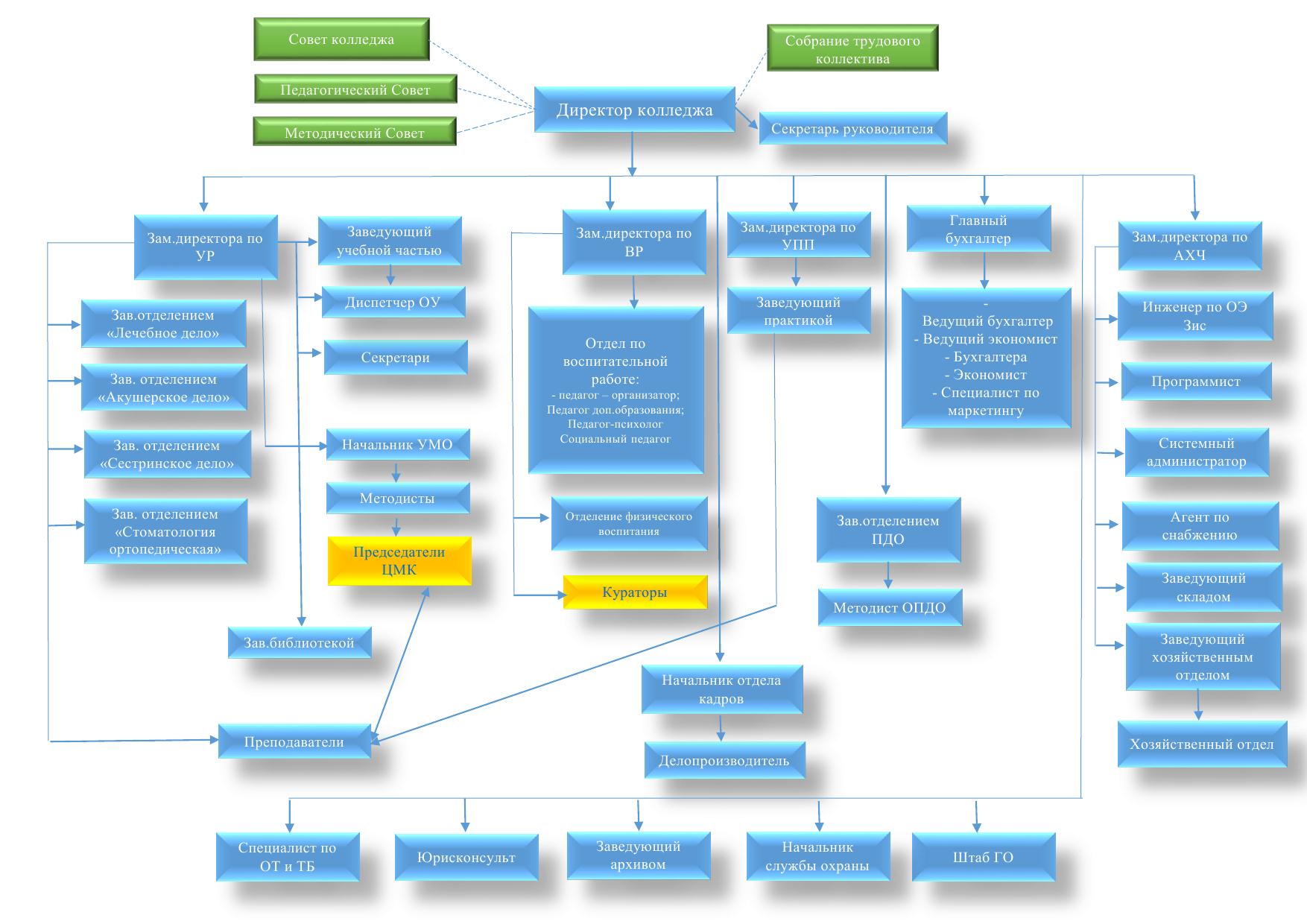 Цикловые методические комиссии строят работу на функциональной основе и в соответствии с Положением о цикловых методических комиссиях (ЦМК). В колледже организованы 7 ЦМК: - ЦМК общеобразовательных дисциплин; - ЦМК общемедицинских дисциплин; - Клиническая ЦМК №1; - Клиническая ЦМК №2;- Клиническая ЦМК №3;- стоматологическая ЦМК;- хирургическая ЦМК.ЦМК организуют работу по совершенствованию качества учебного процесса колледжа, и повышению конкурентоспособности выпускников на рынке труда в учреждениях системы здравоохранения края и региона. Основной функцией ЦМК является подготовка и внедрение учебно-методического комплекса (УМК) по дисциплинам и профессиональным модулям (ПМ). Председатели ЦМК контролируют своевременность и качество подготовки учебно-методических материалов, их обновление и внедрение. При планировании нагрузки преподавателей ЦМК учитывают квалификацию преподавателя, практические навыки обучения. Наличие указанной выше организационной структуры управления благоприятно сказывается на положении дел в колледже и способствует его эффективному функционированию, которое позволяет адекватно оценить степень соответствия достигаемых результатов установленным целям колледжа, а также степень соответствия процесса функционирования системы объективным требованиям к его содержанию, организации и результатам. При этом критерием эффективности организационно-штатной структуры колледжа служит возможность наиболее полного и устойчивого достижения конечных целей системы управления при относительно небольших затратах на обеспечение ее функционирования. Оценивая эффективность системы управления колледжем, следует отметить, что в ней находит выражение сбалансированность состава целей и функций, содержательная полнота и целостность процессов, соответствие численности и состава работников объему и сложности работ, полноте обеспечения процессов, полнотой требуемой информации, а также обеспеченность процессов управления техническими средствами. Колледж архивирует и хранит документацию (управленческую, финансово-хозяйственную, по личному составу, по контингенту обучающихся) в соответствии с номенклатурой дел, а также несёт ответственность за их сохранность. Система административного и общественного управления включает в себя взаимодействие с цикловыми методическими комиссиями, учебно-методическим отделом, учебным отделом, советом колледжа. Совместная деятельность администрации и органа общественного управления – Совета Колледжа – позволяет решать жизненно важные вопросы функционирования образовательного учреждения. Члены административного и общественного управления, всех структурных подразделений активно участвуют в подготовке и проведении педагогических советов, определяющих стратегию развития колледжа, механизмы реализации качества организации и реализации образовательного процесса, что позволяет выработать единое согласованное и взвешенное решение. Административно-управленческая деятельность колледжа носит плановый характер. Планирование осуществляется на основе включения в него управленческих, учебно-методических, воспитательных мероприятий; всех форм административного контроля на уровне колледжа. Ежегодно разрабатывается и утверждается на заседаниях Педагогического совета Комплексный план работы колледжа.Утверждены и введены в действие документы, обеспечивающие процесс планирования, управления и оценку качества результатов обучения. Важнейшей функцией в управлении колледжем является внутриколледжный контроль образовательного процесса. Основными его направлениями являются: -  содержание и качество преподавания учебных дисциплин, междисциплинарных курсов (МК) и профессиональных модулей (ПМ); - содержание и качество производственного обучения;  - качество знаний, умений, навыков и сформированности компетенций у обучающихся;- состояние и качество нормативной и учебно-методической документации колледжа;- выполнение решений педагогических советов и совещаний; - содержание и качество подготовки и проведения итоговой аттестации выпускников; - выполнение учебных планов и программ. 	С целью повышения эффективности управления регулярно проводится модернизация компьютерного оснащения структурных подразделений колледжа. Регулярно проводится обучение преподавательского и управленческого состава колледжа технологиям квалифицированного использования ПЭВМ и информационных ресурсов. Установлены офисные программы для работы с электронной почтой, электронными библиотеками, офисными системами.	Выполнен монтаж обособленной локально-вычислительной сети в единую информационную сеть. В бухгалтерии учет осуществляется автоматизированным способом с использованием прикладных бухгалтерских программ, в том числе «1-С: Бухгалтерия», «1С Зарплата и кадры». Установлена электронная система сдачи отчетности в органы Федеральной налоговой службы, система обмена информацией с органами Федерального казначейства.  Установлена справочная система «Гарант».	Внедрение информационных технологий, современных технических средств в деятельность колледжа позволяет значительно сократить трудозатраты администрации, преподавателей, технических работников по ведению делопроизводства, по оформлению учебно-программной документации, автоматизировать анализ эффективности обучения.Одной из функций управления является активное экономическое мотивирование и финансовое стимулирование деятельности сотрудников. В колледже разработана эффективная рейтинговая система премирования и установлена гибкая система оценки и оплаты труда персонала, которая реально стимулирует рост профессионального мастерства, творческую активность преподавателей и сотрудников, внедрение инновационных технологий, ответственность за выполняемую работу.Активная стадия процесса управления – это контроль, когда сопоставляются достигнутые результаты с тем, что было запланировано. Использование компьютеров при контроле позволяет оперативно производить обработку информации, ее анализ, выявлять недостатки и принимать в связи с этим решения по их устранению.Анализ системы управления образовательным учреждением показал, что уровень компетентности и методической подготовленности администрации достаточен и объективен для обеспечения квалифицированного руководства всеми направлениями образовательного процесса.  Таким образом, сложившаяся организация управления дает возможность решать задачи взаимодействия всех структурных подразделений и работы их в тесном контакте, что способствует оперативному руководству, учету и обработке основных направлений деятельности образовательного учреждения, повышает производительность труда. Существующая структура управления в колледже соответствует действующему законодательству РФ и Уставу колледжа.3. Структура и содержание подготовки специалистов3.1.Направления деятельности и структура подготовкипо образовательным программам	Колледж проводит реализацию основных профессиональных образовательных программ - программ подготовки специалистов среднего звена по следующим специальностям - на базе основного общего образования31.02.02 Акушерское дело;34.02.01 Сестринское дело- на базе среднего общего образования31.02.01 Лечебное дело 31.02.02 Акушерское дело 31.02.05 Стоматология ортопедическая34.02.01 Сестринское дело	В 2016-2017 учебном году Кисловодский медицинский колледж проводил обучение по 4 специальностям за счет средств бюджета Ставропольского края и по договорам платных образовательных услуг (Таблица № 3.1.1. - 3.1.2.): Таблица № 3.1.1.На базе среднего общего образования по следующим специальностям:Таблица № 3.1.2на базе основного общего образования по следующим специальностям:Нормативные сроки обучения соответствуют требованиям федеральных государственных образовательных стандартов.Программы подготовки специалистов среднего звена включают в себя учебные планы, календарные графики учебного процесса, рабочие учебные программы по всем дисциплинам (междисциплинарным курсам), модулям, практикам, программы государственной итоговой аттестации, фонды оценочных средств. Учебные планы по основным профессиональным образовательным программам соответствуют ФГОС в части наименования квалификации выпускника, нормативного срока освоения программ, общего объема максимальной и обязательной нагрузки за весь период обучения, объема максимальной и обязательной нагрузки обучающегося в неделю, объема времени на промежуточную аттестацию, наименования разделов учебного плана, циклов учебных дисциплин и профессиональных модулей, структуры профессиональных модулей, объема времени, отведенного на изучение обязательных дисциплин цикла ОГСЭ и учебной дисциплины  « Безопасность жизнедеятельности», объема, отведенного на каникулярное время и консультации, использования вариативной части.	Система дополнительного профессионального образования (ДПО). включала программы профессиональной переподготовки и программы повышения квалификации, реализуемые на базе колледжа.3.2. Содержание профориентационной работыи организация приема	Работа приемной комиссии строится в соответствии с действующим законодательством Российской Федерации, определенными нормативными документами Министерства здравоохранения, положением о Приемной комиссии, правилами приема в ГБПОУ СК «Кисловодский медицинский колледж».	С целью профессиональной ориентации молодежи, повышения качества знаний абитуриентов в колледже организованна профориентационная группа. Ежегодно проводится анализ состава поступающих в колледж. В постоянную практику введены выступления преподавателей колледжа с информацией перед школьниками, их родителями и преподавателями школ, на родительских собраниях. Проводятся регулярные встречи с работниками Управления образования и директорами средних школ городов Кавминвод и регионов Северо -Кавказского Федерального округа. В сфере профориентационной и воспитательной работы ведется тесное сотрудничество с Центром творческого развития и гуманитарного образования для одаренных детей «Поиск».	Традиционным стало проведение дней открытых дверей, во время которых организованы встречи администрации колледжа, заведующих отделениями с абитуриентами и их родителями, ознакомление их с учебной базой. Проводится анализ кадрового потенциала и трудовых ресурсов городов региона в отраслях здравоохранения с учетом перечня реализуемых в колледже профессий и специальностей. Активно используется процедура анкетирования абитуриентов, позволяющая определить профессиональную направленность, интересы и склонности будущих специалистов. Разработаны рекламные макеты по приему в образовательное учреждение, для эффективности рекламной компании в средствах массовой информации размещаются аудио и видеоролики с программой поступления в колледж.Прием в государственное бюджетное профессиональное образовательное учреждение Ставропольского края «Кисловодский медицинский колледж» осуществляется по личному заявлению граждан, на основе результатов освоения поступающими образовательной программы основного общего или среднего (полного) общего образования, указанных в представленных поступающими документах государственного образца об образовании (средний балл по аттестату). Колледж ведет прием по 4 программам среднего профессионального образования на очное обучение по следующим специальностям:на базе основного общего и среднего (полного) общего образования:31.02.02 Акушерское дело;34.02.01 Сестринское дело;		на базе среднего (полного) общего образования:31.02.01 Лечебное дело;		31.02.02 Акушерское дело;		31.02.05 Стоматология ортопедическая.	В соответствии с приказами о зачислении студентов в Кисловодский медицинский колледж на базе основного общего образования было зачислено 307 человек, на базе среднего общего образования – 154 человек.	За счет средств бюджета на выполнение государственного задания было принято -100 человек, с полным возмещением затрат за обучение – 361 человека (Таблица № 3.2.1.).Таблица № 3.2.1.Соотношение приема студентов по специальностям в ГБПОУ СК «Кисловодский медицинский колледж»Таблица № 3.2.2.Конкурс при зачислении 	Набор студентов осуществляется как за счет средств бюджета Ставропольского края, так и с полным возмещением затрат за обучение. Количество мест для приема студентов за счет средств бюджета Ставропольского края устанавливаются ежегодно и определяются в соответствии с приказом Министерства здравоохранения Ставропольского края. Конкурс при зачислении показан в таблице № 3.2.2.  В современных социально-экономических условиях в целях максимального обеспечения потребностей региона в медицинских кадрах, удовлетворения запросов потребителей образовательных услуг и заинтересованных лиц, абитуриентам предоставляется возможность поступления на обучение, как за счет средств краевого бюджета, так и с оплатой стоимости обучения сверх контрольных цифр приема.Проведенное самообследование показало следующие результаты:- ведется активная профориентационная работа, но демографический спад и острая конкуренция в сфере образовательных услуг показывает необходимость развития программы совершенствования профориентационной работы с выпускниками общеобразовательных школ;- при приеме в 2016 году прослеживается тенденция к увеличению набора.Востребованность специалистов среднего звена в регионе Кавказских Минеральных Вод и повышения спроса образовательных услуг, предоставляемых колледжем, положительно сказалась на приемной кампании 2016 года.3.3. Сведения о контингенте обучающихсяПо состоянию на 1 апреля текущего года контингент студентов колледжа составлял 1438 человек, прибывших из всех регионов Северо-Кавказского Федерального округа. Из них за счет средств бюджета СК обучалось 509 человека, с полным возмещением затрат за обучение - 929 человек (Таблица № 3.3.1.).Таблица № 3.3.1.Сведения о контингенте студентов по курсам и специальностям очной формы обучения Анализ численности студентов и конкурсных параметров показывает, что наибольшим спросом на образовательном рынке региона Кавказских Минеральных Вод пользуются специальность на базе основного общего образования «Сестринское дело» по очной форме обучения.С учетом ежегодного набора и процента отчисленных студентов за неуспеваемость (фактически компенсируемой за счет переводов студентов из других образовательных учреждений) на протяжении двух лет последовательно увеличивалась общая численность студентов по всем специальностям.Колледж ведет подготовку специалистов по очной форме обучения за счет субсидий на выполнение государственного задания СК и с полным возмещением затрат за обучение. Динамика контингента студентов с оплатой стоимости обучения обусловлена предоставлением возможности набора студентов сверх контрольных цифр приема.4. Качество подготовки обучающихся и выпускников4.1. Результаты освоения основных профессиональныхобразовательных программОценка качества подготовки специалистов осуществлялась на основе анализа результатов промежуточной аттестации, итоговой государственной аттестации обучающихся за последние три года, выборочного контроля качества знаний, проведенного в ходе самообследования.В колледже приняты традиционные для государственных образовательных учреждений среднего профессионального образования формы контроля качества обучения: текущая, промежуточная и итоговая аттестация. Промежуточная аттестация является основной формой контроля учебной работы обучающихся, оценивает результаты учебной деятельности. Формы и порядок промежуточной аттестации определяются рабочим учебным планом, периодичность – графиком учебного процесса.Анализ экзаменационных билетов показывает, что их содержание позволяет оценить уровень подготовки специалистов. Результаты зачетно-экзаменационной сессии рассматриваются на заседаниях ЦМК и Педагогического совета.В целях обеспечения объективности выставления оценок и прозрачности процедур оценивания знаний студентов, их профессиональных навыков, умений и компетенций проводится анализ по контролю успеваемости и качества подготовки студентов, который представлен в таблице № 4.1.Таблица № 4.1.Показатели успеваемости студентов по результатам промежуточной аттестации за отчетный период.4.2. Результаты освоения основной профессиональной образовательной программы.Проверка остаточных знаний студентов в виде административных срезов является системой оценки качества учебной работы студентов и проводится с целью комплексной оценки качества учебной работы студентов при освоении ими основных образовательных программ среднего профессионального образования, и инициирования активности учебной деятельности студентов, повышения качества образовательного процесса, осуществляемого в колледже. Контроль знаний проводится по фондам тестовых заданий, разработанных преподавательским составом образовательного учреждения и рассмотренных на заседаниях цикловых комиссий. Результаты представлены в таблицах № 4.2.1., 4.2.2., 4.2.3., 4.2.4., 4.2.5. «Итоговых данных контроля знаний студентов по административным срезам».Таблица № 4.1.1.Итоговые данные контроля знаний студентов по специальности 31.02.01 Лечебное дело по срезам дисциплин (цикл общих гуманитарных и социально-экономических дисциплин)Таблица № 4.1.2.Итоговые данные контроля знаний студентов по специальности 31.02.01 Лечебное дело по срезам дисциплин (цикл математических и общих естественнонаучных дисциплин)Таблица № 4.1.3.Итоговые данные контроля знаний студентов по специальности 31.02.01 Лечебное дело по срезам дисциплин (цикл общепрофессинальных дисциплин)Таблица № 4.1.4.Итоговые данные контроля знаний студентов по специальности 31.02.01 Лечебное дело по срезам дисциплин (профессиональные модули)Таблица № 4.1.5.Итоговые данные контроля знаний студентов по специальности 31.02.02 Акушерское дело по срезам дисциплин (цикл общих гуманитарных и социально-экономических дисциплин)Таблица № 4.1.6.Итоговые данные контроля знаний студентов по специальности 31.02.02 Акушерское дело по срезам дисциплин (цикл математических и общих естественнонаучных дисциплин)Таблица № 4.1.7.Итоговые данные контроля знаний студентов по специальности 31.02.02 Акушерское дело по срезам дисциплин (цикл общепрофессинальных дисциплин)Таблица № 4.1.8.Итоговые данные контроля знаний студентов по специальности 31.02.02 Акушерское дело по срезам дисциплин (профессиональные модули)Таблица № 4.1.9.Итоговые данные контроля знаний студентов специальности 31.02.05 Стоматология ортопедическая по срезам дисциплин (профессиональные модули)Таблица № 4.1.10.Итоговые данные контроля знаний студентов специальности 34.02.01 Сестринское дело по срезам дисциплин (по цикл дисциплин и профессиональных модулей)4.3. Результаты государственнойитоговой аттестации выпускниковРабота государственной экзаменационной комиссии в 2016 учебном году осуществлялась в соответствии с Порядком проведения государственной итоговой аттестации по образовательным программам среднего профессионального образования, утвержденным приказом Министерства образования и науки Российской Федерации от 16 августа 2013г. №968.Для проведения итоговой аттестации выпускников колледжа в 2016 учебном году директором колледжа был утвержден состав и график работы государственных экзаменационных комиссий, в состав комиссии входили преподаватели образовательного учреждения. Председатели ГЭК были утверждены Министерством здравоохранения СК.Государственная итоговая аттестация проводилась в форме выполнения и защиты выпускной квалификационной работы. Целью государственной итоговой аттестации было установление соответствия уровня и качества подготовки выпускника требованиям федеральных государственных образовательных стандартов СПО по аккредитованным специальностям.Основными задачами государственной итоговой аттестации являлись - систематизация и закрепление полученных студентами знаний и умений, и на основе этого выполнение и защита дипломной работы.При определении итоговой оценки по защите дипломной работы учитывались доклад студента по каждому разделу дипломной работы, ответы на вопросы, оценка рецензента, отзыв руководителя.В 2016 учебном году государственную итоговую аттестацию проходили 304 студента:по специальности 31.02.01 Лечебное дело – 65 человек (Таблица № 4.3.1)Таблица № 4.3.1.Результаты Государственной итоговой аттестации 
по специальности 31.02.01 Лечебное делоВ период работы экзаменационных комиссий по специальности Лечебное дело членами комиссии было отмечено 7 работ, выполненных под руководством штатных преподавателей: Горячева С.Ф. Горячевой Л.В., Данные работы соответствовали всем требованиям ГЭК.Дипломы с отличием по специальности 31.02.01 Лечебное дело получили 20 выпускниковПо специальности 31.02.02 Акушерское дело государственную итоговую аттестацию проходили – 31 человек (Таблица № 4.3.2.)Таблица № 4.3.2.Результаты Государственной итоговой аттестации по специальности 31.02.02 Акушерское делоБыло выделено 4 работы руководителей: Цорионовой С.К., Бугаева В.Г., Нефедовой Л.А. По специальности 31.02.02 Акушерское дело дипломы с отличием дипломы были вручены 6 студентам.По специальности 31.02.05 Стоматология ортопедическая государственную итоговую аттестацию проходили – 52 человека (Таблица № 4.3.3.)Таблица №4.3.3.Результаты Государственной итоговой аттестации по специальности 31.02.05 Стоматология ортопедическаяЭкзаменационной комиссией по специальности Стоматология ортопедическая были отмечены работы 5 студентов следующих руководителей – Колесниковой Ю.О., Ованесянц А.Б., Аракеляна Виталия Михайловича. Отмечалась практическая часть, которая выполнена своими руками. В заключении последовательно излагались выводы, содержались рекомендации относительно возможностей практического применения материалов работы.По специальности Стоматология ортопедическая дипломы с отличием получили 11 человек.По специальности 34.02.01 Сестринское дело государственную итоговую аттестацию проходили – 168 человек (Таблица № 4.3.4.)Таблица № 4.3.4.Результаты Государственной итоговой аттестациипо специальности 34.02.01 Сестринское делоДве дипломные работы студентов группы 300 м руководителя Болдыревой Л.В. были рекомендованы к внедрению в ЛПУ г. Кисловодска. Дипломы с отличием вручены 14 студентам. Государственная аттестационная комиссия отмечает хорошее знание выпускниками теоретических вопросов, уверенную работу на фантомах и муляжах, грамотное выполнение манипуляций.Ежегодно составляется план мероприятий по устранению имеющихся замечаний, предложения ГАК принимаются к сведению. 4.4. Выпуск специалистов. Востребованность выпускников	В условиях конкуренции современного рынка труда все более актуальным становится трудоустройство выпускников средних учебных заведений. Молодые специалисты, выходящие на рынок труда после окончания нашего колледжа, неизбежно сталкиваются с различными проблемами: социально-бытовые, оплата труда молодого специалиста, профессиональные требования, предъявляемые к соискателю рабочего места.             Задача колледжа - содействие трудоустройству выпускников.  Она осуществляется отделом профориентационной работы и содействия трудоустройства выпускников, созданным в 2015 году, во взаимодействии с учреждениями здравоохранения, здравницами и другими организациями, выступающими в качестве работодателей для студентов и выпускников, в том числе с Центром занятости населения города-курорта Кисловодска, заинтересованными в улучшении положения выпускников на рынке труда.       	В связи с реформой среднего профессионального образования возникла необходимость тесного сотрудничества образовательного учреждения с представителями лечебно-профилактических и санаторно-курортных учреждений для получения информации о вакантных местах.  С этой целью15 апреля в колледже была проведена «Ярмарка вакансий» для выпускников колледжа.  Встреча была призвана рассмотреть вопросы:-особенности и основные направления будущей деятельности выпускников;- требования к кандидатам;- возможности прохождения практик;-возможности повышения квалификации и карьерного роста; -правовые аспекты профессиональной деятельности;-состояние и тенденции рынка труда.         	В Ярмарке приняли участие студенты-выпускники колледжа:- отделения Сестринское дело;- отделения Лечебное дело;- отделения Акушерское дело,а также представители:                            Государственного учреждения «Центр занятости населения города-курорта Кисловодска»;Филиала «Кисловодская клиника ФГБУ ПГ НИИК ФМБА России»;ООО «Санаторий Плаза» города-курорта Кисловодска;ГБУЗ СК «Кисловодская центральная городская больница»;ГБУЗ СК «Кисловодская станция скорой медицинской помощи»; ГБУЗ СК «Кисловодская специализированная инфекционная больница»;ГБУЗ СК «Детская городская больница» города-курорта Кисловодска;ГБУЗ СК «Родильный дом» города-курорта Кисловодска;ГБУЗ СК «Городская поликлиника №1» города-курорта-курорта Кисловодска.       	Выпускникам, заинтересованным информацией, предоставленной представителями учреждений, была дана возможность индивидуального собеседования с ними.Результатом работы «Ярмарки рабочих мест» явилось трудоустройство 19 студентов-выпускников еще до окончания учебного заведения в таких лечебно-профилактических и санаторно- курортных учреждениях как:Санаторий «Аква-Терм» -3 человека;Санаторий «Плаза» -2 человека;Инфекционная больница-1 человек;Скорая медицинская помощь- 4 человека;           Через Центр занятости населения г.-к. Кисловодска-- 9 человек.   	Данные наших выпускников, поступивших на работу в лечебные учреждения за последние 3 года (2014г., 2015, 2016г.) в г. Кисловодске:Таблица № 4.4.1.	Отделом неоднократно обрабатывалась информация по запросу в Министерство здравоохранения Ставропольского края, Министерство образования и молодежной политики с целью мониторинга трудоустройства выпускников, а также прогнозирования потребности в профессиональных кадрах для обеспечения социально-экономического развития СК на среднесрочный и дальносрочный период.Таблица № 4.4.2.ИНФОРМАЦИЯпо трудоустройству выпускниковГБПОУ СК «Кисловодский медицинский колледж» 2016 г. выпускаНа особом контроле в отделе является информация о трудоустройстве выпускников целевого набора.В 2014-2015 учебном году их число составляло -28 человек.В 2015-2016 учебном году их число составляло -24 человека.Выпускники, относящиеся к этой категории были 100% трудоустроены, с учетом отпуска по уходу за ребенком и службы в Российской армии.Таблица № 4.4.3.Информацияо трудоустройстве выпускников целевого набораГБПОУ СК «Кисловодский медицинский колледж».Срок обучения   2012 – 2016 учебный год.Анализ востребованности выпускников колледжа за отчетный период свидетельствует о стабильно высоком спросе на специалистов со средним медицинским образованием, окончивших колледж. Выпускники колледжа работают во многих медицинских организациях г. Кисловодска, КМВ, Ставропольского края и других регионах РФ. Рекламаций на качество подготовки выпускников ГБПОУ СК «Кисловодский медицинский колледж» не поступало, что свидетельствует о высоком уровне теоретической и практической подготовки молодых специалистов.   За отчетный период отделом проведен мониторинг удовлетворенности работодателей качеством подготовки выпускников 2016 года.  Степень удовлетворенности работодателей уровнем теоретической и практической подготовки, а также формированием личностных профессиональных качеств выпускников колледжа представлена в таблицах.Таблица № 4.4.4.Удовлетворенность работодателей уровнем теоретической и практической подготовкиТаблица № 4.4.5.Результаты оценки работодателей уровняпрофессиональной подготовки выпускниковОсновная масса выпускников не испытывает трудностей в профессиональной деятельности.Молодых специалистов побуждают повышать свою квалификацию следующие факторы, расположенные по степени значимости:постоянно возрастающие требования к качеству помощи;стремление к повышению профессиональной компетенции и мастерства;расширение кругозора и повышение профессионального и культурного уровня;профессиональный долг;необходимость подготовки к аттестации;предложение администрации;моральное (материальное) поощрение;повышение своего статуса.Таблица № 4.4.6.Результаты оценки работодателей развития личностных профессиональных качеств выпускников колледжа		В основном медицинские организации у молодых специалистов отмечают положительную динамику в развитии личностных профессиональных качеств:	По результатам мониторинга работодатели отмечают стабильно высокую конкурентоспособность выпускников колледжа, нацеленность на карьерный рост и профессиональное развитие, а также положительную динамику в развитии личностных профессиональных качеств.Работа отдела в Кисловодском медицинском колледже позволяет образовательному учреждению выгодно заявить о себе на рынке образовательных услуг, а также привлечь профессионально сориентированных абитуриентов, которые впоследствии успешно осваивают профессиональную образовательную программу.5.Условия, определяющие качество подготовки специалистов5.1.	Анализ кадрового обеспеченияобразовательного процессаВ колледже сложился квалифицированный педагогический коллектив,обладающий достаточным потенциалом и способностью решать современные задачи по подготовке медицинских специалистов. Учебный процесс обеспечивают 143 преподавателя, в том числе 76 человек штатного состава, 11 человек – внутренних совместителей (60%), 56 человек (39%) – внешних совместителей, являющихся ведущими специалистами из лечебно-профилактических и санаторно-курортных учреждений здравоохранения города, привлекаемых для организации образовательной деятельности. Анализ характеристик преподавательского состава по квалификационным категориям имеет следующие показатели:высшая категория - 48 человек;первая квалификационная категория - 8 человек;вторая квалификационная категория – 19 человек;степень доктора наук – 1 человек;степень кандидата наук – 11 человек.Практически каждый сотрудник педагогического коллектива образовательной организации имеет государственную или ведомственную награду. За достигнутые результаты в обучении и воспитании студентов и заслуги в области образования и здравоохранения отмечены:1. Почетными званиями – Заслуженный учитель РФ - 1 человек, Заслуженный врач РФ - 3 человека, Соровский лауреат - 1 человек, Почетный работник общего образования – 1 человек.2. Медалью «Герой труда Ставрополья» - 1 человек;3. Нагрудными знаками – отличник Народного Просвещения – 2 человека, отличник Здравоохранения РФ – 14 человек;4. Почетными грамотами - Министерства просвещения РФ – 1 человек, Министерства здравоохранения РФ – 24 человека;5. Почетными грамотами - Министерства образования и молодежной политики СК – 8 человек, Министерства здравоохранения СК – 25 человек, Правительства СК – 1 человек, Губернатора СК – 1 человек, Думы СК – 9 человек.Все преподаватели имеют базовое образование в соответствии с профилем преподаваемой дисциплины. Учебно-методическим отделом ежегодно разрабатывается и утверждается директором план повышения квалификации. В соответствии с утвержденным годовым планом через разнообразные коллективные формы методической работы (тематические педагогические советы, семинары, конференции мастер-классы и др.), через обобщение опыта и самообразование повышается уровень кадрового потенциала педагогического коллектива. Методистами колледжа проведена большая организационная работа по аттестации преподавателей в краевой аттестационной комиссии при Министерстве здравоохранения СК – итог работы:        пять преподавателей аттестованы на первую квалификационную категорию: 1. Комарова Г. П.2. Арутюнова Е. Г.3. Байрамукова З.А.4. Нестерова О.С.5. Хрулев С.В.6. Коджакова С.З.  	четырнадцать преподавателей аттестованы на высшую квалификационную категорию:1.Байрамукова Ю. П.2.Оганесова К. С.3.Оганесян Э. А. 4.Горячев С.Ф.5.Урузбиева Е.А.6.Черняева Р.П.7.Легких М.В.8.Фиева О.Д.9. Шерстюк Т.В.10. Болдырева Л.В.11. Горячева Л.В.12. Боташева Ф.Н.13. Ягодкина Е.А.	Методист Другова Е.Н. аттестована на первую квалификационную категорию.	Руководитель физического воспитания Сумская Г.Н. аттестована на первую квалификационную категорию.Повышение квалификации преподавательского состава за отчетный период проводилось в различных формах на базах высших и средних профессиональных образовательных учреждений региона (Таблица № 5.1.1, № 5.1.2.). Таблица № 5.1.1.Организация повышения квалификации и аттестации педагогических работниковПовышение деловой квалификации и профессионального уровня преподавателейЗа отчетный период обучение ГБОУ ВПО «СтГМУ» прошли следующие преподаватели колледжа:Таблица № 5.1.2.Формирование и развитие профессионального образовательного учреждения инновационного типа, обеспечивающего личностное и профессиональное развитие каждому студенту, а также социальную стабильность и возможность самореализации каждому сотруднику, невозможно без высокого кадрового состава. В соответствии с вышеуказанными данными, можно сделать вывод, что образовательный процесс, учебно-методическую, воспитательную работу осуществляет квалифицированный коллектив педагогических работников на основе соответствующего образования, подготовки, и профессионального опыта.5.2. Участие педагогических работниковв научно-исследовательской деятельности,публикационная активность педагогического составаПреподаватели и студенты колледжа регулярно являются участниками научно-практических и научно-методических конференций по различным направлениям медицины и педагогики. В 2015-2016 году педагогические работники колледжа приняли участие в работе всероссийских и региональных научно-практических конференциях, научных кружках, в олимпиадах, проводимых различными образовательными учреждениями: Всероссийская олимпиада профессионального мастерства среди студентов медицинских колледжей по специальности 34.02.01 Сестринское дело, ГБОУ СПО СК Ставропольский базовый медицинский колледж» 2016г.«Здравоохранение и курортная медицина» XIII Межрегиональный форум 27-19 апреля г. Ессентуки.Педагогические чтения «Психолого-педагогические проблемы межличностного взаимодействия педагогов и студентов» (Галстян Г.В., Оганесова К.С., Байрамукова З.А.)Дискуссия-диалог «Наука зовет» по теме «Бруцеллез» 23 ноября 2016 года в (Писна З.В.). Студенческая конференция «Уроки истории медицины» 24 ноября 2016года (Азаровой Л.П; Евдокимовой Н.В; Дьяченко О.В; Маломужевой И.В; Оганесовой К.С; Хрулевым С.В; Ягодкиной Е.А).Студенческая конференция «Наука. Культура. Молодежь» (16.12.2016 г.)Олимпиада по БСПП 16.12.2016 г. (ЦМК № 3)V Всероссийская научно-практическая конференция «Беликовские чтения» 6 декабря на базе Пятигорского медико-фармацевтического института -филиала ФБГОУ ВО ВОЛГ ГМУ Минздрава России.Таблица № 5.2.1.Участие в краевых (региональных, международных, междисциплинарных) конференциях, круглых столах.Участие в конкурсахТаблица № 5.2.2.Учебно-исследовательская студенческая конференция ГБПОУ СК «Кисловодский медицинский колледж», 13 мая 2016гТаблица № 5.2.3.	Международная научно-практическая конференция «НОВАЯ НАУКА: ИСТОРИЯ СТАНОВЛЕНИЯ, СОВРЕМЕННОЕ СОСТОЯНИЕ, ПЕСПЕКТИВЫ РАЗВИТИЯ», 16 апреля 2016г. Таблица № 5.2.4.Международная научно-практическая конференция «НОВАЯ НАУКА: ОТ ИДЕИ К РЕЗУЛЬТАТУ» 29 мая 2016г.5.3. Организация учебно-исследовательскойработы с обучающимисяСовременные требования к специалистам обуславливают особую важность воспитания у студентов стойкого познавательного интереса, развития аналитического и творческого мышления, являющихся неотъемлемыми характеристиками гармонически и всесторонне развитой личности. В медицинских колледжах закладывается фундамент профессии медицинского работника, формируются его профессиональная ответственность, самостоятельность и творчество, духовность и культура. Тем самым создаются условия для подготовки конкурентоспособных специалистов. На это направлено и реформирование среднего медицинского образования.Учитывая это, в числе основных направлений развития образовательного процесса Кисловодского медицинского колледжа научно - исследовательская работа студентов названа как приоритетная. Средством достижения поставленной цели является учебно-исследовательская деятельность студентов.  Таблица № 5.3.1.Научно-практическая студенческая конференция г. Ставрополь, 27 мая 2016г5.4. Учебно-методическое обеспечениеобразовательного процессаУчебно-методическая работа направлена на: • разработку рекомендаций по содержанию учебно-методических комплексов учебных дисциплин и других учебно-методических материалов; • разработку рекомендаций по методической работе преподавателей; организацию методических семинаров и конференций; • содействие повышению квалификации преподавательского состава и оказание помощи начинающим преподавателям, • пропаганду результатов методической деятельности; пропаганда передового педагогического опыта. Преподаватели первоочередной задачей своей методической работы считают создание учебно-методических комплексов дисциплин.Организационно-педагогическое и нормативно-правовое обеспечение ФГОС: корректировка рабочих программ (при необходимости), дидактических, методических, информационных, технологических средств их реализации, инструментария оценки результатов; корректировка комплектов контрольно - оценочных средств, в соответствии с требованиями социальных партнеров; апробация разработанных материалов; совершенствование материально-технической базы. Реализация современных образовательных технологий для формирования профессиональных, предметных, общих компетенций в учебной и внеучебной деятельности; Создание условий для участия обучающихся в конкурсах, в том числе, профессионального мастерства, проектов, олимпиадах, конференциях, научно - исследовательской работе для совершенствования образовательных результатов; Совершенствование профессиональной педагогической компетентности через участие и обмен опытом педагогов в работе над единой и личной методическими темами, повышение квалификации, проведение и анализ открытых мероприятий.За отчетный период преподавателями ГБПОУ СК «Кисловодский медицинский колледж» проведено 5 обучающих семинаров:   1. Обучающий семинар Правила составления учебных мультимедийных презентаций, проходивший на базе колледжа 10.02.2016, 12.02. 2016г. (Тарусова С.Ш.)  2. Обучающий семинар «Организация и структура курсовых работ» (Соловьева Л.Е)  3. Обучающий семинар «ВКР» (Соловьева Л.Е)  4.Обучающий семинар «Электронные таблицы- эффективный инструмент в работе преподавателя и куратора» 25.04.2016г (Тарусова С.Ш.)  5.Обучающий семинар «Этапы формирования общих и профессиональных компетенций будущих медиков» (29.02.2016 г. Чурилова В.С.).Организовано и проведено открытых занятий с последующим анализом по темам:Таблица № 5.4.1.Таблица № 5.4.2.Работа Педагогического советаНа педагогическом совете были рассмотрены вопросы:Работа Методического советаМетодический совет колледжа строил свою работу на основании «Положения о методическом совете» в соответствии с планом. На методических советах, в состав которых входят председатели ЦМК и преподаватели, рассматривались вопросы, представленные в таблице № 5.4.3.:Таблица № 5.4.3.Работа педагогического лекторияС целью повышения педагогического мастерства, профессионализма и раскрытия творческого потенциала преподавателей при учебно-методическом отделе функционирует Педагогический лекторий. Заседания педагогического лектория проводятся 1 раз в 2 месяца. На заседаниях лектория были рассмотрены темы, представленные в таблице № 5.4.4.:Таблица № 5.4.4.Работа заседаний «Школа начинающего преподавателя»С целью адаптации начинающих преподавателей к педагогической деятельности, повышения профессионализма, раскрытия творческого потенциала и для изучения основ педагогики, методики организации учебного процесса в колледже работает постоянно действующая «Школа начинающего преподавателя», рассчитанная на 2 года обучения:Таблица № 5.4.5.План работышколы начинающего преподавателя1-й год обученияТаблица № 5.4.6.2-й год обучения5.5. Библиотечно-информационное обеспечениеобразовательного процессаВ рамках поставленных целей и задач работы, определенных в начале учебного года, библиотека осуществляет обеспечение всех видов занятий учебной и учебно-методической литературой по дисциплинам учебного плана (междисциплинарным курсам, модулям).Качество книжного фонда зависит от его соответствия профилю подготовки специалистов, а также степени современности. На смену устаревшим книгам поступают более современные учебные пособия. Так, в августе и сентябре 2016 было получено 332 учебника по медицинскому профилю и фонд учебной и учебно-методической литературы на 01.09. 2016 составил 6686 экземпляров, 5980 из которых учебная литература.Комплектование библиотечного фонда осуществляется в соответствии с учебными планами образовательного учреждения и происходит непосредственно через издательства, выпускающие учебную литературу с грифом соответствия Министерства образования или грифом ФГУ «ФИРО», в 2016 году основными поставщиками выступили издательства «Феникс» и «ГЭОТАР»Периодические издания выписываются на каждое полугодие с учетом предложений и рекомендаций преподавателей. Фонд периодических изданий содержит издания узкой специализации (Акушерство, Зубной техник, Медицинская сестра, Сестринское дело), также библиотека выписывает и методические издания в помощь педагогам («Среднее профессиональное образование», «Администратор образования», «Классный руководитель», «Образование в документах»)Подключена и активно используется электронная библиотечная система КОНСУЛЬТАНТ СТУДЕНТА http://www.medcollegelib.ru Библиотека оказывает помощь кураторам и преподавателям в подборе материала к занятиям и проводит культурно-массовую работу:17 октября 2016 г. студенты колледжа приняли участие в литературно-музыкальном празднике «Судьба казачья», который состоялся в читальном зале Центральной городской библиотеки им. А. И. Солженицына. Это праздник был посвящен творчеству нашего знаменитого земляка, писателя Андрея Терентьевича Губина. 21 октября 2016 г., в конференц-зале колледжа, прошла беседа «Праздник белых журавлей».  Для студентов подготовлена одноименная электронная презентация и воспроизведена знаменитая песня «Журавли». В исполнении студентов звучали стихи Расула Гамзатова. 11 ноября совместно с библиотекарем ЦГБ проведен тренинг "Чтобы не было всем тесно", посвященный Международному дню толерантности.К Дню матери, 26 ноября, проведена акция «Напиши письмо маме». Студенты приняли активное участие. На открытках, которые подготовили сотрудники библиотеки, ребята с удовольствием писали поздравления! 1 декабря 2016 года во всем мире отмечается Всемирный День борьбы со СПИДом. В связи с этим подготовлен и проведен час здоровья по предупреждению и профилактике чумы ХХI века. К мероприятию подготовлен наглядный материал «В цифрах и фактах о СПИДе» и розданы памятки «5 шагов, чтобы остановить ВИЧ». В библиотеке оформлена выставка «1 декабря - Всемирный День борьбы со СПИДом»23 ноября 2016 года подготовлена беседа «Писатель, потрясший душу», студенты приняли участие в викторине по произведениям Ф.М. Достоевского и познакомились с его великолепными высказываниями.14 декабря студенты группы отправились в литературное путешествие «Лев Толстой на Кавказе».К юбилейным и памятным датам ежемесячно оформляются выставки, обновляется информация на стенде библиотеки, также к мероприятиям выпускаются информационные листки и закладки.5.6.	Организация практического обученияПрактическая подготовка студентов осуществляется путём проведения учебных и производственных практик, которые являются важнейшим звеном в системе профессиональной подготовки будущих специалистов. Практика ориентирована на углубление, систематизацию, обобщение и конкретизацию теоретических знаний, полученных в колледже, на совершенствование профессионально значимых умений и навыков. Именно практика во многом способствует формированию профессиональных компетенций выпускников образовательного учреждения. Отделом разработаны и внедрены рабочие программы учебной и производственной практики (практика по профилю специальности и преддипломная практика) в соответствии с «Положением об учебной и производственной практике». Эти программы находятся в открытом доступе на официальном сайте колледжа, что позволяет студентам заранее ознакомиться с критериями, положениями и процедурами оценивания их результатов по итогам прохождения практики. Период прохождения практики осуществляется при освоении студентами профессиональных компетенций в рамках профессиональных модулей в сроки, предусмотренные графиком учебного процесса. Учебная практика проходит как в лабораториях и кабинетах колледжа, так и на базах ЛПУ, на основании договоров, заключенных между колледжем и лечебными учреждениями. Планомерно ведется целенаправленная работа по повышению качества организации и проведения производственной и учебной практики. Требования к качеству организации практики определяются ФГОС СПО, это: - наличие базовых ЛПУ в г. Кисловодске, городах Кавказских Минеральных Вод, Ставропольского края и Северо-Кавказского федерального округа, их самодостаточность;                                                                                                                        - наличие договоров с организациями и предприятиями о прохождении практики студентами;                                                                                                                                        - наличие рабочих программ практики, периодичность их обновления и совершенствования с учетом предложений работодателей и студентов;                                                         - связь содержания рабочих программ практики с задачами, определяемыми образовательными программами ГОС, ФГОС СПО;                                                                                  - квалифицированный состав методических руководителей общих и непосредственных руководителей практики (от колледжа и от ЛПУ);                                                                              - наличие перечня манипуляций, осваиваемых в процессе прохождения практики;                                                                                                                                                    - качество отчетов студентов о прохождении практики.                                Методическое руководство практикой проводится, как правило, преподавателями, имеющими высокую квалификацию, обладающими полным знанием и пониманием задач практики, владеющими необходимыми умениями и опытом для ее эффективного осуществления. 	Особое внимание в системе организации практики уделяется постоянному взаимодействию преподавателей колледжа с работодателями, представителями рынка труда. Взаимодействие с ними начинается с заключения договоров. Представители работодателей, как правило, активно сотрудничают с колледжем в период проведения практики, а по ее завершению дают свою оценку теоретической и практической подготовленности студентов, содержанию программ практики и организационным вопросам её проведения. 	Организация и проведение производственной практики является составной частью системы гарантий качества образования. Практика по профилю специальности проводится в ЛПУ и организациях, определенных приказом МЗ СК, который определяет перечень учреждений здравоохранения, соответствующих требованиям ФГОС СПО для проведения всех видов практики. 	Преддипломная практика проводится в учреждениях здравоохранения, расположенных в г. Кисловодске или в других населенных пунктах, обеспеченных необходимой базой. 	Закрепление баз практики осуществляется на основе прямых договоров с учреждениями здравоохранения и организациями по приказу МЗ СК или согласованию с ЛПУ независимо от их организационно - правовых форм и собственности. 	Сведения о местах проведения практик представлены в таблице №  5.6.1.:Таблица № 5.6.1.Сведения о местах проведения практики в 2016г.Заключены договора для практики студентов по месту жительства с ЛПУ Кавказских Минеральных Вод, Ставропольского края и СКФО. На основании вышеизложенного можно сделать вывод, что организация и проведение производственной практики в колледже рассматривается как один из основных этапов подготовки будущего специалиста. Она обеспечивает практическое закрепление теоретических знаний, полученных на лекционных и практических занятиях, и способствует формированию профессиональных компетенций. В процессе проведения производственной практики формируется способность самостоятельной конструктивной работы, креативность, способность работать в коллективе, способность к критике и самокритике, приобретение навыков толерантных межличностных отношений, способность к организации и планированию работы.Программы дополнительного профессионального образования     Дополнительное профессиональное образование направлено на удовлетворение образовательных и профессиональных потребностей, профессиональное развитие человека, обеспечивая соответствие его квалификации меняющимся условиям профессиональной деятельности в социальной среде. С 1995 года в колледже работает отделение дополнительного образования, которое осуществляет последипломную подготовку студентов выпускных групп и переподготовку средних медицинских работников.     Работа отделения осуществляется на коммерческой основе и впервые в этом учебном году за счет средств бюджета Ставропольского края, по плану, разрабатываемому ежегодно в соответствии с заявками органов и учреждений здравоохранения, а также по прямым договорам с медицинскими ЛПУ, ведомствами и физическими лицами. Целью образовательного процесса является удовлетворение потребностей средних медицинских работников в повышении квалификации в избранной ими профессиональной деятельности, а также удовлетворение потребностей лечебно-профилактических учреждений г. Кисловодска, края и республик Северного Кавказа в квалифицированных специалистах со средним медицинским образованием.    За время существования отделения последипломного образования помимо наших выпускников было проучено большое количество не только жителей Ставропольского края, но и Карачаево-Черкесской республики, Кабардино-Балкарии, Ингушетии, Чеченской Республики, Дагестана. В 2015-2016 учебном году проучено 90 медицинских работников из ЛПУ г. Кисловодска и края за счет бюджета Ставропольского края (40 акушерок родильного дома г. Кисловодска, мед работники ЦГБ, поликлиники №1, инфекционной больницы, детской больницы, противотуберкулезного диспансера г. Кисловодска, медицинские работники Железноводской городской больницы и Тахтинского психоневрологического интерната). Прочные связи налажены с ЛПУ Курского района, Прохладненского района и другими районами Ставропольского края.   	 Структура подготовки специалистов ориентирована на дополнительные профессиональные программы среднего профессионального образования.Подготовка специалистов осуществлялась по профессиональным образовательным программам, включающим Федеральные государственные образовательные стандарты по специальностям, учебные планы, примерные и рабочие программы, контрольно - оценочные средства. В отчетном периоде для освоения слушателям предложенные образовательные программы представлены в таблицах № 6.6.1 - 6.6.3.:Таблица № 6.6.1.  	По программам дополнительного профессионального образования отделение ведёт целенаправленную работу, основная задача которой - повышение квалификации средних медицинских и фармацевтических работников.Таблица № 6.6.2.План проведения бюджетных циклов повышения квалификации среднего медицинского персонала лечебно-профилактических учреждений г. Кисловодска и Ставропольского края, в ГБПОУ СК «Кисловодский медицинский колледж».Таблица № 6.6.3.П Л А НПроведения договорных циклов повышения квалификации средних медицинских работников в ГБПОУ СК «Кисловодский медицинский колледж».7. Воспитательная работаВоспитательная работа в ГБПОУ СК «Кисловодский медицинский колледж» осуществляется в соответствии с:Законом РФ «Об образовании в Российской Федерации» от 29.12.2012 № 273-ФЗ;ФЗ от 24.07.1998 г. «Об основных гарантиях прав ребенка в РФ» (с изменениями на 21.07.2011 г.); Постановлением Правительства РФ от 05.10.2010 г. №795 «О государственной программе «Патриотическое воспитание граждан Российской Федерации на 2011-2015 годы»;ФЗ «О защите детей от информации, причиняющей вред их здоровью и развитию» от 29.12.2010 г. № 436-ФЗ;Постановлением Правительства РФ от 18.05.2009 г. №423 «Об отдельных вопросах осуществления опеки и попечительства в отношении несовершеннолетних граждан» (с изм. на 26.07.2010 г.);Стратегии государственной молодежной политики в РФ от 18.12.2006 г. № 1760-р;ФЗ от 21.12.1996 г. № 159-ФЗ «О дополнительных гарантиях по социальной поддержке детей-сирот и детей, оставшихся без попечения родителей (с изм. на 17.12.2009 г.).       В соответствии с нормативными актами РФ и СК созданы нормативные локальные документы Колледжа, регламентирующие воспитательную работу.        Ведущей конечной целью воспитания является формирование разносторонней, гармоничной личности. На период обучения молодого человека в колледже эта цель конкретизируется с учетом потребностей общества и возможностей колледжа. Поэтому учебно-воспитательный процесс в образовательном учреждении ориентирован на воспитание и развитие высокопрофессиональной, социально-мобильной, культурно-эрудированной, нравственной личности.         Педагогический коллектив колледжа постоянно работает над совершенствованием системы воспитания, которая имеет в основе следующие принципы:единство процессов воспитания, обучения и развития личности студента;гуманизация содержания образования и гуманизация межличностных отношений, как среди студентов, так и между студентами и преподавателями;личностно-ориентированное взаимодействие воспитателей и воспитанников в едином учебно-воспитательном процессе, направленном на становление профессиональных способностей студентов.      Воспитательная работа в колледже ведется по следующим направлениям:Гражданско-патриотическое и правовое;Нравственное и эстетическое;Профориентация и воспитание любви к избранной профессии;Трудовое воспитание;Физическое воспитание.7.1. Гражданско-патриотическое и правовое воспитаниеКритериями эффективности воспитательной работы по формированию личности у обучающихся являются факторы проявления ими гражданственности, патриотизма, убежденности, терпимости и межнациональной толерантности, соблюдение законов и норм гражданского и религиозного поведения, приобщение к проблемам государства, умение видеть и сопереживать.         Формированию вышеозначенных качеств способствует организация самых разнообразных мероприятий: - экскурсии в историко - краеведческий музей «Крепость», - встречи студентов с ветеранами ВОВ, ветеранами-медиками, - участие в городских митингах, посвященных Дню Победы, Дню медицинского работника, городских акциях «Мы помним», посвященных Дню солидарности в борьбе с терроризмом.  Ежегодно в колледже проводятся такие мероприятия как: военно-спортивная игра «Зарница» среди студентов первого курса, отделения «Сестринское дело» и «Акушерское дело», акция «Георгиевская ленточка», литературно-музыкальное мероприятие, посвященное Дню Победы в Великой Отечественной войне.             Лучшие студенты колледжа в разные годы являлись лауреатами стипендии губернатора Ставропольского края: Амбарцумян Ангелина (2015/2016 уч.г.), Ивченко Алина (2016/2017 уч.г).Нравственное и эстетическое воспитание         В процессе становления гармоничной, самодостаточной личности важной задачей является воспитание и развитие у студентов колледжа высокой нравственной культуры и эстетики поведения.        Для развития творческого потенциала обучающихся организуются экскурсии в: - музей «Дача Шаляпина»,- музей-усадьбу художника Н.А. Ярошенко, - экскурсии по городам Кавминвод, - походы-экскурсии в Кисловодский курортный парк,- поездки на Медовые водопады.Студенты колледжа приняли активное участие- патриотическом смотре-конкурсе «Солдтский конверт»,- в XXIV краевом фестивале-конкурсе «Студенческая весна Ставрополья – 2016» (апрель 2016г.).          В колледже проводятся мероприятия, способствующие эстетическому и нравственному воспитанию:«Осенний бал»;Литературно-музыкальная композиция, посвященная Дню матери;Праздничные концерты;Конкурс «Самая студенческая группа» (посвященный Дню студента); «Мисс КМК - 2016»;Выпускной вечер и др.Проводится постоянная работа по формированию здорового образа жизни: традиционные «Веселые старты», соревнования по волейболу, баскетболу, легкой атлетике. С28 ноября по 4 декабря 2016 года была проведена «Неделя здоровья» в рамках которой кураторами учебных групп проведены открытые классные часы по пропаганде здорового образа жизни. Студенты групп первого курса проанкетированы по теме «Вредные привычки». В дни здоровья организуются походы в Кисловодский курортный парк, на Малое седло под руководством преподавателей физической культуры.Воспитание любви к избранной профессии         Работа в данном направлении охватывает как студентов, так и абитуриентов. В колледже регулярно проводятся «Дни открытых дверей».         Для студентов колледжа, их скорейшей адаптации в колледже в 2016 году проведены следующие мероприятия:«День знаний» (1 сентября 2016г.);«Посвящение в студенты» (сентябрь 2016);Собрание с администрацией колледжа (31 августа 2016г.);Классные часы «Знакомство с колледжем», «Моя будущая профессия», Классные часы «Права и обязанности студента»;Предметные недели.      Ежегодно в колледже проводится традиционный конкурс «А ну-ка, медики!» среди групп выпускного курса специальности Сестринское дело, по итогам конкурса формируется сборная команда, которая принимает участие в краевом конкурсе. В 2016 году команда студентов «Оберегающие жизнь» ГБПОУ СК «Кисловодский медицинский колледж» стала победителем краевого конкурса «А ну-ка, медики!». Среди студентов 2 курса, специальности Сестринское дело 27 мая 2016 года проведен конкурс «Сестрички». Стало традиционным возложение цветов к памятнику военным медикам в городе-курорте Кисловодске, которое проходит ежегодно 12 мая и участие студентов в городском митинге, посвященном Дню медицинского работника.        В колледже организован и работает волонтерский отряд «Оберегающие жизнь» под руководством педагога дополнительного образования Байрамуковой Ю.П., волонтеры участвуют в проведении различных акций как в колледже, так и в городе. В 2016 году проведены следующие мероприятия:Акция «Мы за здоровое поколение» (январь);Всероссийская акция «Письмо Победы» (февраль);Всероссийская акция «Забег за жизнь» (май);Акция «Стоп ВИЧ-СПИД!» (май);Всероссийская профилактическая образовательно-интерактивная программа «Все, что ты должен знать о ВИЧ» (май);Акции «Я – донор!»;Акция, посвященная всемирному «Дню без табака» (31 мая);«Звонкое лето по-кисловодски» (1 июня);Акция, посвященная Всемирному Дню сердца (29 сентября);Благотворительная акция, посвященному Дню пожилого человека (Октябрь);Участие в проведении межрегиональной научно-практической конференции «Всё о здоровье женщины!» (октябрь).7.4.Трудовое воспитание       Студенты колледжа принимают участие в субботниках по уборке прилегающей территории, городских субботниках и экологических акциях, уборке учреждений здравоохранения города (городская больница, родильный дом). Силами студентов поддерживается порядок в аудиториях и здании учебного заведения.       Обучающиеся ГБПОУ СК «Кисловодский медицинский колледж приняли участие в следующих мероприятиях:Акция «Кисловодску чистую весну!» (март);Городской субботник (апрель);Экологический десант в музей-усадьбу им.Н. Ярошенко (регулярно в течение года).7.5. Физическое воспитание и формирование ЗОЖ      Большое внимание в колледже уделяется физическому воспитанию студентов. Помимо занятий физической культурой предусмотренных учебными программами, обучающиеся могут заниматься в спортивных секциях волейбола, баскетбола, настольного тенниса, минифутбола, самообороны. В образовательном учреждении регулярно проводятся спортивные конкурсы и соревнования, в которых участвуют студенты с первого по четвертый курс.     В 2016 году в колледже проведены:Соревнования по баскетболу среди девушек в рамках Спартакиады студентов ССУЗов и ВУЗов города-курорта Кисловодска; Соревнования по баскетболу среди юношей в рамках Спартакиады студентов ССУЗов и ВУЗов города-курорта Кисловодска, посвященной 71-й годовщине Победы в Великой Отечественной войне;Соревнования по силовому многоборью среди студентов первого курса отделения "Лечебное дело" и отделения "Стоматология ортопедическая", посвященные Дню Защитника Отечества. (18 февраля 2016г);Соревнования по силовому многоборью среди студентов ССУЗов города-курорта Кисловодска, посвященные Дню Защитника Отечества (20 февраля 2016г.);Спортивно-военные соревнования среди девушек первого курса специальностей Лечебное дело, Сестринское дело, Акушерское дело, посвященные Международному женскому дню 8 Марта; Соревнования по шахматам в рамках Спартакиады студентов ССУзов ВУЗов города-курорта Кисловодска, посвященной 71-й годовщине Победы в Великой Отечественной Войне;Соревнования по гиревому спорту среди юношей в рамках Спартакиады студентов ССУЗов и ВУЗов города-курорта Кисловодска, посвященной 71-й годовщине Победы в Великой Отечественной войне;Соревнования по легкой атлетике среди юношей и девушек в рамках Спартакиады студентов ССУЗов и ВУЗов города-курорта Кисловодска, посвященной 71-й годовщине Победы в Великой Отечественной войне;«Веселые старты» среди студентов 1-го курса (октябрь 2016г.);Спортивные состязания «Дорога к здоровью» (1 декабря 2016г.).        Для повышения качества воспитательного процесса важным является взаимодействие администрации, кураторов и преподавателей с родителями обучающихся. В колледже проводятся родительские собрания, индивидуальные консультации психолога, встречи с администрацией, дни открытых дверей, родители участвуют в мероприятиях.Все поставленные цели и задачи по организации воспитательной деятельности в колледже тесно взаимосвязаны и направлены на совершенствование воспитательной системы, способствующей формированию полноценной личности, грамотного специалиста.8.Материально-техническая база8.1.Сведения о наличии зданий и помещений для организации образовательной деятельности, наличие документов на право пользованияКолледж имеет материально-техническую базу стоимостью 54 241 179,83 рублей, в том числе: здания, стоимостью 38 626156,50 рублей; учебное и офисное оборудование, мебель и инвентарь общей стоимостью 11 327 089,75 рублей; транспорт стоимостью 2 565 116,62 рублей, библиотечный фонд на сумму 1 722 816,96 рублей.ГБПОУ СК «Кисловодский медицинский колледж» территориально находится в г. Кисловодске по адресу: ул. Кутузова, д. 48, б.Перечень корпусов колледжа с указанием их площадей представлен в таблице № 8.1.1.:								Таблица № 8.1.1.Из таблицы видно, что общая площадь учебных корпусов колледжа составляет 11410,1м2. В расчете на одного учащегося приведенного контингента на момент самообследования приходится 5006,4: 1454 = 3,44м2 учебно-лабораторной площади.Колледж имеет:учебные корпуса: А, Б, В, Г, К;спортивно-оздоровительный комплекс, включающий спортивный зал и спортивный стадион;актовый зал на 256 мест;тренажерный зал; буфет на 80 посадочных мест;библиотеку с читальным залом;лаборатории, кабинеты, аудитории.По заключению Отдела надзорной деятельности и профилактической работы по городу Кисловодску Главного управления МЧС России по СК объект защиты соответствует требованиям пожарной безопасности. По заключению Территориального отдела УФС по надзору в сфере защиты прав потребителей и благополучия человека по СК в г. Кисловодске Кисловодский медицинский колледж соответствует государственным санитарно-эпидемиологическим правилам и нормативам.Произведены текущие ремонты корпусов за счет собственных средств на общую сумму 2 146 290,03 руб.В частности,- в учебном корпусе Лит «А» были произведены текущие ремонты коридоров, холлов, лестничных пролетов, туалетов 1-го 2-го 3-го этажей, Замена окон и дверей ПВХ, в аудиториях №8,2№22, №23, №30, №34, ремонт кабинетов и аудиторий №49, №36, №35, №34, №30, №23, №22, №, текущий ремонт покрытия пола в каб. №44, №44/1, №45, выполнено аварийное освещение эвакуационных выходов на общую сумму 1 778 685,31руб.;- в учебном корпусе Лит «Г» был произведен текущий ремонт душевых на общую сумму 27 234 руб.;- в учебном корпусе Лит. «К» были произведены работы по установке аварийного освещения на эвакуацию, огнезащитная обработка чердачных помещений, ремонт участка теплотрассы, Установка и наладка системы охранного видеонаблюдения на общую сумму 239 173,97 руб.;- в учебном корпусе Лит. «В» была произведена огнезащитная обработка сцены и деревянных панелей на общую сумму 47 002 руб.  ;- произведены работы по благоустройству внутренней территории колледжа на общую сумму 54 194,75руб.- проведены регламентные работы с составлением необходимой документации в рамках готовности теплоснабжения к отопительному сезону 2016-2017 г. г. - благоустройство территории колледжа, включающее в себя регулярныйпокос травы, очистку отмостки зданий, побелку бордюров, окраску цоколя фасадов зданий битумной мастикой.	Были добавлены новые видеокамеры, покрывающие периметр территории колледжа с хорошим разрешением на сумму 55 740 руб.	Так же были закупки компьютерного оборудования и орг. техники для улучшения качества обучения студентов на сумму 160 365 руб, добавлены несколько локальных сетей, объединенные в одну сеть с подключением к сети Интернет.	В 2016 году была выполнена замена вводного кабеля телефонной связи с установкой телефонного щита для улучшения качества связи – телефонной и интернет соединения. В 2016 году была закуплена и установлена учебная мебель на общую сумму 856 591,00 руб.Материально-техническая база колледжа является достаточной для реализации образовательных программ в соответствии с требованиями ФГОС СПО. Материально техническая база соответствует действующим санитарным и противопожарным нормам.8.2.Обеспечение комплексной безопасностиТерритория колледжа имеет металлическое ограждение высотой 2,5 метра по периметру.Здания и территория колледжа оборудованы системой видеонаблюдения в количестве 21-ой камеры, выведенных на пост охраны, и имеющих возможность записи и просмотра информации в течение 14 дней.Здания оборудованы речевой противопожарной системой оповещения. Согласно графика, проводятся тренировочные мероприятия по эвакуации студентов и сотрудников колледжа.В корпусах установлен пропускной режим, который контролируется сотрудниками охраны колледжа. Комплекс мер по обеспечению охранных услуг оказывает ЧОП «Вектор».8.3. Характеристика площадей для образовательной деятельностиОбразовательный процесс в колледже организован в зданиях и помещениях общей площадью 11410,1м2, находящихся в оперативном управлении.В составе используемых помещений имеются лекционные аудитории, аудитории для теоретических и практических занятий, лаборатории, компьютерные классы, мультимедийные аудитории, библиотека с электронным читальным залом, спортивный и тренажерный залы, столовая, буфет, медпункт, административные и служебные помещения. Имеющееся оборудование в аудиториях и специализированных кабинетах (аппаратура, наглядные пособия (стенды, фантомы, муляжи, плакаты и т.д.) отвечает предъявляемым требованиям ФГОС.Сведения об обеспеченности образовательного процесса оборудованными кабинетами и лабораториями представлены в таблице №8.3.1.:Таблица № 8.3.1.Сведения об обеспеченности образовательного процесса специализированными кабинетами и оборудованиемСостояние оборудования, оснащенность кабинетов и лабораторий позволяет решать одновременно несколько задач: укреплять связь теоретического обучения с практикой, формировать у студентов ряд профессиональных навыков и умений. Кабинеты и лаборатории образовательного учреждения оснащены специальной мебелью, оборудованием, аппаратами, инструментами, фантомами и муляжами согласно требованиям ФГОС СПО.Для отработки первичных профессиональных навыков имеется полное оснащение для технологии оказания медицинских услуг. Материальная база для проведения спортивно-массовой работы состоит из спортивного зала и открытого стадиона. Питание студентов и сотрудников организовано в основном корпусе образовательного учреждения. Столовая оснащена необходимым оборудованием и инвентарем. Обучающиеся студенты обеспечиваются горячим питанием. Также налажена розничная торговля. Питание осуществляет ИП Магомедова Т.Ш. на основании договора аренды недвижимого имущества от 01.11.2015года (столовая). Медицинское обслуживание колледжа обеспечивается ГБУЗ Ставропольского края «Кисловодская городская детская больница» (договор от 25.08.2016 года «Безвозмездного оказания медицинских услуг»), ГБУЗ СК «Кисловодская городская больница» (договор от 25.08.2016г. «На оказание первичной медико-санитарной помощи обучающимся»). Систематически проводится (в соответствии с графиком) флюорографическое обследование обучающихся и сотрудников колледжа. Медицинскими работниками обеспечивается своевременная вакцинация (по возрасту) против заболеваний, предусмотренных Минздравом. Для вакцинации (корь, дифтерия и т.д.). Для оказания первой медицинской помощи в главном корпусе образовательного учреждения оборудован медицинский пункт.8.4.Программно-информационное и компьютерное обеспечение образовательного процесса. Оснащение компьютерных классовГлавной задачей информатизации в колледже является повышение качества подготовки специалистов посредством внедрения в образовательную и научную деятельность новых информационных технологий.В этом процессе значительную часть занимает информационно-техническое обеспечение участников образовательного процесса, введение новых технологий в существующие структурные подразделения колледжа, а также реализация задач по обеспечению бесперебойной работы оборудования. Автоматизация рабочих мест, оргтехники, программных систем и сетевой инфраструктуры колледжа, прямым образом влияет на эффективность труда и процесс усвоения знаний. Для реализации поставленных задач, развернута современная локальная сеть (со скоростью передачи данных в 100Мб/с внутри локальной сети), объединяющая большую часть персональных рабочих мест и обеспечивающая доступ к сети интернет со скоростью от 2 до 8 мб/с по технологии DSL (65 автоматизированных рабочих мест), которая позволяет на порядок увеличить скорость и эффективность доступа к необходимым массивам информации. Была проведена крупная реконструкция телефонных сетей с заменой вводного кабеля и установкой компактного телефонного щитка для улучшения качества телефонной связи и интернет соединения. В рамках локальной сети реализованы под-сети выполняющие различные роли. Как закрытые сети для обмена информацией с контролирующими министерствами и органами, так и образовательно-библиотечные программы доступные для пользования сотрудниками и студентами (Электронная библиотека студента, Программы тестирования знаний). В соответствии с действующим законодательством реализована фильтрация контента сети интернет. Обеспечена антивирусная защита локальной сети и входящего в её структуру оборудования (корпоративная антивирусная система ESET Nod 32). Современное оборудование, регулярно приобретаемое для эффективной работы сотрудников и студентов (на сумму 160 365руб), позволяет качественнее выполнять поставленные задачи и реализовывать ранее не доступные схемы и алгоритмы работы отделов колледжа, разрабатывать инновационные планы обучения студентов. Административные процессы автоматизированы средствами делопроизводства, консультации в юридической и законодательной сфере (Гарант — справочно-правовая система по законодательству Российской Федерации), а также бухгалтерского делопроизводства (1С Бухгалтерия, ИС Сбербанк, Система двухстороннего обмена электронными документами между ФО АС «Бюджет», ПО «Сервер обмена данными» АС «Бюджет» — АС «УРМ»). Для обеспечения эффективности использования нового оборудования и программных комплексов, под руководством инженеров по программному обеспечению образовательного учреждения, проводится непрерывный, консультационно – образовательный процесс, позволяющий освоить необходимые навыки. Всё приобретаемое оборудование сертифицировано и лицензировано поставщиками в соответствии законодательством РФ. В учебном процессе активно используются мультимедийные технологии, в том числе и с интерактивными функциями. Колледж располагает 1 аудиториями, оборудованными интерактивными досками, 3 аудиторий оснащены проекторами, 2 аудитории обеспечены информационными экранами. Современные инновационные технологии повышают наглядность теоретического и практического материла, общую заинтересованность к учебе, а также положительно влияют на образовательный процесс. Современные мультимедийные материалы такие как образовательные фильмы, видео лекции, вебинары позволяют студентам и сотрудникам учебного заведения результативней и плодотворней включиться в образовательный процесс всем его участникам. Оснащение компьютерным оборудованием позволяет проводить высокоэффективный образовательный процесс в этой сфере, что способствует увеличению производимого студентами современного образовательного материала, способствующего участию студентов в современных научных конференциях и олимпиадах.Для повышения уровня знаний студентов в области информационных технологий оборудованы 2 компьютерных кабинета и электронная библиотекаОфициальный сайт колледжа функционирует с 2012 года по адресу http://www.kmk26.ru/Структура сайта разработана в соответствии с приказом Рособрнадзора от 29.05.2014 № 785 «Об утверждении требований к структуре официального сайта образовательной организации в информационно-телекоммуникационной сети «Интернет» и формату представления на нем информации».Сайт состоит из 7 основных разделов:  - О колледже. - Специальности. - Абитуриенту.- Образовательный процесс.- Расписание занятий.- Фото.- Контакты. В разделах можно получить подробную информацию об истории создания колледжа, его традициях, организации учебного процесса, администрации, структуре отделов и учебных подразделений.Сайт обеспечивает свободный доступ к актуальной нормативной, учебно-методической и творческой информации для педагогов, студентов и родителей.Показатели материально-финансовой деятельности колледжаКолледж осуществляет свою деятельность в соответствии с государственным заданием, заключенным между Учредителем и учреждением. Финансируется из бюджета СК на основании Соглашения о предоставлении субсидии на финансовое обеспечение выполнения государственного задания и Соглашения о предоставлении субсидий из бюджета Ставропольского края на цели, не связанные с оказанием в соответствии с государственным заданием государственных услуг (выполнением работ), заключенными между министерством здравоохранения Ставропольского края и ГБПОУ СК «Кисловодский медицинский колледж». Финансово-хозяйственную деятельность осуществляет на основании утвержденного руководителем ПФХД.За 2016 год произведен текущий ремонт учебных помещений на сумму 2 444 тыс. 351 рублей 67 копеек. В том числе в учебных и служебных помещениях колледжа была отремонтирована система видеонаблюдения на сумму 134 тыс. 632 рубля 61 копейка, проведены противопожарные мероприятия на сумму 107 тыс. 295 рублей.В 2016 году было приобретено компьютерное оборудование, на сумму 160 тыс. 365 руб., для приобретения офисной, учебной мебели израсходовано 856 тыс. 591 рублей. На приобретение лицензионных программных продуктов и их обслуживание израсходовано 111 тыс. 947 рублей.За последние три года колледж имел следующее материально-финансовые показатели:Общие выводы и предложенияВЫВОДЫНа основании вышеизложенной информации о деятельности коллектива колледжа за отчетный период 2016 г. и ее всестороннего анализа, можно с уверенностью утверждать, что качество подготовки выпускников по всем реализуемым программам обеспечивается в колледже на должном уровне, в соответствии с требованиями, предъявляемыми к соответствующему уровню и направлению специальности. Анализ основных показателей деятельности колледжа позволил сделать следующие выводы: • Основные направления развития колледжа соответствуют направлениям развития системы профессионального образования;• Нормативно-правовое обеспечение соответствует деятельности ГБПОУ СК «Кисловодский медицинский колледж»;• Образовательная деятельность соответствует требованиям, определенным законодательством, санитарно-эпидемиологическими нормами, противопожарным требованиям. • В колледже выстроена система управления, обеспечивающая коллегиальность принятия решений, мобильность управления. • Педагогическая система колледжа обеспечивает доступность образовательных услуг широкому кругу потребителей. • Уровень развития ресурсного обеспечения колледжа: МТБ, учебно-программное и информационное обеспечение, кадровый состав, финансовое обеспечение, позволяет обеспечивать количество и качество подготовки специалистов в соответствии с государственным заданием, требованиями рынка труда, ожиданиями выпускников. • Ежегодно увеличивается количество абитуриентов, что говорит о высоком рейтинге образовательного учреждения. • Показатели качества образования (по итогам выпуска) являются стабильными. ПРЕДЛОЖЕНИЯОсновные направления развития: > Развитие профессионально-практической структуры подготовки специалистов по специальностям среднего профессионального образования.> Создание условий для реализации социальных услуг: медицинское обслуживание, психолого-педагогическое сопровождение процесса обучения граждан, имеющих особые образовательные потребности. > Последовательное внедрение практико-ориентированной (дуальной) модели обучения. > Развитие механизмов независимой оценки качества профессионального образования. > Совершенствование профориентационной работы по профессиям СПО. СпециальностьФорма обучения, срок освоенияКвалификация31.02.01Лечебное делоочная форма, углубленная подготовка 3 года 10 месяцевФельдшер31.02.02Акушерское делоочная форма, базовая подготовка2 года 10 месяцевАкушерка/Акушер31.02.05Стоматология ортопедическаяочная форма, базовая подготовка2 года 10 месяцевЗубной техник34.02.01Сестринское делоочная форма, базовая подготовка2 года 10 месяцевМедицинская сестра/ Медицинский братСпециальностьФорма обучения,срок освоенияКвалификация31.02.02Акушерское делоочная форма, базовая подготовка3 года 10 месяцевАкушерка/Акушер34.02.01Сестринское делоочная форма, базовая подготовка3 года 10 месяцевМедицинская сестра/ Медицинский братСпециальностьВсего принято2016 год2016 год2016 год2016 год2016 год2016 годСпециальностьВсего принятоКонтрольные цифры приемаКонтрольные цифры приемабюджетбюджетс ПВЗс ПВЗСпециальностьВсего приняточел%чел%чел%31.02.01 Лечебное дело8050100501003010031.02.02 Акушерское делона базе основного общего образованияна базе основного общего образованияна базе основного общего образованияна базе основного общего образованияна базе основного общего образованияна базе основного общего образованияна базе основного общего образования31.02.02 Акушерское дело77----7710031.02.02 Акушерское делона базе среднего общего образованияна базе среднего общего образованияна базе среднего общего образованияна базе среднего общего образованияна базе среднего общего образованияна базе среднего общего образованияна базе среднего общего образования31.02.02 Акушерское дело252510025100--31.02.05 Стоматология ортопедическая 49----4910034.02.01 Сестринское делона базе основного общего образованияна базе основного общего образованияна базе основного общего образованияна базе основного общего образованияна базе основного общего образованияна базе основного общего образованияна базе основного общего образования34.02.01 Сестринское дело230251002510020510034.02.01 Сестринское делона базе среднего общего образованияна базе среднего общего образованияна базе среднего общего образованияна базе среднего общего образованияна базе среднего общего образованияна базе среднего общего образованияна базе среднего общего образования34.02.01 Сестринское дело-------в целом по колледжу461100100100100361100СпециальностьКонтрольные цифры приема (за счет средств бюджета СК)Подано заявленийПодано заявленийПодано заявленийПрием по бюджетуПрием по бюджетуПрием по бюджетуПрием по бюджетуПрием по бюджетуПрием по бюджетуПодано заявленийПодано заявленийПодано заявленийПодано заявленийКоммерческий приемКоммерческий приемКоммерческий приемКоммерческий приемКоммерческий приемСпециальностьКонтрольные цифры приема (за счет средств бюджета СК)Подано заявленийПодано заявленийПодано заявленийПринято по бюджетуПринято по бюджетуПринято по бюджетуКонкурс при зачисленииКонкурс при зачисленииКонкурс при зачисленииПодано заявленийПодано заявленийПодано заявленийПодано заявленийПрием по ПВЗПрием по ПВЗПрием по ПВЗПрием по ПВЗКонкурс при зачислениина базе среднего (полного) общего образованияна базе среднего (полного) общего образованияна базе среднего (полного) общего образованияна базе среднего (полного) общего образованияна базе среднего (полного) общего образованияна базе среднего (полного) общего образованияна базе среднего (полного) общего образованияна базе среднего (полного) общего образованияна базе среднего (полного) общего образованияна базе среднего (полного) общего образованияна базе среднего (полного) общего образованияна базе среднего (полного) общего образованияна базе среднего (полного) общего образованияна базе среднего (полного) общего образованияна базе среднего (полного) общего образованияна базе среднего (полного) общего образованияна базе среднего (полного) общего образованияна базе среднего (полного) общего образованияна базе среднего (полного) общего образованияна базе среднего (полного) общего образования31.02.01 Лечебное дело501721725050503,43,43,4125125125303030304,24,24,231.02.02 Акушерское делона базе основного общего образованияна базе основного общего образованияна базе основного общего образованияна базе основного общего образованияна базе основного общего образованияна базе основного общего образованияна базе основного общего образованияна базе основного общего образованияна базе основного общего образованияна базе основного общего образованияна базе основного общего образованияна базе основного общего образованияна базе основного общего образованияна базе основного общего образованияна базе основного общего образованияна базе основного общего образованияна базе основного общего образованияна базе основного общего образованияна базе основного общего образования31.02.02 Акушерское дело---------153153153777777772,02,02,031.02.02 Акушерское делона базе среднего общего образованияна базе среднего общего образованияна базе среднего общего образованияна базе среднего общего образованияна базе среднего общего образованияна базе среднего общего образованияна базе среднего общего образованияна базе среднего общего образованияна базе среднего общего образованияна базе среднего общего образованияна базе среднего общего образованияна базе среднего общего образованияна базе среднего общего образованияна базе среднего общего образованияна базе среднего общего образованияна базе среднего общего образованияна базе среднего общего образованияна базе среднего общего образованияна базе среднего общего образования31.02.02 Акушерское дело2570702525252,82,82,8----------31.02.05 Стоматология ортопедическая ---------636363494949491,31,31,334.02.01 Сестринское делона базе основного общего образованияна базе основного общего образованияна базе основного общего образованияна базе основного общего образованияна базе основного общего образованияна базе основного общего образованияна базе основного общего образованияна базе основного общего образованияна базе основного общего образованияна базе основного общего образованияна базе основного общего образованияна базе основного общего образованияна базе основного общего образованияна базе основного общего образованияна базе основного общего образованияна базе основного общего образованияна базе основного общего образованияна базе основного общего образованияна базе основного общего образования34.02.01 Сестринское дело251001001002525254,04,04,03303303302052052052051,61,634.02.01 Сестринское делона базе среднего общего образованияна базе среднего общего образованияна базе среднего общего образованияна базе среднего общего образованияна базе среднего общего образованияна базе среднего общего образованияна базе среднего общего образованияна базе среднего общего образованияна базе среднего общего образованияна базе среднего общего образованияна базе среднего общего образованияна базе среднего общего образованияна базе среднего общего образованияна базе среднего общего образованияна базе среднего общего образованияна базе среднего общего образованияна базе среднего общего образованияна базе среднего общего образованияна базе среднего общего образования34.02.01 Сестринское дело-------------------КурсБюджетПВЗОбщий контингентНа базе основного общего образованияНа базе основного общего образованияНа базе основного общего образованияНа базе основного общего образования31.02.02 Акушерское дело31.02.02 Акушерское дело31.02.02 Акушерское дело31.02.02 Акушерское дело1 курс-73732 курс-48483 курс---4 курс---Итого по специальности-12112134.02.01 Сестринское дело34.02.01 Сестринское дело34.02.01 Сестринское дело34.02.01 Сестринское дело1 курс241942182 курс751171923 курс511612124 курс29117146Итого по специальности179589768Итого на базе ООО179710889На базе среднего общего образованияНа базе среднего общего образованияНа базе среднего общего образованияНа базе среднего общего образованияспециальность 31.02.01 Лечебное делоспециальность 31.02.01 Лечебное делоспециальность 31.02.01 Лечебное делоспециальность 31.02.01 Лечебное дело1 курс4626722 курс4722693 курс5923824 курс541165Итого по специальности20682288специальность 31.02.02 Акушерское делоспециальность 31.02.02 Акушерское делоспециальность 31.02.02 Акушерское делоспециальность 31.02.02 Акушерское дело1 курс25-252 курс24-243 курс28129Итого по специальности77178специальность 31.02.05 Стоматология ортопедическаяспециальность 31.02.05 Стоматология ортопедическаяспециальность 31.02.05 Стоматология ортопедическаяспециальность 31.02.05 Стоматология ортопедическая1 курс-47472 курс-49493 курс-3939Итого по специальности-135135специальность 34.02.01 Сестринское делоспециальность 34.02.01 Сестринское делоспециальность 34.02.01 Сестринское делоспециальность 34.02.01 Сестринское дело1 курс---2 курс221233 курс25025Итого по специальности47148Итого на базе СОО330219549В целом по колледжу5099291438КурсСредний баллКачество знанийспециальность 31.02.01 Лечебное делоспециальность 31.02.01 Лечебное делоспециальность 31.02.01 Лечебное дело1 курс4,279%2 курс4,278%3 курс4,065%4 курс4,285%специальность 31.02.02 Акушерское делоспециальность 31.02.02 Акушерское делоспециальность 31.02.02 Акушерское дело1 курс4,181%2 курс4,387%3 курс4,389%специальность 31.02.05 Стоматология ортопедическаяспециальность 31.02.05 Стоматология ортопедическаяспециальность 31.02.05 Стоматология ортопедическая1 курс4,083%2 курс3,964%3 курс4,294%специальность 34.02.01 Сестринское делоспециальность 34.02.01 Сестринское делоспециальность 34.02.01 Сестринское дело1 курс3,971%2 курс4,389%3 курс4,385%4 курс4,387%ИТОГО:4,281%СпециальностьСпециальностьконтингентстудентовпри самообследовании в 2016 годупри самообследовании в 2016 годупри самообследовании в 2016 годупри самообследовании в 2016 годупри самообследовании в 2016 годупри самообследовании в 2016 годупри самообследовании в 2016 годупри самообследовании в 2016 годупри самообследовании в 2016 годупри самообследовании в 2016 годуКоднаименованиедисциплиныкурсконтингентстудентовкол-во опрошенных студентовкол-во опрошенных студентовотличноотличнохорошохорошоудовлетворительноудовлетворительнонеудовлетворительнонеудовлетворительноКодабс.%абс.%абс.%абс.%абс.%31.02.01Основы философии28080100202540502025--31.02.01История28080100253137461823--31.02.01Культура речи28080100202538492226--В среднем по циклу дисциплин:В среднем по циклу дисциплин:2402401006527115486025--Средний балл по циклу дисциплин:Средний балл по циклу дисциплин:Средний балл по циклу дисциплин:Средний балл по циклу дисциплин:4,04,04,04,04,04,04,04,04,04,0СпециальностьСпециальностьконтингентстудентовпри самообследовании в 2016 годупри самообследовании в 2016 годупри самообследовании в 2016 годупри самообследовании в 2016 годупри самообследовании в 2016 годупри самообследовании в 2016 годупри самообследовании в 2016 годупри самообследовании в 2016 годупри самообследовании в 2016 годупри самообследовании в 2016 годуКоднаименованиедисциплиныкурсконтингентстудентовкол-во опрошенных студентовкол-во опрошенных студентовотличноотличнохорошохорошоудовлетворительноудовлетворительнонеудовлетворительнонеудовлетворительноКодабс.%абс.%абс.%абс.%абс.%31.02.01Математика28080100394920252126-В среднем по циклу дисциплинВ среднем по циклу дисциплин8080100394920252126--Средний балл по циклу дисциплин:Средний балл по циклу дисциплин:Средний балл по циклу дисциплин:Средний балл по циклу дисциплин:4.24.24.24.24.24.24.24.24.24.2СпециальностьСпециальностьконтингентстудентовпри самообследовании в 2016 годупри самообследовании в 2016 годупри самообследовании в 2016 годупри самообследовании в 2016 годупри самообследовании в 2016 годупри самообследовании в 2016 годупри самообследовании в 2016 годупри самообследовании в 2016 годупри самообследовании в 2016 годупри самообследовании в 2016 годуКоднаименованиедисциплиныкурсконтингентстудентовкол-во опрошенных студентовкол-во опрошенных студентовотличноотличнохорошохорошоудовлетворительноудовлетворительнонеудовлетворительнонеудовлетворительноКодабс.%абс.%абс.%абс.%абс.%31.02.01Основы латинского языка28080100334130381721--31.02.01Анатомия и физиология человека28080100141839492733--31.02.01Основы патологии28080100192441512025--31.02.01Здоровый человек и его окружение28080100273437461620--31.02.01Генетика человека с основами мед. генетики28080100152038472733--31.02.01Гигиена и экология человека38080100273431392223--31.02.01Основы микробиологии, иммунологии38080100222728353038--31.02.01Фармакология38080100172137462633--В среднем по циклу дисциплин:В среднем по циклу дисциплин:640640100174272814418529Средний балл по циклу дисциплин:Средний балл по циклу дисциплин:Средний балл по циклу дисциплин:Средний балл по циклу дисциплин:3,93,93,93,93,93,93,93,93,93,9СпециальностьСпециальностьконтингентстудентовпри самообследовании в 2016 годупри самообследовании в 2016 годупри самообследовании в 2016 годупри самообследовании в 2016 годупри самообследовании в 2016 годупри самообследовании в 2016 годупри самообследовании в 2016 годупри самообследовании в 2016 годупри самообследовании в 2016 годупри самообследовании в 2016 годуКоднаименованиедисциплиныкурсконтингентстудентовкол-во опрошенных студентовкол-во опрошенных студентовотличноотличнохорошохорошоудовлетворительноудовлетворительнонеудовлетворительнонеудовлетворительноКодабс.%абс.%абс.%абс.%абс.%31.02.01Младшая медицинская сестра по уходу за больным28080100182236452633--31.02.01Диагностическая деятельность36767100172528422233--31.02.01Лечебная деятельность46868100324720291624--В среднем по циклу дисциплин:В среднем по циклу дисциплин:215215100673184396430--Средний балл по циклу дисциплин:Средний балл по циклу дисциплин:Средний балл по циклу дисциплин:Средний балл по циклу дисциплин:3,93,93,93,93,93,93,93,93,93,9СпециальностьСпециальностьконтингентстудентовпри самообследовании в 2016 годупри самообследовании в 2016 годупри самообследовании в 2016 годупри самообследовании в 2016 годупри самообследовании в 2016 годупри самообследовании в 2016 годупри самообследовании в 2016 годупри самообследовании в 2016 годупри самообследовании в 2016 годупри самообследовании в 2016 годуКоднаименованиедисциплиныкурсконтингентстудентовкол-во опрошенных студентовкол-во опрошенных студентовотличноотличнохорошохорошоудовлетворительноудовлетворительнонеудовлетворительнонеудовлетворительноКодабс.%абс.%абс.%абс.%абс.%31.02.02Основы философии228281007251761414--31.02.02История2282810011391450311--31.02.02Русский язык228281005181657725--В среднем по циклу дисциплин:В среднем по циклу дисциплин:8484100232747561417--Средний балл по циклу дисциплин:Средний балл по циклу дисциплин:Средний балл по циклу дисциплин:Средний балл по циклу дисциплин:4,14,14,14,14,14,14,14,14,14,1СпециальностьСпециальностьконтингентстудентовпри самообследовании в 2016 годупри самообследовании в 2016 годупри самообследовании в 2016 годупри самообследовании в 2016 годупри самообследовании в 2016 годупри самообследовании в 2016 годупри самообследовании в 2016 годупри самообследовании в 2016 годупри самообследовании в 2016 годупри самообследовании в 2016 годуКоднаименованиедисциплиныкурсконтингентстудентовкол-во опрошенных студентовкол-во опрошенных студентовотличноотличнохорошохорошоудовлетворительноудовлетворительнонеудовлетворительнонеудовлетворительноКодабс.%абс.%абс.%абс.%абс.%31.02.02Математика2282810072510361139-31.02.02Информационные технологии в проф. деятельности228281009329321036В среднем по циклу дисциплинВ среднем по циклу дисциплин5656100162919342137---Средний балл по циклу дисциплин:Средний балл по циклу дисциплин:Средний балл по циклу дисциплин:Средний балл по циклу дисциплин:3,93,93,93,93,93,93,93,93,93,9СпециальностьСпециальностьконтингентстудентовпри самообследовании в 2016 годупри самообследовании в 2016 годупри самообследовании в 2016 годупри самообследовании в 2016 годупри самообследовании в 2016 годупри самообследовании в 2016 годупри самообследовании в 2016 годупри самообследовании в 2016 годупри самообследовании в 2016 годупри самообследовании в 2016 годуКоднаименованиедисциплиныкурсконтингентстудентовкол-во опрошенных студентовкол-во опрошенных студентовотличноотличнохорошохорошоудовлетворительноудовлетворительнонеудовлетворительнонеудовлетворительноКодабс.%абс.%абс.%абс.%абс.%31.02.02Основы латинского языка228281007251450725--31.02.02Анатомия и физиология человека228281005181554828--31.02.02Основы патологии2282810051813461036--31.02.02Здоровый человек и его окружение228281008291243828--31.02.02Генетика человека с основами мед. генетики2282810072510361140--31.02.02Гигиена и экология человека2282810010361139725--31.02.02Основы микробиологии, иммунологии2282810041414501036--31.02.02Фармакология228321009321139829--31.02.02Психология33327100123610281133--В среднем по циклу дисциплин:В среднем по циклу дисциплин:2572571006726110438031--Средний балл по циклу дисциплин:Средний балл по циклу дисциплин:4,04,04,04,04,04,04,04,04,0СпециальностьСпециальностьконтингентпри самообследовании в 2016 годупри самообследовании в 2016 годупри самообследовании в 2016 годупри самообследовании в 2016 годупри самообследовании в 2016 годупри самообследовании в 2016 годупри самообследовании в 2016 годупри самообследовании в 2016 годупри самообследовании в 2016 годупри самообследовании в 2016 годуКоднаименованиедисциплиныкурсстудентовкол-во опрошенных студентовкол-во опрошенных студентовотличноотличнохорошохорошоудовлетворительноудовлетворительнонеудовлетворительнонеудовлетворительноКодабс.%абс.%абс.%абс.%абс.%31.02.02Младшая медицинская сестра по уходу за больным2282810011391036725--31.02.02Мед. и мед-соц помощь женщине, новорожденному при физиологич течении беременности и родов3333310082410301546--31.02.02Мед. помощь беременным и детям при заболеваниях, отравлениях и травмах3333310072112371442--В среднем по циклу дисциплин:В среднем по циклу дисциплин:9494100262832343638Средний балл по циклу дисциплин:Средний балл по циклу дисциплин:3,93,93,93,93,93,93,93,93,93,9СпециальностьСпециальностьконтингентстудентов(2 курс)при самообследовании в 2016 годупри самообследовании в 2016 годупри самообследовании в 2016 годупри самообследовании в 2016 годупри самообследовании в 2016 годупри самообследовании в 2016 годупри самообследовании в 2016 годупри самообследовании в 2016 годупри самообследовании в 2016 годупри самообследовании в 2016 годуКоднаименованиедисциплиныкурсконтингентстудентов(2 курс)кол-во опрошенных студентовкол-во опрошенных студентовотличноотличнохорошохорошоудовлетворительноудовлетворительнонеудовлетворительнонеудовлетворительноКодабс%абс%абс.%абс.%абс.%31.02.05Изготовление съемных пластиночных протезов2434310049,32558,11432,6-  -31.02.05Изготовление несъемных протезов2434310049,32558,11432,6--В среднем по циклу дисциплин:В среднем по циклу дисциплин:2434310049,32558,11432,6--Средний балл по циклу дисциплин:Средний балл по циклу дисциплин:3,76СпециальностьСпециальностьконтингентстудентов(3 курс)при самообследовании в 2016 годупри самообследовании в 2016 годупри самообследовании в 2016 годупри самообследовании в 2016 годупри самообследовании в 2016 годупри самообследовании в 2016 годупри самообследовании в 2016 годупри самообследовании в 2016 годупри самообследовании в 2016 годупри самообследовании в 2016 годуКоднаименованиедисциплиныкурсконтингентстудентов(3 курс)кол-во опрошенных студентовкол-во опрошенных студентовотличноотличнохорошохорошоудовлетворительноудовлетворительнонеудовлетворительнонеудовлетворительноКодабс%абс%абс.%абс.%абс.%31.02.05Изготовление съемных пластиночных протезов35555100916,42341,82341,8-  -31.02.05Изготовление несъемных протезов35555100916,42341,82341,8--В среднем по циклу дисциплин:В среднем по циклу дисциплин:35555100916,42341,82341,8--Средний балл по циклу дисциплин:Средний балл по циклу дисциплин:3,75СпециальностьСпециальностьконтингентпри самообследовании в 2016 годупри самообследовании в 2016 годупри самообследовании в 2016 годупри самообследовании в 2016 годупри самообследовании в 2016 годупри самообследовании в 2016 годупри самообследовании в 2016 годупри самообследовании в 2016 годупри самообследовании в 2016 годупри самообследовании в 2016 годупри самообследовании в 2016 году34.02.01наименованиедисциплиныкурсстудентовкол-во опрошенных студентовкол-во опрошенных студентовотличноотличнохорошохорошоудовлетворительноудовлетворительнонеудовлетворительнонеудовлетворительнонеудовлетворительно34.02.01абс.%абс.%абс.%абс.%абс.%Цикл общепрофессиональных дисциплинЦикл общепрофессиональных дисциплинЦикл общепрофессиональных дисциплинЦикл общепрофессиональных дисциплинЦикл общепрофессиональных дисциплинЦикл общепрофессиональных дисциплинЦикл общепрофессиональных дисциплинЦикл общепрофессиональных дисциплинЦикл общепрофессиональных дисциплинЦикл общепрофессиональных дисциплинЦикл общепрофессиональных дисциплинЦикл общепрофессиональных дисциплинЦикл общепрофессиональных дисциплинЦикл общепрофессиональных дисциплинЦикл общепрофессиональных дисциплин34.02.01Основы латинского языка с медицинской терминологией 31191191003731625220174,18334.02.01Анатомия и физиология человека 31521521002617865740263,97434.02.01Основы патологии 319019010030161045556293,97134.02.01Генетика человека с основами медицинской генетики 317717710036201096232184,08234.02.01Гигиена и экология человека31511511001913926140263,97434.02.01Основы микробиологии31771771004224955440224,07734.02.01Фармакология  31241241004032645220164,28434.02.01Психология 4162162100875462381584,592В среднем по циклу дисциплин:В среднем по циклу дисциплин:3,4125212521003172567454263214,180Цикл специальных дисциплин Цикл специальных дисциплин Цикл специальных дисциплин Цикл специальных дисциплин Цикл специальных дисциплин Цикл специальных дисциплин Цикл специальных дисциплин Цикл специальных дисциплин Цикл специальных дисциплин Цикл специальных дисциплин Цикл специальных дисциплин Цикл специальных дисциплин Цикл специальных дисциплин Цикл специальных дисциплин Цикл специальных дисциплин 34.02.01Сестринское дело в терапии41621621002918996134213,97934.02.01Сестринское дело в педиатрии41581581003724764845283,97234.02.01Сестринское дело в акушерстве41581581003522744749313,96934.02.01Сестринское дело в невропатологии4153153100503369453422--34.02.01Сестринское дело в психиатрии4156156100261780515032--34.02.01Сестринское дело в дерматологии41601601003421100632616--34.02.01Сестринское дело в гериатрии4160160100523392581610--34.02.01Сестринское дело в офтальмологии4140140100302175543525--34.02.01Сестринское дело в ЛОР41181181003933726176--34.02.01Сестринское дело в фтизиатрии4160160100102644528138--34.02.01Сестринское дело в хирургии4160160100483076482822--В среднем по циклу дисциплин:В среднем по циклу дисциплин:416851685100482298585133720--Профессиональные модулиПрофессиональные модулиПрофессиональные модулиПрофессиональные модулиПрофессиональные модулиПрофессиональные модулиПрофессиональные модулиПрофессиональные модулиПрофессиональные модулиПрофессиональные модулиПрофессиональные модулиПрофессиональные модулиПрофессиональные модулиПрофессиональные модулиПрофессиональные модули34.02.01Выполнение работ по одной или нескольким профессиям рабочих, должностям служащих3129129100634929223729--В среднем по циклу дисциплин:В среднем по циклу дисциплин:3129129100634929223729--ГруппаКоличество студентовСредний баллКачество знанийПроцент выпускниковГруппа 410-Ф274,689%100%Группа 420-Ф274,597%100%Группа 430-Ф114,382%100%ГруппаКоличество студентовСредний баллКачество знанийПроцент выпускниковГруппа 310-А314,6100%100%ГруппаКоличество студентовСредний баллКачество знанийПроцент выпускниковГруппа 310-Т224,491%100%Группа 320-Т304,487%99%ГруппаКоличество студентовСредний баллКачество знанийПроцент выпускниковГруппа 410-М4,390%100%Группа 420-М4,082%100%Группа 430-М4,272%100%Группа 440-М4,177%100%Группа 450-М4,071%100%Группа 460-М4,174%100%Группа 300-М4,4100%100%п/пЛечебно-профилактические учреждения г. Кисловодска2014201520161Родильный дом2222Станция скорой медицинской помощи3543Центральная городская больница4Городская поликлиника №1112№п/пОтделениеКол-во по выпускуПродолжили образованиеСлужба РАТрудоустроеныНе определились с трудоустройствомОтпуск по уходу за ребенкомвсего1«Лечебное дело»656154-4652«Акушерское дело»31--31--313«Стоматология ортопедическая»52--5011524«Сестринское дело»156105123414156ИТОГО:304166258519304%5,3%2%85%1,6%6,3%№ п/пКол-во выпускников целевого набораТрудоустроеныНе трудоустроены124240%100%0%годудовлетворен, %удовлетворен, %не удовлетворен, %не удовлетворен, %годтеоретическаяподготовкапрактическаяподготовкатеоретическаяподготовкапрактическаяподготовка2016979634Качества молодого специалиста«5», %«4», %«3», %«2», %«1»,%Понимание теоретических   основ профессии60%40%--Владение базовыми профессиональными навыками52%43%5%Способность сочетать теорию   ипрактику55%42%3%--Понимание социальной, экономической и культурной среды, в которой осуществляется практика33%67%---Умение предвидеть изменения,важные   для   профессии, и   быть готовыми к ним26%64%10%--Умение эффективно пользоваться письменными и устными средствамикоммуникации52%43%5%--Восприимчивость к инновациям33%67%---Склонность к   исследовательской работе30%68%6%--Качества%дисциплинированность84%добросовестность100%доброта, терпимость92%деятельное сострадание, милосердие, эмпатия43%коллективизм54%инициативность, самостоятельность в работе, активность62%гуманность, целеустремленность, любознательность52%высокий уровень общей культуры, открытость новому43%совершенное физическое и психическое здоровье11%№№Планируемый период прохождениякурсовМесто прохожденияФ.И.О. преподавателяФактический период прохождения курсовМай, 2016ГБОУ ВПО «СГМУ» МЗ РФБайрамукова З.А.03.05.2016 г.- 24.06.2016 г.Май, 2016ГБОУ ВПО «СГМУ» МЗ РФДьяченко О.В.03.05.2016 г.- 24.06.2016 г.Май, 2016ГБОУ ВПО «СГМУ» МЗ РФКутергина М.Ю.03.05.2016 г.- 24.06.2016 г.Май, 2016ГБОУ ВПО «СГМУ» МЗ РФМирошникова М.В.03.05.2016 г.- 24.06.2016 г.Май, 2016ГБОУ ВПО «СГМУ» МЗ РФХрулев С.В.03.05.2016 г.- 24.06.2016 г.Сентябрь 2016ГБОУ ВПО «СГМУ» МЗ РФАзарова Л. П05.09.2016 г.-30.09.2016 г.Сентябрь 2016ГБОУ ВПО «СГМУ» МЗ РФАмбарцумян Л.Ю.05.09.2016 г.-30.09.2016 г.Сентябрь 2016ГБОУ ВПО «СГМУ» МЗ РФАкульшина А.С.05.09.2016 г.-30.09.2016 г.Сентябрь 2016ГБОУ ВПО «СГМУ» МЗ РФГригорьян М.Б.05.09.2016 г.-30.09.2016 г.Сентябрь 2016ГБОУ ВПО «СГМУ» МЗ РФДругова Е.Н.05.09.2016 г.-30.09.2016 г.Сентябрь 2016ГБОУ ВПО «СГМУ» МЗ РФКозаренко А.В.05.09.2016 г.-30.09.2016 г.Сентябрь 2016ГБОУ ВПО «СГМУ» МЗ РФМаломужева И. В.05.09.2016 г.-30.09.2016 г.Сентябрь 2016ГБОУ ВПО «СГМУ» МЗ РФМалышева Н.Г.05.09.2016 г.-30.09.2016 г.Сентябрь 2016ГБОУ ВПО «СГМУ» МЗ РФОганесова К. С.05.09.2016 г.-30.09.2016 г.Сентябрь 2016ГБОУ ВПО «СГМУ» МЗ РФСерёгина О. С.05.09.2016 г.-30.09.2016 г.Сентябрь 2016ГБОУ ВПО «СГМУ» МЗ РФХарин В.И.05.09.2016 г.-30.09.2016 г.Сентябрь 2016ГБОУ ВПО «СГМУ» МЗ РФФиева О.Д.05.09.2016 г.-30.09.2016 г.Сентябрь 2016ГБОУ ВПО «СГМУ» МЗ РФДемина Е.А.05.09.2016 г.-30.09.2016 г.Сентябрь 2016ГБОУ ВПО «СГМУ» МЗ РФХубиева Т. Х.05.09.2016 г.-30.09.2016 г.Сентябрь 2016ГБОУ ВПО «СГМУ» МЗ РФУрусова А. М.05.09.2016 г.-30.09.2016 г.Октябрь 2016ГБОУ ВПО «СГМУ» МЗ РФИстошин Н. Г.10.10.2016-22.10.2016 г.Октябрь 2016ГБОУ ВПО «СГМУ» МЗ РФАйвазян А. А.10.10.2016-22.10.2016 г.Октябрь 2016ГБОУ ВПО «СГМУ» МЗ РФАракелян В.М.10.10.2016-22.10.2016 г.Октябрь 2016ГБОУ ВПО «СГМУ» МЗ РФБабинец О. А.10.10.2016-22.10.2016 г.Октябрь 2016ГБОУ ВПО «СГМУ» МЗ РФБелоусова В. И.10.10.2016-22.10.2016 г.Октябрь 2016ГБОУ ВПО «СГМУ» МЗ РФБолатханов Д. Х.10.10.2016-22.10.2016 г.Октябрь 2016ГБОУ ВПО «СГМУ» МЗ РФГавашелишвили Л. В.10.10.2016-22.10.2016 г.Октябрь 2016ГБОУ ВПО «СГМУ» МЗ РФГалстян Г. В.10.10.2016-22.10.2016 г.Октябрь 2016ГБОУ ВПО «СГМУ» МЗ РФГончарова Л.Д.10.10.2016-22.10.2016 г.Октябрь 2016ГБОУ ВПО «СГМУ» МЗ РФДругова Е. Н.10.10.2016-22.10.2016 г.Октябрь 2016ГБОУ ВПО «СГМУ» МЗ РФЕвдокимова Н. В.10.10.2016-22.10.2016 г.Октябрь 2016ГБОУ ВПО «СГМУ» МЗ РФИванов А. Б.10.10.2016-22.10.2016 г.Октябрь 2016ГБОУ ВПО «СГМУ» МЗ РФКантемирова О. Е.10.10.2016-22.10.2016 г.Октябрь 2016ГБОУ ВПО «СГМУ» МЗ РФКолесникова Ю.О.10.10.2016-22.10.2016 г.Октябрь 2016ГБОУ ВПО «СГМУ» МЗ РФЛегких М. В.10.10.2016-22.10.2016 г.Октябрь 2016ГБОУ ВПО «СГМУ» МЗ РФПетросян Л. Ю.10.10.2016-22.10.2016 г.Октябрь 2016ГБОУ ВПО «СГМУ» МЗ РФСиренко Я. О.10.10.2016-22.10.2016 г.Октябрь 2016ГБОУ ВПО «СГМУ» МЗ РФСолдатова Н. И.10.10.2016-22.10.2016 г.Октябрь 2016ГБОУ ВПО «СГМУ» МЗ РФСоловьева Л. Е.10.10.2016-22.10.2016 г.Октябрь 2016ГБОУ ВПО «СГМУ» МЗ РФСумская Г. Н.10.10.2016-22.10.2016 г.Октябрь 2016ГБОУ ВПО «СГМУ» МЗ РФТарусова С. Ш.10.10.2016-22.10.2016 г.Октябрь 2016ГБОУ ВПО «СГМУ» МЗ РФТохчукова Х. Р.10.10.2016-22.10.2016 г.Октябрь 2016ГБОУ ВПО «СГМУ» МЗ РФШахназарян А. А.10.10.2016-22.10.2016 г.Октябрь 2016ГБОУ ВПО «СГМУ» МЗ РФЮсупова А. А.10.10.2016-22.10.2016 г.Октябрь 2016ГБОУ ВПО «СГМУ» МЗ РФЯгодкина Е. А.10.10.2016-22.10.2016 г.Апрель-Ноябрь 2016ГБОУ ВПО «СГМУ» МЗ РФАкульшина А.С.04.04.2016−30.04.201631.10.2016−25.11.2016Апрель-Ноябрь 2016ГБОУ ВПО «СГМУ» МЗ РФБайрамукова З.А.04.04.2016−30.04.201631.10.2016−25.11.2016Апрель-Ноябрь 2016ГБОУ ВПО «СГМУ» МЗ РФКолесникова Ю.О.04.04.2016−30.04.201631.10.2016−25.11.2016Апрель-Ноябрь 2016ГБОУ ВПО «СГМУ» МЗ РФЛегких М.В.04.04.2016−30.04.201631.10.2016−25.11.2016Апрель-Ноябрь 2016ГБОУ ВПО «СГМУ» МЗ РФОванесянц А.Б.04.04.2016−30.04.201631.10.2016−25.11.2016№Ф.И.О. преподавателяПериод прохождения курсов1.Колесникова Ю.О.04.04.2016 г. - 30.11.2016 г.2.Легких М.В.04.04.2016 г.- 30.11.2016 г.3.Ованесянц А.Б.04.04.2016 г.- 30.11.2016 г.4.Байрамукова З.А.04.04.2016 г.- 30.11.2016 г.5.Акульшина А.С.04.04.2016 г.- 30.11.2016 г.6.Мирошникова М.В.04.05.2016 г. -24.06.2016 г.7.Дьяченко О.В.04.05.2016 г.-24.06.2016 г.8.Байрамукова З.А.04.05.2016 г.-24.06.2016 г.9.Кутергина М.Ю.04.05.2016 г.-24.06.2016 г.10.Хрулев С.В.04.05.2016 г.-24.06.2016 г.Конференция«Традиции и обычаи Великобритании»29.04.2016гГакинульян Л.С.Малышева Н.Г.Конференция«Аллергические заболевания — одна из актуальных проблем» ЦМК №126.02.2016г.Солдатова Н.И.,Акульшина А.С., Аванесянц А.Б.Конференция«Малярия. Актуальность на современном этапе»14.04.2016Иванова Е.Т.,Халкечева Г.В.,Писна З.В.Конференция «Семья» 28.04.2016 г.Галстян Г.В.Конференция«Неотложные состояния в акушерстве и гинекологии»19.05.2016гБугаев В.Г.Нефедова Л.А.Цорионова С.К.Конференция«Славянская письменность и русский язык: из прошлого в будущие»24.05.2016гАмбарцумян Л.Ю.,Хутова А.Ш.Конференция«Шаг в будущее»26.05.2016гБеккер М.С.КонференцияНаучно-практическая студенческая конференция 27.05.2016гГБОУ СПО СК Ставропольский базовый медицинский колледж» Всероссийская научно-практическая конференция с международным участием «Актуальные аспекты проведения промежуточной и государственной итоговой аттестации в медицинских колледжах России»  Колесникова Ю.О.Всероссийская конференция педагогов «Педагогический поиск» Амбарцумян Л.Ю., Беккер М.С., Шерстюк Т.В.Круглый стол «Интернет -пространство как составляющая образовательного процесса на отделении «Стомотология ортопидпческая»   30.03.2016гБеккер М.С.,Колесникова Ю.О.,Ованесянц А.М.Круглый стол «Кто не видел, то не в курсе»15.04.2016гПисна З.В.Финал Всероссийского конкурса «Шаг вперед» г. Екатеринбург.Студент гр. 310т Болатаев Р.Э преподаватель Шахназарян А.А.№№Название статьиАвтор публикации1.Охрана репродуктивного здоровья девочек – подростковНефедова Л.А.2.Фоновые и предраковые заболевания шейки маткиЦорионова С.К.3.Акушерские кровотечения Бугаев В.Г.4.Альтруизм- ЭгоизмГалстян Г.В.5.Употребление англицизмов медицинской направленности Другова Е.Н.6.Изучение интеллекта студентов Кисловодского медицинского колледжаМаломужева И.В.7.Здоровосберегающие технологии в образовательном процессеОганесова К.С.8.Проблемы лекарственной терапии в пожилом возрасте Оганесян Э.А.9.Влияние факторов окружающей среды на микроорганизмыПисна З.В.10.Проблемы питания студентов Кисловодского медицинского колледжаТохчукова Х.Р.11.Память как познавательный процессЧернышева С.В.12.Лекарственная аллергияЧотчаева А.А.13.Синдром ДаунаЧурилова В.С.14.Оценка функционального состояния сердечно-сосудистой и дыхательной систем у студентов, занимающихся физическими упражнениямиШерстюк Т.В, Беккер М.С., Сумская Г.Н.15.Роль медицинской сестры в лабораторных методах исследованияЯгодкина Е.А.17.Психология и возрастНестерова О.С.19.Вклад медиков г. Кисловодска в победу в великой отечественной войнеАзарова Л.П.20.Влияние темперамента на трудовую деятельностьБоташева Ф.Н.21Роль гистидина в организме человекаКоджакова С.З.22Рациональное питание и здоровье студентов»Акульшина А.С.23«Ротовирусная инфекция. Особенности течения в Ставропольском крае»Иванова Е.Т.,Халкечева Г.В.24«Характеристика дермотозов разных возрастных категорий»Солдатова Н.И.25«Наркомания обратного пути нет...»Болдырева Л.В.26 «Роль фразеологизмов в современном русском языке. Медецинские фразеологизмы»Амбарцумян Л.Ю.27The syntax of the English languge in comparison with the Russian oneБатищева Т.А.28Использование информационно-коммуникационных технологий в учреждениях ЛПУ Ставропольского края Беккер М.С.29Грязелечение на курортах в Великобритании и на КМВ»Гакинульян Л.С.30Создание бальнеологической базы курортов Кавказких минеральных вод как основа здоровья нации. История и современность»Серегина О.И.31Шеренга великих математиков (Пифагор)Славинский С.Ф32Селфи дурная привычка или заболевание?»Тарусова С.Ш.33Орфоэпические ошибкиХутова А.Ч.34Тайны запахаЧерняева Р.П.№№Название статьиАвтор публикации1.Из истории изучения ДНККаджакова С.З.№№Название статьиАвтор публикации1.Биологическая роль меди в живых организмахКаджакова С.З.№№Название статьиАвтор публикации1.Характеристика дерматозов разных возрастных категорийСтуденты: Гудименко Д., Левенцов А.Руководитель: Солдатова Н.И.2.Профилактика сахарного диабета 2-го типа.Новый взгляд на проблемуСтудентка:Кулешова А.Руководитель:Болдырева Л.В.3.Влияние факторов окружающей среды на микроорганизмыСтудентка:Панютина А.Руководитель:Писна З.В.4.Роль гистидина в организме человекаСтудентка:Исмайлова А.Руководитель:Коджакова С.З.5.Селфи - дурная привычка или заболевание?Студентка:Черкасова А.Руководитель:Тарусова С.Ш.6.Роль медицинской сестры в лабораторных методах исследованияСтудентки:Ткаченко А., Остроущенко Е.Руководитель:Ягодкина Е.А.  11«Острая дыхательная недостаточность» 16.02.2016гЧиракадзе М.А.22«Сестринская помощь при сахарном диабете» 26.02.2016гБолдырева Л.В.33«Сестринский уход при хроническом панкреатите» 29.02.2016гКомарова Г.П.44«Общая физическая подготовка» 12.04.2016гФарсаданян А.П.55«Соединенное Королевство Великобритании и Северной Ирландии»20.04.2016гБатищева Т.А.66игра «Брейн-ринг» по теме: «Великая Отечественная война 1941-1945» 26.04.2016гЧерменева Е.А.77«Литература периода Великой Отечественной войны» «Мы помним»27.04.2016гАмбарцумян Л.Ю.88«Трансцендентное число Е» 28.04.2016гСлавинский С.Ф.99«Создание WEB-страниц в формате HTML» 29.04.2016гБеккер М.С.1010«Глобальные экологические проблемы. Природоохранная деятельность»26.05.2016гКаджакова С.З.1111Оценка функционального состояния пациента26.01.2016 г.Преподаватель ПМ Дьяченко О.В.1212Профилактика кариеса зубов09.03.2016 г.Преподаватель стоматологических дисциплин Кутергина М.Ю.1313Неотложная помощь при тяжелых формах позднего гестоз14.03.2016 г.Преподаватель ПМНефедова Л.А.1414Роль здорового образа жизни и личной гигиены в жизни человека25.04.2016 г.Преподаватель гигиеныМирошникова М.В.1515Сестринский процесс при заболевании опорно-двигательной системыСестринский процесс при заболевании опорно-двигательной системы23.09.2016гАванесова Т.Б.1616Сестринские технологии в профилактической медицинеСестринские технологии в профилактической медицине28.09.2016гАкульшина А.С.1717Аппаратное и программное обеспечение ПКАппаратное и программное обеспечение ПК13.10.2016гБеккер М.С.1818Орфоэпические нормы. Основные правила русского литературного произношения Орфоэпические нормы. Основные правила русского литературного произношения 19.10.2016гХутова А.Ч.1919Трансмиссивные заболевания малярии и сыпной тифТрансмиссивные заболевания малярии и сыпной тиф01.11.2016гИванова Е.Т.2020Сестринский процесс при лептоспирозе и бруцеллезе. Актуальность проблемыСестринский процесс при лептоспирозе и бруцеллезе. Актуальность проблемы2.11.2016гХалкечева Г.В.2121Оказание первой медицинской помощи при травматическом шокеОказание первой медицинской помощи при травматическом шоке18.11.2016гВиноградова Б.И.2222Сестринская помощь при бронхиальной астмеСестринская помощь при бронхиальной астме25.11.2016гБолдырева Л.В.2323ДомДом28.11.2016гБатищева Т.А.2424Взаимодействие геновВзаимодействие генов30.11.2016гКоджакова С.З.2525Баскетбол. Сочетание приемов владения мечом. Правила игрыБаскетбол. Сочетание приемов владения мечом. Правила игры20.12.2016гФарсаданян А.П.2626Учение об инфекционном процессеУчение об инфекционном процессе29 сентября 2016 г.Писна З.В.2727Моделирование промежуточной части мостовидного протезаМоделирование промежуточной части мостовидного протеза30 сентября 2016 г.Аракелян В.М.2828Внутрибольничная инфекцияВнутрибольничная инфекция27 октября 2016 г.Ягодкина Е.А.2929ДезинфекцияДезинфекция14 ноября 2016 г.Азарова Л.П.3030Анатомо-физиологические особенности легких. Плевра. СредостениеАнатомо-физиологические особенности легких. Плевра. Средостение23 ноября 2016 г.Боташева Ф.Н.3131Строение и функции желез внутренней секрецииСтроение и функции желез внутренней секреции15 декабря 2016 г.Гончарова Л.Д.1. Анализ учебной работы в колледже за I семестр 2015-2016 учебного года2. Рассмотрение критериев и показателей качества предоставления образовательных услуг преподавателями ГБОУ СПО СК «Кисловодский медицинский колледж». 3. Разное: Профилактика гриппа и ОРВИСертификационные курсы в выпускных группах1. Анализ учебной работы в колледже за I семестр 2015-2016 учебного года2. Рассмотрение критериев и показателей качества предоставления образовательных услуг преподавателями ГБОУ СПО СК «Кисловодский медицинский колледж». 3. Разное: Профилактика гриппа и ОРВИСертификационные курсы в выпускных группахянварьзаведующие отделениями: Фиева О.Д., Нестерова О.С., Гавашелишвили Л.В., Колесникова Ю.О.зам. директора по ОМ и УИ(Н)Р Ягьяева М.А.преподаватель инфекционных болезней Иванова Е.Т.;зав. ОПО Легких М.В.1. Формы, приемы и методы работы по профилактике правонарушений2. Профилактика и предупреждение асоциального поведения учащихся. Методика воспитательно-профилактической работы3. Работа с семьей как основное направление профилактической работы1. Формы, приемы и методы работы по профилактике правонарушений2. Профилактика и предупреждение асоциального поведения учащихся. Методика воспитательно-профилактической работы3. Работа с семьей как основное направление профилактической работымартзам. директора по воспитательной работе Кантемирова О.Е.педагог-психолог Арутюнова Е.Г.председатель совета кураторов Гакинульян Л.С.1. Итоги результатов ГИА выпускных групп за 2015-2016 уч. году2. Анализ успеваемости и посещаемости студентов за 2015-2016 уч. год. Перевод студентов на следующий курс обучения 3.Отчет отдела профориентационной работы и содействия трудоустройства выпускников за 2015-2016 уч. год 4. Отчет работы отделения последипломного образования за 2015-2016 уч. год5. Рассмотрение и утверждение кандидатур студентов о переводе на бюджетные места6. Рассмотрение кандидатур студентов для назначения именных стипендии 1. Итоги результатов ГИА выпускных групп за 2015-2016 уч. году2. Анализ успеваемости и посещаемости студентов за 2015-2016 уч. год. Перевод студентов на следующий курс обучения 3.Отчет отдела профориентационной работы и содействия трудоустройства выпускников за 2015-2016 уч. год 4. Отчет работы отделения последипломного образования за 2015-2016 уч. год5. Рассмотрение и утверждение кандидатур студентов о переводе на бюджетные места6. Рассмотрение кандидатур студентов для назначения именных стипендии июньи.о. зам. директора по УР Соловьева Л.Е.заведующие отделениями Колесникова Ю.О., Гавашелишвили Л.В., Фиева О.Д., Нестерова О.С.методист Байрамукова Ю.П.зав. отделения Легких М.В.заведующие отделениями Гавашелишвили Л.В., Фиева О.Д., Нестерова О.С.зам. директора по ВР Кантемирова О.Е.1.Вступительное слово директора ГБПОУ СК «Кисловодский медицинский колледж»сентябрясентябрядиректор колледжа Истошин Н.Г.директор колледжа Истошин Н.Г.2.Организационные вопросы.сентябрясентября3.Итоги работы приемной комиссии сентябрясентябряответственный секретарь приемной комиссии Беккер М.С.ответственный секретарь приемной комиссии Беккер М.С.4.Отчет работы учебного отдела за 2015-2016 учебный годсентябрясентябряи.о. заместителя директора по УР Соловьёва Л.Е.и.о. заместителя директора по УР Соловьёва Л.Е.5.Отчет работы отдела по учебно-производственной практике за 2015-2016 уч. год сентябрясентябрязаместитель директора по УПП Харин В.И.заместитель директора по УПП Харин В.И.6.Отчет работы учебно- методического отдела за 2015-2016 учебный годсентябрясентябрязаместитель директора по ОМ и УИ(Н)Р Ягьяева М.А.заместитель директора по ОМ и УИ(Н)Р Ягьяева М.А.7.Отчет работы отдела воспитательной работы за 2015-2016 учебный год ().сентябрясентябрязаместитель директора по ВР Кантемирова О.Е.заместитель директора по ВР Кантемирова О.Е.1.Приоритетные направления воспитательной работы в колледже на 2016-2017 уч. год.  ноября  ноября заместитель директора по ВР Кантемирова О.Е.заместитель директора по ВР Кантемирова О.Е.2. Социально-психологические аспекты в адаптации студентов нового набора и сохранение контингента  ноября  ноября педагог-психолог Арутюнова Е.Г.педагог-психолог Арутюнова Е.Г.3.Гражданское и патриотическое воспитание студентов в ГБПОУ СК «Кисловодский медицинский колледж» ноября  ноября педагог-организатор Маденко Н.Д.педагог-организатор Маденко Н.Д.4.Волонтерское движение в формировании личностных и коммуникативных компетенций студентов  ноября  ноября методист ОПР и СТВ Байрамукова Ю.П.методист ОПР и СТВ Байрамукова Ю.П.5.Формирование здорового образа жизни студентов ГБПОУ СК «Кисловодский медицинский колледж»  ноября  ноября руководитель ФВ Сумская Г.Н.руководитель ФВ Сумская Г.Н.6.Анализ развития кадрового потенциала колледжа ноября  ноября начальник отдела кадров Поднебенная Т.И.начальник отдела кадров Поднебенная Т.И.7.Разное ноября  ноября Отчёт о постановке учебной, методической и воспитательной работы на отделении Стоматология ортопедическая Отчёт о работе стоматологической ЦМК Доклад о работе комиссии по проверке отделения Стоматология ортопедическая Организация учебного процесса на отделении Стоматология ортопедическая Организация воспитательного процесса Разноедекабрьдекабрьзаведующий отделения Колесникова Ю.О.председатель ЦМК Ованесянц А.Б. зам. директора по ОМ и УИ(Н)Р, председатель комиссии Ягьяева М.А. зам. директора по УР Соловьёва Л.Е. зам. директора по ВР Кантемирова О.Е.заведующий отделения Колесникова Ю.О.председатель ЦМК Ованесянц А.Б. зам. директора по ОМ и УИ(Н)Р, председатель комиссии Ягьяева М.А. зам. директора по УР Соловьёва Л.Е. зам. директора по ВР Кантемирова О.Е.1. Итоги проверки ГБПОУ СК «Кисловодский медицинский колледж органами государственного контроля (Роспотребнадзор, Государственная инспекция труда, Управление надзорной деятельности государственной противопожарной службы).2. Утверждение плана мероприятий по устранению нарушений, выявленных в ходе проверки отделения Стоматология ортопедическая Разное 30.12.2016 г. 30.12.2016 г.Директор Истошин Н.Г.Директор Истошин Н.Г.ТематикаТематикаСроки выполненияСроки выполненияОтветственные1. Отчет учебно-методического отдела за I семестр 2015-2016 учебного года2. Рассмотрение и утверждение методических материалов преподавателей3. Разное.1. Отчет учебно-методического отдела за I семестр 2015-2016 учебного года2. Рассмотрение и утверждение методических материалов преподавателей3. Разное.февральзаместитель директора по ОМ и УИ(Н)Р Ягьяева М.А.Председатели ЦМК1. Рассмотрение и утверждение методических материалов преподавателей.2. Обзор новинок учебной литературы.3. Разное.1. Рассмотрение и утверждение методических материалов преподавателей.2. Обзор новинок учебной литературы.3. Разное.апрельПредседатели ЦМКЗав. библиотекой Лукьяненко Г.А.1.Отчет работы метод. совета за 2015-2016 уч. г.2.Отчет работы ЦМК за 2015-2016 уч. г.3.Итоги смотра учебных кабинетов за 2015-2016 уч. г.4. Утверждение методического материала1.Отчет работы метод. совета за 2015-2016 уч. г.2.Отчет работы ЦМК за 2015-2016 уч. г.3.Итоги смотра учебных кабинетов за 2015-2016 уч. г.4. Утверждение методического материалаиюньЗам. директора по ОМ и УИ(Н)Р Ягьяева М.А.Председатели ЦМКзаместитель директора по ОМ и УИ(Н)Р Ягьяева М.А.Председатели ЦМК1. Утверждение рабочих программ дисциплин и профессиональных модулей по специальностям: 31.02.05 Стоматология ортопедическая, 34.02.01 Сестринское дело, 31.02.01 Лечебное дело, 31.02.02 Акушерское дело.1. Утверждение рабочих программ дисциплин и профессиональных модулей по специальностям: 31.02.05 Стоматология ортопедическая, 34.02.01 Сестринское дело, 31.02.01 Лечебное дело, 31.02.02 Акушерское дело.август август и.о. заместитель директора по УР Соловьева Л.Е., зам. директора по УПП Харин В.И. заведующую ОПО Легких М.ВУтверждение планов работы на 2016-2017 учебный год:методической работы,ЦМК,отделения последипломного образования,План работы заведующих отделением (Лечебное дело, Сестринское дело, Стоматология ортопедическая) Утверждение планов работы на 2016-2017 учебный год:методической работы,ЦМК,отделения последипломного образования,План работы заведующих отделением (Лечебное дело, Сестринское дело, Стоматология ортопедическая) август август Зам. директора по М.А. Ягьяевупредседатели ЦМКЛегких М.В.Нестерова О.С.,Фиева О.Д.,Гавашелишвили Л.В.Колесникову Ю.О.Представление преподавателей на аттестацию (соответствие занимаемой должности)Представление преподавателей на аттестацию (соответствие занимаемой должности)председатели ЦМК1.Утверждение тематики дипломных работ1.Утверждение тематики дипломных работоктябрь октябрь заведующий учебнойчастью Соловьева Л.Е.2.Аттестация на соответствие занимаемой должности2.Аттестация на соответствие занимаемой должностиоктябрь октябрь УМО, председатели ЦМК3.Рассмотрение и утверждение методической документации3.Рассмотрение и утверждение методической документацииоктябрь октябрь Председатели ЦМК4. Разное4. Разноеоктябрь октябрь 1. Отчет о работе учебно-методического отдела за I семестр 2016-2017 учебного года.1. Отчет о работе учебно-методического отдела за I семестр 2016-2017 учебного года.декабрьдекабрьзаместитель директора по ОМ и УИ(Н)Р Ягьяева М.А.2. Отчет о работе библиотеки 2. Отчет о работе библиотеки декабрьдекабрьзаведующей библиотекой Сапогова И.Н.3. Рассмотрение и утверждение методических материалов 3. Рассмотрение и утверждение методических материалов декабрьдекабрьпредседатели ЦМК4. Разное 4. Разное декабрьдекабрьТематикаТематикаСроки выполненияОтветственные за выполнение1. Профессиональный успех; от теории к практике.1. Профессиональный успех; от теории к практике.февральИванова Е.Т.2. Реализация теории поэтапного формирования2. Реализация теории поэтапного формированияфевральГригорьян М.Б.3.Инновационная деятельность педагога в современных условиях.3.Инновационная деятельность педагога в современных условиях.февральБайрамукова З.А.1.Проблемное обучение.1.Проблемное обучение.апрельЧурилова В.С.2. Анализ и самоанализ занятия.2. Анализ и самоанализ занятия.апрельЛегких М.В.1.Психолого-педагогическая культура преподавателя. Имидж и репутация педагога.1.Психолого-педагогическая культура преподавателя. Имидж и репутация педагога.июнь2.Выполнение плана работы заседаний педагогических лекториев за 2015-2016 учебный год2.Выполнение плана работы заседаний педагогических лекториев за 2015-2016 учебный годиюньКоджакова С.З.1.Рассмотрение и обсуждение плана работы педагогических лекториев на 2015-2016 учебный год октябрьоктябрьУМО2.Система взаимодействий колледжа с лечебными учреждениями города по вопросам качества подготовки специалистов со средним медицинским образованиемоктябрьоктябрьБолдырева Л.В.3.Активизация работы преподавателей по самообразованию  октябрьоктябрьПисна З.В.. Использование элементов проектной технологии для активизации познавательной деятельности учащихся в процессе преподавания.     декабрь     декабрьТарусова С.Ш2.Бинарное занятие как средство повышения познавательной активности студента     декабрь     декабрьХутова А.Ч.Выполнение молодыми специалистами самоанализа занятияВыполнение молодыми специалистами самоанализа занятияфевраль Фиева О.Д.Професссиональная позиция преподавателя, педагогические требованияПрофесссиональная позиция преподавателя, педагогические требованиямартОганесян Э.А.Создание электронного учебного пособияСоздание электронного учебного пособияапрельТарусова С.Ш.Из опыта работы преподавателяИз опыта работы преподавателямайБугаев В.Г. Вопросы подготовки и оформления методических материаловсентябрьсентябрьГригорьян М.Б.Современные подходы к учебному занятиюоктябрьоктябрьЦарионова С.КМетоды изучения личности студента и студенческого коллектива ноябрьноябрьГакинульян Л.С.Деятельность преподавателя на занятиях с личностно-ориентированной направленностьюдекабрьдекабрьХрулев С.В.Анализ применения здоровья сберегающих технологий в колледжефевральКаджакова С.З.Как привлечь и удержать внимание студентовмартАрутюнова Е.Г.Научно-исследовательская работа как реализация познавательной деятельности студентовапрельПисна З.В.Из опыта работы преподавателямайГорячева Л.В.Аттестация преподавателейсентябрьДругова Е.Н.Психолого-педагогическая культура преподавателя – основы гуманизации образовательно-воспитательного процесса октябрьРамазанова Ш.З.Анализ и самоанализ учебного занятия ноябрьКоджакова С.З.Из опыта работы преподавателя. декабрьСлавинский С.Ф.№.№ п.п.Наименование ЛПУМесто проведения практики1Государственное бюджетное учреждение здравоохранения Ставропольского края «Родильный дом» города-курорта Кисловодска.357700, г. Кисловодск, ул. Кутузова, д. 48 А2.Государственное бюджетное учреждение здравоохранения Ставропольского края «Кисловодская центральная городская больница».357700, г. Кисловодск, ул. Кутузова, д. 1273.Государственное бюджетное учреждение здравоохранения Ставропольского края «Детская городская больница города-курорта Кисловодска».357700, г. Кисловодск, ул. Кутузова, д. 464.Государственное бюджетное учреждение здравоохранения Ставропольского края «Кисловодская станция скорой медицинской помощи».357700, г. Кисловодск, ул. Тельмана, д.15.Государственное бюджетное учреждение здравоохранения СК «Кисловодская специализированная инфекционная больница»357700, г. Кисловодск, ул. Линейная, д. 706.Федеральное государственное бюджетное учреждение санаторий «Кавказ» МЗ РФ.357700, г. Кисловодск, ул. Ярошенко, д.117.Государственное бюджетное учреждение здравоохранения Ставропольского края «Стоматологическая поликлиника» города-курорта Кисловодска357700, г. Кисловодск, Курортный бульвар, д. 78.ООО «Диамант» (стоматология) города-курорта Кисловодска357700, г. Кисловодск, ул. Куйбышева, д.89.Государственное бюджетное учреждение здравоохранения Ставропольского края «Кисловодская психиатрическая больница»357700, г. Кисловодск, пер. Хасановский, д.410. Федеральное государственное учреждение «Детский санаторий Смена» Федерального медико-биологического агентства России г. Кисловодск357700, г. Кисловодск, ул. Дзержинского, д.1811.Федеральное государственное учреждение «Пятигорский ГНИИК ФМБА России» филиал Кисловодская клиника357700, г. Кисловодск, ул. Ярошенко, д.512.Санаторно –курортное учреждение «Санаторий им. С.М. Кирова» г. Кисловодск357700, г. Кисловодск, пр. Ленина,2313.Санаторно –курортное учреждение «Санаторий «Нарзан» г. Кисловодск357700 г. Кисловодск, Курортный бульвар,1914.Государственное бюджетное учреждение здравоохранения Ставропольского края «Городская поликлиника № 1» г.-к. Кисловодска357700, г. Кисловодск, пр. Первомайский, д.1015.Санаторно –курортное учреждение «Санаторий имени Г. Димитрова»57700 г. Кисловодск, пр.Ленина,30№Тематика цикловНаименование должностиВид циклаФорма обученияКол-во часов1.Скорая и неотложная помощьФельдшер скорой неотложной помощиУсовершенствованиеочно - заочная2162.Сестринское дело в терапии. Общее усовершенствованиеМедсестра (палатная) терапевтических отделенийУсовершенствованиеочно-заочная1443.ФизиотерапияМедсестра терапевтических отделений и кабинетовУсовершенствованиеСпециализацияочно-заочная1442884.Медицинская статистикаМедицинский статистикУсовершенствованиеСпециализацияочно - заочная2161445.ДиетологияМедсестра по диетологии, заведующая молочной кухнейСпециализацияочно - заочная2886.Сестринское дело в анестезиологии и реаниматологииМедсестра анестезист, в т ч детскаяСпециализацияочно - заочная4327.Современные аспекты сестринского дела в анестезиологии и реаниматологииМедсестра анестезист, в том числе детскаяУсовершенствованиеочно - заочная1448.Сестринское операционное делоОперационная медсестраСпециализацияочно - заочная2169.Функциональная диагностикаМедсестра отделений и кабинетов функциональной диагностикиСпециализацияочно - заочная28810.Современные аспекты акушерской помощи в родовспомогательных учрежденияхАкушерка роддомов, отделений, женских консультацийУсовершенствованиеочно - заочная21611.Охрана здоровья женщиныАкушерка ФАПа, здравпункта, смотрового кабинетаУсовершенствованиеочно - заочная14412.Современные аспекты ортопедической помощи населениюСтарший зубной техник, зубной техникУсовершенствованиеочно - заочная14413.Охрана здоровья детей и подростков«Лечебное дело»Медсестра яслей, садов, школ, здравпунктовУсовершенствованиеочно - заочная14414.Сестринская помощь детямМедсестра детских соматических отделенийСпециализацияУсовершенствованиеочно-заочная21614415.Охрана здоровья детей и подростковМедсестра яслей, садов, школ, здравпунктовУсовершенствованиеочно-заочная14416.Медицинский массажМедсестра по массажу, в том числе детскомуСпециализацияочно - заочная288№Тематика циклаНаименование должностиВид циклаФорма обученияКоличество слушателейКоличество часовСрок обучения1.Сестринское дело в анестезиология и реаниматология Медицинская сестра анестезист, в том числе детскаяСпециализацияОчно – заочная,50% очно – 50% заочно1021601.12.2015г.-20.02.2016г.2.Скорая и неотложная помощьФельдшер скорой и неотложной помощиУсовершенствованиеОчно – заочная,50% очно – 50% заочно1010802.10.2015г.-05.11.2015г.3.Охрана здоровья детей и подростковМедицинская сестра яслей, садов, домов ребенка, школУсовершенствованиеОчно – заочная,50% очно – 50% заочно107202.11.2015г.-27.11.2015г.4.Сестринское дело в терапии. Общее усовершенствование Медицинская сестра (палатная) терапевтических отделенийУсовершенствованиеОчно – заочная,50% очно – 50% заочно207205.10.2015г.-30.10.2015г.5.ФизиотерапияМедицинская сестра отделений и кабинетов физиотерапии, в том числе детскойУсовершенствованиеОчно – заочная,50% очно – 50% заочно107215.01.2016г.-10.02.2016г.6.Современные аспекты акушерской помощи в родовспомогательных учрежденияхАкушерка роддомов, отделений и женских консультацийУсовершенствованиеОчно – заочная,50% очно – 50% заочно3010802.03.2016г.-08.04.2016г.7.Сестринское дело в терапии. ОбщееусовершенствованиеМедицинская сестра (палатная) терапевтических отделенийУсовершенствованиеОчно – заочная,50% очно – 50% заочно207201.04.2016г.- 30.04.2016г.8.Скорая и неотложная помощьФельдшер скорой и неотложной помощиУсовершенствованиеОчно – заочная,50% очно – 50% заочно1010804.05.2016г.-20.06.2016г.9.Всего120№Тематика цикловНаименование должностиВид циклаФорма обученияКол-во слушателейКол-во часовСрок обучения1.Скорая и неотложная помощьФельдшер скорой неотложной помощиУсовершенствованиеочно – заочная50% -108 часов очно – 50% - 108 часов заочно50216в 1 семестре по мере комплектования группы15.02.2016г.-06.07.2016г.2.Сестринское дело в терапии. Общее усовершенствованиеМедсестра (палатная) терапевтических отделенийУсовершенствованиеочно-заочная50%- 72 часа очно – 50% - 72 часа заочно15014417.09.2015г.-17.10.2015г.14.03.2016г.- 06.07.2016г.3.ФизиотерапияМедсестра терапевтических отделений и кабинетовУсовершенствованиеСпециализацияСпециализацияочно-заочная50%- 72 часа очно – 50% - 72 часа заочно50%- 144 часа очно – 50% -144 часа  заочно104014428828815.09.2015г.-05.10.2015г.15.09.2015г.-06.11.2015г.22.02.2016г.-06.07.2016г.4.Медицинская статистикаМедицинский статистикСпециализацияУсовершенствованиеочно – заочная50% -108 часов очно – 50% - 108 часов заочно50%- 72 часа очно – 50% - 72 часа заочно610216144По мере комплектования групп5.ДиетологияМедсестра по диетологии, заведующая молочной кухнейСпециализацияочно – заочная50%- 144 часа очно – 50% -144 часа  заочно10288 21.03.2016г.-07.07.2016г.6.Сестринское дело в анестезиологии и реаниматологииМедсестра анестезист, в т ч детскаяСпециализацияочно – заочная50% - 216 часов очно – 50% - 216 часов заочно2043215.02.2016г.-07.07.2016г.7.Современные аспекты сестринского дела в анестезиологии и реаниматологииМедсестра анестезист, в том числе детскаяУсовершенствованиеочно – заочная50%- 72 часа очно – 50% - 72 часа заочно8144По мере комплектования групп в 1 семестре15.02.2016г.-28.03.2016г.8.Сестринское операционное делоОперационная медсестраСпециализацияУсовершенствованиеочно – заочная50% -108 часов очно – 50% - 108 часов заочно50%- 72 часа очно – 50% - 72 часа заочно20521614429.02.2016г.-07.07.2016г.29.02.2016г.-31.03.2016г.9.Функциональная диагностикаМедсестра отделений и кабинетов функциональной диагностикиСпециализацияУсовершенствованиеочно – заочная50%- 144 часа очно – 50% -144 часа заочно50% -108 часов очно – 50% - 108 часов заочно20528821601.03.2016г.-07.07.2016г.01.03.2016г.-29.04.2016г.10.Современные аспекты акушерской помощи в родовспомогательных учрежденияхАкушерка роддомов, отделений, женских консультацийУсовершенствованиеочно – заочная50% -108 часов очно – 50% - 108 часов заочно3021603.03.2016г.-06.07.2016г.11.Охрана здоровья женщиныАкушерка ФАПа, здравпункта, смотрового кабинетаУсовершенствованиеочно – заочная50%- 72 часа очно – 50% - 72 часа заочно5144По мере комплектования группы12.Современные аспекты ортопедической помощи населениюСтарший зубной техник, зубной техникУсовершенствованиеочно – заочная50%- 72 часа очно – 50% - 72 часа заочно4014407.03.2016г.-06.07.2016г.13.Охрана здоровья детей и подростков«Лечебное дело»Медсестра яслей, садов, школ, здравпунктовУсовершенствованиеочно – заочная50%- 72 часа очно – 50% - 72 часа заочно8144По мере комплектования группы14.Сестринская помощь детямМедсестра детских соматических отделенийСпециализацияУсовершенствованиеочно-заочная50% -108 часов очно – 50% - 108 часов заочно50%- 72 часа очно – 50% - 72 часа заочно102021614401.10.2015г.-18.10.2015г.01.10.2015г.-31.10.2015г.15.Охрана здоровья детей и подростковМедсестра яслей, садов, школ, здравпунктовУсовершенствованиеочно-заочная50%- 72 часа очно – 50% - 72 часа заочно20144 10.03.2016г.-06.07.2016г.16.Медицинский массажМедсестра по массажу, в том числе детскомуСпециализацияочная иочно – заочная50%- 144 часа очно – 50% -144 часа заочно80288  05.10.2015г.-06.07.2016г.АдресКорпусОбщ. 
площадь, м2Учебно-лабораторная площадь, м2ул. Кутузова, д. 48бУчебный корпус, лит. "А"2616,41761,4ул. Кутузова, д. 48бУчебный корпус, лит. "Б"278,0261,9ул. Кутузова, д. 48бУчебный корпус, лит. "В"276,1276,1ул. Кутузова, д. 48бУчебный корпус, лит. "Г"1023,5547,0ул. Кутузова, д. 48бУчебный корпус, лит. "К"5956,1900,0ул. Кутузова, д. 48бСпортивный стадион1260,01260,0ВСЕГОВСЕГО11410,15006,4№
п/пНаименование
специализированных аудиторий, кабинетов, лабораторий Перечень основного оборудованияФорма владения, пользования (собственность, оперативное управление, аренда и т.п.)Кабинет № 4 Анатомия и физиология человека (лаборатория)Рабочие места для преподавателя и студентов. Микроскоп.Наглядные пособия: ткани, муляжи, влажные препараты, таблицы, видеофильмы.Оперативное управление Кабинет № 14 Биологии, генетики человека с основами медицинской генетики Рабочие места для преподавателя и студентов. Таблицы, микроскопы, микропрепараты.Учебно-методическая документация.Оперативное управление Кабинет № 16 Лечение пациентов детского возрастаРабочие места для преподавателя и студентов. Стенды, медицинское оборудование, медицинский инструментарий, предметы ухода, муляжи.Технические средства обучения: экран, видеомагнитофон, телевизор.Учебно-методическая документация.Оперативное управление Кабинет № 17 ФармакологииРабочие места для преподавателя и студентов. Плакаты, лекарственные формы.Оперативное управление Кабинет № 18 Русского языка и литературыРабочие места для преподавателя и студентов. Комплект учебно-наглядных пособий и средств обучения.Лингвистические словари. Оперативное управление Кабинет № 5 Медико-социальной реабилитацииРабочие места для преподавателя и студентов. Мебель и стационарное учебное оборудование: физиотерапевтические аппараты, принадлежности к ним, медицинское оборудование и инструментарий, хозяйственные предметы; кушетки, тумбы.Учебно-наглядные пособия.Оперативное управление Кабинет № 22 Основ микробиологии и иммунологииРабочие места для преподавателя и студентов.  Мебель и стационарное   оборудование:Учебно-наглядные пособия: плакаты, слайды, фотографии.Термостат для ультивирования микроорганизмов, посуда, реактивы, питательные    среды, обеспечивающие проведение практических занятий.Микроскоп.Оперативное управление Кабинет № 23 История и основ философииРабочие места для преподавателя и студентов. Комплект учебно-наглядных пособий «История».Технические средства обучения: телевизор, тумбочка.Оперативное управление Кабинет № 24 Инфекционных болезнейРабочие места для преподавателя и студентов. Комплект учебно-наглядных пособий: стенды, таблицы.Технические средства обучения: телевизор, видеомагнитофон, компьютер.Оперативное управление Кабинет № 25 Основ латинского языка с медицинской терминологиейРабочие места для преподавателя и студентов. Шкаф для лекарственных препаратов.Комплект учебно-наглядных пособий: таблицы, стенды.Лекарственные формы.Рекламные проспекты лекарственных препаратов. Презентации.Оперативное управление Кабинет № 26 Анатомия и физиология человекаРабочие места для преподавателя и студентов. Учебно-наглядные пособия: портреты ведущих ученых и специалистов данной дисциплины, модели, муляжи, анатомические плакаты, слайды, видеофильмы.Оперативное управление Кабинет № 30 Гигиены и экологии человекаРабочие места для преподавателя и студентов.Таблицы, стенды.Оперативное управление № 31 Конференц-зал Рабочие места для преподавателя и студентов.Комплект учебно-наглядных пособий и средств обучения.Лингвистические словари.Технические средства обучения: ноутбук, проектор, экран. Оперативное управление Кабинет № 32 Информатики и информационных технологий в профессиональной деятельностиРабочие места для преподавателя и студентов.Технические средства обучения: АРМ студента, АРМ преподавателя, проектор, интерактивная доска.Программное обеспечение ПК:- windows server 2012;- my Test.Оперативное управление Кабинет № 33 Безопасности жизнедеятельностиРабочие места для преподавателя и студентов. Стенды, медицинское оборудование и принадлежности, медицинский инструментарий, медицинская документация, предметы ухода, муляжи, лекарственные средства и другие вещества, учебно-наглядные пособия.Учебно-методическая документация.Оперативное управление Кабинет № 34 МатематикиРабочие места для преподавателя и студентов. Оперативное управление Кабинет № 35 Иностранного языкаРабочие места для преподавателя и студентов. Комплект наглядных пособий: учебные и методические пособия, словари.Аудиокурс к учебнику. Презентации.Оперативное управление Кабинет 36 ПсихологииРабочие места для преподавателя и студентов. Комплект наглядных пособий: учебные и методические пособия.Оперативное управление Кабинет № 37 Здорового человека и его окруженияРабочие места для преподавателя и студентов. Таблицы, схемы, медицинское оборудование, медицинский инструментарий, медицинская документация, предметы ухода и одежда для детей первого года жизни, муляжи, фантомы.Учебно-методическая документация (пособия, рекомендации для обучающихся).Оперативное управление Кабинет № 38 Общественного здоровья и здравоохраненияРабочие места для преподавателя и студентов. Баннеры «Курорты Кавказских Минеральных Вод»Видеофильмы. Справочная литература.Оперативное управление Кабинет № 39 Лечение пациентов терапевтического профиляРабочие места для преподавателя и студентов. Таблицы, медицинское оборудование и принадлежности, медицинский инструментарий и приборы, медицинская документация, предметы ухода, муляжи, фантомы, лекарственные средства и другие вещества.Учебно-наглядные пособия.Учебно-методическая документация.Оперативное управление Кабинет № 40 Дифференциальной диагностики и оказания неотложной медицинской помощи на догоспитальном этапеРабочие места для преподавателя и студентов. Технические средства обучения: компьютер.Учебно-методическая и справочная литература.Оперативное управление Кабинет № 41 Лечение пациентов хирургического профиляРабочие места для преподавателя и студентов. Медицинское оборудование и принадлежности, медицинский инструментарий и приборы, медицинская документация, предметы ухода, муляжи, фантомы, шины. Учебно-наглядные пособия.Учебно-методическая документация.Оперативное управление Кабинет № 42 Лечение пациентов детского возрастаРабочие места для преподавателя и студентов. Таблицы, медицинское оборудование и принадлежности, медицинский инструментарий, медицинская документация, предметы ухода, муляжи, фантомы, лекарственные средства и другие вещества.Учебно-наглядные пособия.Учебно-методическая документация.Оперативное управление Кабинет № 43 Химии (лаборатория)Рабочие места для преподавателя и студентов.Необходимое оборудование кабинета.Стенды, таблицы, лабораторная посуда.Оперативное управление Кабинет № 44 Информатики Рабочие места для преподавателя и студентов.Технические средства обучения: АРМ студента, АРМ преподавателя, проектор, интерактивная доска.Программное обеспечение ПК:- windows – операционная система.Оперативное управление Лаборатория № 44/1Физики Рабочие места для преподавателя и студентов.Наглядные средства обучения (дидактические материалы, наглядные пособия, таблицы, схемы).Оперативное управление Кабинет № 45 Физиологического акушерстваРабочие места для преподавателя и студентов.Таблицы, схемы, медицинское оборудование, медицинский инструментарий, медицинская документация, предметы ухода за пациентами и перевязочный материал, аппаратура и приборы, лекарственные средства и другие вещества.Учебно-наглядные пособия: фантомы, муляжи, тренажеры, модели. Технические средства обучения: устройства для прослушивания и визуализации учебного материала (телевизор, видеомагнитофон, компьютер).Учебно-методическая документация.Видеофильмы, соответствующие тематике проводимых занятий.Оперативное управление Кабинет № 46 ГинекологииРабочие места для преподавателя и студентов.Таблицы, схемы, медицинское оборудование, медицинский инструментарий, медицинская документация, предметы ухода за пациентами и перевязочный материал, аппаратура и приборы, лекарственные средства и другие вещества.Учебно-наглядные пособия: фантомы, муляжи, тренажеры, модели. Учебно-методическая документация.Видеофильмы, соответствующие тематике проводимых занятий.Оперативное управление Кабинет № 47 Лечения пациентов терапевтического профиляРабочие места для преподавателя и студентов.Медицинское оборудование, медицинский инструментарий, медицинская документация, предметы ухода, наборы лекарственных средств.Видеофильмы.Учебно-методическая и справочная литература (методические пособия); наглядные средства обучения (дидактические материалы, наглядные пособия, таблицы, схемы).Оперативное управление Кабинет № 48 Лечения пациентов терапевтического профиляРабочие места для преподавателя и студентов. Таблицы, медицинское оборудование и принадлежности, медицинский инструментарий и приборы, медицинская документация, предметы ухода, муляжи, фантомы, лекарственные средства и другие вещества.Учебно-наглядные пособия.Учебно-методическая документация.Оперативное управление Кабинет № 49 ГинекологииРабочие места для преподавателя и студентов.Таблицы, схемы, медицинское оборудование, медицинский инструментарий, медицинская документация, предметы ухода за пациентами и перевязочный материал, аппаратура и приборы, лекарственные средства и другие вещества.Учебно-наглядные пособия: фантомы, муляжи, тренажеры, модели. Учебно-методическая документация. Видеофильмы, соответствующие тематике проводимых занятий.Оперативное управление Кабинет № 50 Здорового человека и его окруженияРабочие места для преподавателя и студентов. Таблицы, схемы, медицинское оборудование, медицинский инструментарий, медицинская документация, предметы ухода и одежда для детей первого года жизни, муляжи, фантомы.Учебно-методическая документация (пособия, презентации, рекомендации для обучающихся).Оперативное управление Кабинет № 54 Теория и практика сестринского делаРабочие места для преподавателя и студентов. Таблицы, медицинское оборудование и принадлежности, медицинский инструментарий и приборы, медицинская документация, предметы ухода, муляжи, фантомы, лекарственные средства и другие вещества.Учебно-наглядные пособия.Учебно-методическая документация. Оперативное управление Кабинет № 55 Лечение пациентов терапевтического профиляРабочие места для преподавателя и студентов.Медицинская документация, предметы ухода, наборы лекарственных средств, макропрепараты, информационный стенд.Видеофильмы. Учебно-методическая и справочная литература (методические пособия); наглядные средства обучения (дидактические материалы, наглядные пособия, таблицы, схемы).Оперативное управление Кабинет № 52 Теория и практика сестринского делаРабочие места для преподавателя и студентов. Таблицы, медицинское оборудование и принадлежности, медицинский инструментарий и приборы, медицинская документация, предметы ухода, муляжи, фантомы, лекарственные средства и другие вещества.Учебно-наглядные пособия.Учебно-методическая документация. Оперативное управление Кабинет № 56 Иностранного языкаРабочие места для преподавателя и студентов. Комплект наглядных пособий: учебные и методические пособия, словари.Аудиокурс к учебнику. Презентации.Оперативное управление Кабинет № 58 Безопасности жизнедеятельностиРабочие места для преподавателя и студентов. Медицинское оборудование и принадлежности, медицинский инструментарий и приборы, предметы ухода, муляжи, фантомы.Учебно-методическая документация. Оперативное управление Кабинет № 59 Лечение пациентов хирургического профиляРабочие места для преподавателя и студентов. Медицинское оборудование и принадлежности, медицинский инструментарий и приборы, предметы ухода, муляжи, фантомы.Учебно-методическая документация.Оперативное управление Кабинет № 60 Основ реабилитацииРабочие места для преподавателя и студентов.Комплект наглядных пособий: учебные и методические пособия. Оперативное управление Спортивный зал (стадион)Рабочее место преподавателя.Спортивный инвентарь: гантели, штанга, гири, эспандеры, упоры для отжимания, тренажеры (мини-степпер, скамья для пресса, брусья настенные, диск-здоровье), брусья гимнастические,  бревно гимнастическое, козел гимнастический, стол для армрестлинга, турники настенные,  палатка туристическая,  гранаты для метания,  баскетбольные, волейбольные, футбольные, теннисные мячи,  скакалки,  обручи,  гимнастические коврики,  гимнастические маты,  подушки настенные боксерские,  канат для перетягивания,  скамейки, секундомеры, ракетки для бадминтона и настольного тенниса,  уличные тренажеры (брусья, турник),  полоса препятствий и т.д.Технические средства обучения:- компьютер с лицензионным программным обеспечением;- многофункциональный принтер;- музыкальный центр.Оперативное управление Стоматология ортопедическаяСтоматология ортопедическаяСтоматология ортопедическаяСтоматология ортопедическаяКабинет № 2 Анатомии и физиологии человека с курсом биомеханики зубочелюстной системыРабочие места для преподавателя и студентов. Учебно-наглядные пособия: анатомические плакаты, муляжи, модели различных зубов, наборы зубов.Таблицы. Видеофильмы по изучаемым темам.Оперативное управление Кабинет № 4 Зуботехнического материаловедения с курсом Рабочие места для преподавателя и студентов. Комплект наглядных пособий: учебные и методические пособия.Технические средства обучения: телевизор, компьютер. Презентации.Оперативное управление Лаборатория № 5 Технологии изготовления несъемных протезовРабочие места для преподавателя и студентов. Зуботехнические инструменты, приборы и оборудование.Оперативное управление Лаборатория № 6 Технологии изготовления ортодонтических аппаратов + гипсовочнаяРабочие места для преподавателя и студентов. Зуботехнические инструменты, приборы и оборудование.Оперативное управление Лаборатория № 7 Технология изготовления съемных пластиночных протезов+ гипсовочнаяРабочие места для преподавателя и студентов. Зуботехнические инструменты, приборы и оборудование.Оперативное управление Кабинет № 12 Медицинского массажаРабочие места для преподавателя и студентов. Массажные столы и валики, предметы для различных видов массажа, массажеры, предметы ухода, массажные вещества: масла, кремы, тальк и т.д. Медицинская литература по массажу.Оперативное управление Кабинет № 13 Психологии общенияРабочие места для преподавателя и студентов. Комплект наглядных пособий: учебные пособия. Компьютер.Оперативное управление Кабинет № 16 Экономики и управления здравоохранениемПосадочные места по количеству обучающихся.Рабочее место преподавателя.Оперативное управление Кабинет № 15 Первой медицинской помощиРабочие места для преподавателя и студентов. Стенды, медицинское оборудование, медицинский инструментарий, предметы ухода, муляжи.Учебно-методическая документация.Оперативное управление Кабинет № 18 Стоматологических заболеванийРабочие места для преподавателя и студентов. Стенды, медицинский инструментарий, предметы ухода, муляжи.Учебно-методическая документация.Оперативное управление №п/пНаименование показателей в т.ч. по годам (руб.)в т.ч. по годам (руб.)в т.ч. по годам (руб.)№п/пНаименование показателей 201420152016IДоходы всего:65 515 674,3079 496 529,0781 771 366,95из них:- средства от приносящей доход деятельности (внебюджетные средства)- субсидии на выполнение государственного задания 38 892 274,2026 623 400,1047 370 269,6532 126 259,4254 790 120,9026 981 246,05IIРасходы всего:24 715 38179 496 529,0783 040 891,70из них:1. Расходы за счет средств от приносящей доход деятельности38 901 493,8747 893 345,4556 059 645,65в т. ч: - оплата труда и начисления на выплату по оплате труда;- приобретение работ, услуг;- приобретение основных средств- приобретение материальных запасов26 955 265,767 373 272,192 209 137,442 363 818,4832 884 111,7310 053 619,281 923 940,143 031 674,3041 950 078,127 572 628,383 571 620,802 965 318,352. Расходы за счет субсидий, полученных от учредителя26 623 400,1032 126 259,4226 981 246,05в т. ч.:- оплата труда и начисления на выплаты по оплате труда;- приобретение работ, услуг;- приобретение основных средств;- приобретение материальных запасов;- прочие расходы(налог на имущество организации, земельный налог, транспортный налог)22 315 369,712 048 640,00-196 260,002 063 130,3926 332 142,763 028 320,60-702 665,672 063 130,3923 459 672,321 880 236,73-484 812,291 156 524,71IIIСубсидии на иные цели (стипендии, содержание имущества)2 578 028,002 471 025,002 179 483,50IVПособия по социальной помощи детям - сиротам873 416,75741 849,00789 368,00Приложение № 1Приложение № 1Приложение № 1Приложение № 1Приложение № 1Приложение № 1Приложение № 1Показатели деятельности профессиональной образовательной организации, подлежащей самообследованиюПоказатели деятельности профессиональной образовательной организации, подлежащей самообследованиюПоказатели деятельности профессиональной образовательной организации, подлежащей самообследованиюПоказатели деятельности профессиональной образовательной организации, подлежащей самообследованиюПоказатели деятельности профессиональной образовательной организации, подлежащей самообследованиюПоказатели деятельности профессиональной образовательной организации, подлежащей самообследованиюПоказатели деятельности профессиональной образовательной организации, подлежащей самообследованиюПоказатели деятельности профессиональной образовательной организации, подлежащей самообследованиюНаименование образовательной организацииНаименование образовательной организацииГосударственное бюджетное профессиональное образовательное учреждение Ставропольского края "Кисловодский медицинский колледж"Государственное бюджетное профессиональное образовательное учреждение Ставропольского края "Кисловодский медицинский колледж"Государственное бюджетное профессиональное образовательное учреждение Ставропольского края "Кисловодский медицинский колледж"Государственное бюджетное профессиональное образовательное учреждение Ставропольского края "Кисловодский медицинский колледж"Государственное бюджетное профессиональное образовательное учреждение Ставропольского края "Кисловодский медицинский колледж"Регион,
почтовый адресРегион,
почтовый адресСтавропольский край
Ставропольский край, г. Кисловодск, ул. Кутузова, д.48 БСтавропольский край
Ставропольский край, г. Кисловодск, ул. Кутузова, д.48 БСтавропольский край
Ставропольский край, г. Кисловодск, ул. Кутузова, д.48 БСтавропольский край
Ставропольский край, г. Кисловодск, ул. Кутузова, д.48 БСтавропольский край
Ставропольский край, г. Кисловодск, ул. Кутузова, д.48 Б№
п/пПоказателиПоказателиПоказателиЕдиница измеренияЗначение
показателяЗначение
показателяЗначение
показателяАБББВГГГ1Образовательная деятельностьОбразовательная деятельностьОбразовательная деятельностьОбразовательная деятельностьОбразовательная деятельностьОбразовательная деятельностьОбразовательная деятельность1.1Общая численность студентов (курсантов), обучающихся по образовательным программам подготовки квалифицированных рабочих, служащих, в том числе:Общая численность студентов (курсантов), обучающихся по образовательным программам подготовки квалифицированных рабочих, служащих, в том числе:Общая численность студентов (курсантов), обучающихся по образовательным программам подготовки квалифицированных рабочих, служащих, в том числе:человек0001.1.1     по очной форме обучения     по очной форме обучения     по очной форме обучениячеловек0001.1.2     по очно-заочной форме обучения     по очно-заочной форме обучения     по очно-заочной форме обучениячеловек0001.1.3     по заочной форме обучения     по заочной форме обучения     по заочной форме обучениячеловек0001.2Общая численность студентов (курсантов), обучающихся по образовательным программам подготовки специалистов среднего звена, в том числе:Общая численность студентов (курсантов), обучающихся по образовательным программам подготовки специалистов среднего звена, в том числе:Общая численность студентов (курсантов), обучающихся по образовательным программам подготовки специалистов среднего звена, в том числе:человек1466146614661.2.1     по очной форме обучения     по очной форме обучения     по очной форме обучениячеловек1466146614661.2.2     по очно-заочной форме обучения     по очно-заочной форме обучения     по очно-заочной форме обучениячеловек0001.2.3     по заочной форме обучения     по заочной форме обучения     по заочной форме обучениячеловек0001.3Количество реализуемых образовательных программ среднего профессионального образованияКоличество реализуемых образовательных программ среднего профессионального образованияКоличество реализуемых образовательных программ среднего профессионального образованияединиц4441.4Численность студентов (курсантов), зачисленных на первый курс на очную форму обучения, за отчетный периодЧисленность студентов (курсантов), зачисленных на первый курс на очную форму обучения, за отчетный периодЧисленность студентов (курсантов), зачисленных на первый курс на очную форму обучения, за отчетный периодчеловек4614614611.5Численность/удельный вес численности выпускников, прошедших государственную итоговую аттестацию и получивших оценки "хорошо" и "отлично", в общей численности выпускниковЧисленность/удельный вес численности выпускников, прошедших государственную итоговую аттестацию и получивших оценки "хорошо" и "отлично", в общей численности выпускниковЧисленность/удельный вес численности выпускников, прошедших государственную итоговую аттестацию и получивших оценки "хорошо" и "отлично", в общей численности выпускниковчеловек/%264 / 86,84264 / 86,84264 / 86,841.6Численность/удельный вес численности студентов (курсантов), ставших победителями и призерами олимпиад, конкурсов профессионального мастерства федерального и международного уровней, в общей численности студентов (курсантов)Численность/удельный вес численности студентов (курсантов), ставших победителями и призерами олимпиад, конкурсов профессионального мастерства федерального и международного уровней, в общей численности студентов (курсантов)Численность/удельный вес численности студентов (курсантов), ставших победителями и призерами олимпиад, конкурсов профессионального мастерства федерального и международного уровней, в общей численности студентов (курсантов)человек/%0 / 00 / 00 / 01.7Численность/удельный вес численности студентов (курсантов), обучающихся по очной форме обучения, получающих государственную академическую стипендию, в общей численности студентовЧисленность/удельный вес численности студентов (курсантов), обучающихся по очной форме обучения, получающих государственную академическую стипендию, в общей численности студентовЧисленность/удельный вес численности студентов (курсантов), обучающихся по очной форме обучения, получающих государственную академическую стипендию, в общей численности студентовчеловек/%427 / 29,13427 / 29,13427 / 29,131.8Численность/удельный вес численности педагогических работников в общей численности работниковЧисленность/удельный вес численности педагогических работников в общей численности работниковЧисленность/удельный вес численности педагогических работников в общей численности работниковчеловек/%133 / 65,52133 / 65,52133 / 65,521.9Численность/удельный вес численности педагогических работников, имеющих высшее образование, в общей численности педагогических работниковЧисленность/удельный вес численности педагогических работников, имеющих высшее образование, в общей численности педагогических работниковЧисленность/удельный вес численности педагогических работников, имеющих высшее образование, в общей численности педагогических работниковчеловек/%103 / 77,44103 / 77,44103 / 77,441.10Численность/удельный вес численности педагогических работников, которым по результатам аттестации присвоена квалификационная категория, в общей численности педагогических работников, в том числе:Численность/удельный вес численности педагогических работников, которым по результатам аттестации присвоена квалификационная категория, в общей численности педагогических работников, в том числе:Численность/удельный вес численности педагогических работников, которым по результатам аттестации присвоена квалификационная категория, в общей численности педагогических работников, в том числе:человек/%43 / 32,3343 / 32,3343 / 32,331.10.1     Высшая     Высшая     Высшаячеловек/%33 / 24,8133 / 24,8133 / 24,811.10.2     Первая     Первая     Перваячеловек/%10 / 7,5210 / 7,5210 / 7,521.11Численность/удельный вес численности педагогических работников, прошедших повышение квалификации/профессиональную переподготовку за последние 3 года, в общей численности педагогических работниковЧисленность/удельный вес численности педагогических работников, прошедших повышение квалификации/профессиональную переподготовку за последние 3 года, в общей численности педагогических работниковЧисленность/удельный вес численности педагогических работников, прошедших повышение квалификации/профессиональную переподготовку за последние 3 года, в общей численности педагогических работниковчеловек/%47 / 54,6547 / 54,6547 / 54,651.12Численность/удельный вес численности педагогических работников, участвующих в международных проектах и ассоциациях, в общей численности педагогических работниковЧисленность/удельный вес численности педагогических работников, участвующих в международных проектах и ассоциациях, в общей численности педагогических работниковЧисленность/удельный вес численности педагогических работников, участвующих в международных проектах и ассоциациях, в общей численности педагогических работниковчеловек/%0 / 00 / 00 / 01.13Общая численность студентов (курсантов) образовательной организации, обучающихся в филиале образовательной организацииОбщая численность студентов (курсантов) образовательной организации, обучающихся в филиале образовательной организацииОбщая численность студентов (курсантов) образовательной организации, обучающихся в филиале образовательной организациичеловек---- - - 2Финансово-экономическая деятельностьФинансово-экономическая деятельностьФинансово-экономическая деятельностьФинансово-экономическая деятельностьФинансово-экономическая деятельностьФинансово-экономическая деятельностьФинансово-экономическая деятельность2.1Доходы образовательной организации по всем видам финансового обеспечения (деятельности)Доходы образовательной организации по всем видам финансового обеспечения (деятельности)Доходы образовательной организации по всем видам финансового обеспечения (деятельности)тыс. руб.84652,484652,484652,42.2Доходы образовательной организации по всем видам финансового обеспечения (деятельности) в расчете на одного педагогического работникаДоходы образовательной организации по всем видам финансового обеспечения (деятельности) в расчете на одного педагогического работникаДоходы образовательной организации по всем видам финансового обеспечения (деятельности) в расчете на одного педагогического работникатыс. руб.834,01834,01834,012.3Доходы образовательной организации из средств от приносящей доход деятельности в расчете на одного педагогического работникаДоходы образовательной организации из средств от приносящей доход деятельности в расчете на одного педагогического работникаДоходы образовательной организации из средств от приносящей доход деятельности в расчете на одного педагогического работникатыс. руб.539,8539,8539,82.4Отношение среднего заработка педагогического работника в образовательной организации (по всем видам финансового обеспечения (деятельности)) к соответствующей среднемесячной начисленной заработной плате наемных работников в организациях, у индивидуальных предпринимателей и физических лиц (среднемесячному доходу от трудовой деятельности) в субъекте Российской ФедерацииОтношение среднего заработка педагогического работника в образовательной организации (по всем видам финансового обеспечения (деятельности)) к соответствующей среднемесячной начисленной заработной плате наемных работников в организациях, у индивидуальных предпринимателей и физических лиц (среднемесячному доходу от трудовой деятельности) в субъекте Российской ФедерацииОтношение среднего заработка педагогического работника в образовательной организации (по всем видам финансового обеспечения (деятельности)) к соответствующей среднемесячной начисленной заработной плате наемных работников в организациях, у индивидуальных предпринимателей и физических лиц (среднемесячному доходу от трудовой деятельности) в субъекте Российской Федерации%114,52114,52114,523ИнфраструктураИнфраструктураИнфраструктураИнфраструктураИнфраструктураИнфраструктураИнфраструктура3.1Общая площадь помещений, в которых осуществляется образовательная деятельность, в расчете на одного студента (курсанта)Общая площадь помещений, в которых осуществляется образовательная деятельность, в расчете на одного студента (курсанта)Общая площадь помещений, в которых осуществляется образовательная деятельность, в расчете на одного студента (курсанта)кв. м10,1510,1510,153.2Количество компьютеров со сроком эксплуатации не более 5 лет в расчете на одного студента (курсанта)Количество компьютеров со сроком эксплуатации не более 5 лет в расчете на одного студента (курсанта)Количество компьютеров со сроком эксплуатации не более 5 лет в расчете на одного студента (курсанта)единиц0,020,020,023.3Численность/удельный вес численности студентов (курсантов), проживающих в общежитиях, в общей численности студентов (курсантов), нуждающихся в общежитияхЧисленность/удельный вес численности студентов (курсантов), проживающих в общежитиях, в общей численности студентов (курсантов), нуждающихся в общежитияхЧисленность/удельный вес численности студентов (курсантов), проживающих в общежитиях, в общей численности студентов (курсантов), нуждающихся в общежитияхчеловек/%0 / 00 / 00 / 04Обучение инвалидов и лиц с ограниченными возможностями здоровьяОбучение инвалидов и лиц с ограниченными возможностями здоровьяОбучение инвалидов и лиц с ограниченными возможностями здоровьяОбучение инвалидов и лиц с ограниченными возможностями здоровьяОбучение инвалидов и лиц с ограниченными возможностями здоровьяОбучение инвалидов и лиц с ограниченными возможностями здоровьяОбучение инвалидов и лиц с ограниченными возможностями здоровья4.1Численность/удельный вес численности студентов (курсантов) из числа инвалидов и лиц с ограниченными возможностями здоровья, числа инвалидов и лиц с ограниченными возможностями здоровья, в общей численности студентов (курсантов)Численность/удельный вес численности студентов (курсантов) из числа инвалидов и лиц с ограниченными возможностями здоровья, числа инвалидов и лиц с ограниченными возможностями здоровья, в общей численности студентов (курсантов)Численность/удельный вес численности студентов (курсантов) из числа инвалидов и лиц с ограниченными возможностями здоровья, числа инвалидов и лиц с ограниченными возможностями здоровья, в общей численности студентов (курсантов)человек/%0 / 00 / 00 / 04.2Общее количество адаптированных образовательных программ среднего профессионального образования, в том числеОбщее количество адаптированных образовательных программ среднего профессионального образования, в том числеОбщее количество адаптированных образовательных программ среднего профессионального образования, в том числеединиц000для инвалидов и лиц с ограниченными возможностями здоровья с нарушениями зрениядля инвалидов и лиц с ограниченными возможностями здоровья с нарушениями зрениядля инвалидов и лиц с ограниченными возможностями здоровья с нарушениями зренияединиц000для инвалидов и лиц с ограниченными возможностями здоровья с нарушениями слухадля инвалидов и лиц с ограниченными возможностями здоровья с нарушениями слухадля инвалидов и лиц с ограниченными возможностями здоровья с нарушениями слухаединиц000для инвалидов и лиц с ограниченными возможностями здоровья с нарушениями опорно-двигательного аппаратадля инвалидов и лиц с ограниченными возможностями здоровья с нарушениями опорно-двигательного аппаратадля инвалидов и лиц с ограниченными возможностями здоровья с нарушениями опорно-двигательного аппаратаединиц000для инвалидов и лиц с ограниченными возможностями здоровья с другими нарушениямидля инвалидов и лиц с ограниченными возможностями здоровья с другими нарушениямидля инвалидов и лиц с ограниченными возможностями здоровья с другими нарушениямиединиц000для инвалидов и лиц с ограниченными возможностями здоровья со сложными дефектами (два и более нарушений)для инвалидов и лиц с ограниченными возможностями здоровья со сложными дефектами (два и более нарушений)для инвалидов и лиц с ограниченными возможностями здоровья со сложными дефектами (два и более нарушений)единиц0004.3Общая численность инвалидов и лиц с ограниченными возможностями здоровья, обучающихся по программам подготовки квалифицированных рабочих, служащих, в том числеОбщая численность инвалидов и лиц с ограниченными возможностями здоровья, обучающихся по программам подготовки квалифицированных рабочих, служащих, в том числеОбщая численность инвалидов и лиц с ограниченными возможностями здоровья, обучающихся по программам подготовки квалифицированных рабочих, служащих, в том числечеловек0004.3.1по очной форме обученияпо очной форме обученияпо очной форме обучениячеловек000инвалидов и лиц с ограниченными возможностями здоровья с нарушениями зренияинвалидов и лиц с ограниченными возможностями здоровья с нарушениями зренияинвалидов и лиц с ограниченными возможностями здоровья с нарушениями зрениячеловек000инвалидов и лиц с ограниченными возможностями здоровья с нарушениями слухаинвалидов и лиц с ограниченными возможностями здоровья с нарушениями слухаинвалидов и лиц с ограниченными возможностями здоровья с нарушениями слухачеловек000инвалидов и лиц с ограниченными возможностями здоровья с нарушениями опорно-двигательного аппаратаинвалидов и лиц с ограниченными возможностями здоровья с нарушениями опорно-двигательного аппаратаинвалидов и лиц с ограниченными возможностями здоровья с нарушениями опорно-двигательного аппаратачеловек000инвалидов и лиц с ограниченными возможностями здоровья с другими нарушениямиинвалидов и лиц с ограниченными возможностями здоровья с другими нарушениямиинвалидов и лиц с ограниченными возможностями здоровья с другими нарушениямичеловек000инвалидов и лиц с ограниченными возможностями здоровья со сложными дефектами (два и более нарушений)инвалидов и лиц с ограниченными возможностями здоровья со сложными дефектами (два и более нарушений)инвалидов и лиц с ограниченными возможностями здоровья со сложными дефектами (два и более нарушений)человек0004.3.2по очно-заочной форме обученияпо очно-заочной форме обученияпо очно-заочной форме обучениячеловек000инвалидов и лиц с ограниченными возможностями здоровья с нарушениями зренияинвалидов и лиц с ограниченными возможностями здоровья с нарушениями зренияинвалидов и лиц с ограниченными возможностями здоровья с нарушениями зрениячеловек000инвалидов и лиц с ограниченными возможностями здоровья с нарушениями слухаинвалидов и лиц с ограниченными возможностями здоровья с нарушениями слухаинвалидов и лиц с ограниченными возможностями здоровья с нарушениями слухачеловек000инвалидов и лиц с ограниченными возможностями здоровья с нарушениями опорно-двигательного аппаратаинвалидов и лиц с ограниченными возможностями здоровья с нарушениями опорно-двигательного аппаратаинвалидов и лиц с ограниченными возможностями здоровья с нарушениями опорно-двигательного аппаратачеловек000инвалидов и лиц с ограниченными возможностями здоровья с другими нарушениямиинвалидов и лиц с ограниченными возможностями здоровья с другими нарушениямиинвалидов и лиц с ограниченными возможностями здоровья с другими нарушениямичеловек000инвалидов и лиц с ограниченными возможностями здоровья со сложными дефектами (два и более нарушений)инвалидов и лиц с ограниченными возможностями здоровья со сложными дефектами (два и более нарушений)инвалидов и лиц с ограниченными возможностями здоровья со сложными дефектами (два и более нарушений)человек0004.3.3по заочной форме обученияпо заочной форме обученияпо заочной форме обучениячеловек000инвалидов и лиц с ограниченными возможностями здоровья с нарушениями зренияинвалидов и лиц с ограниченными возможностями здоровья с нарушениями зренияинвалидов и лиц с ограниченными возможностями здоровья с нарушениями зрениячеловек000инвалидов и лиц с ограниченными возможностями здоровья с нарушениями слухаинвалидов и лиц с ограниченными возможностями здоровья с нарушениями слухаинвалидов и лиц с ограниченными возможностями здоровья с нарушениями слухачеловек000инвалидов и лиц с ограниченными возможностями здоровья с нарушениями опорно-двигательного аппаратаинвалидов и лиц с ограниченными возможностями здоровья с нарушениями опорно-двигательного аппаратаинвалидов и лиц с ограниченными возможностями здоровья с нарушениями опорно-двигательного аппаратачеловек000инвалидов и лиц с ограниченными возможностями здоровья с другими нарушениямиинвалидов и лиц с ограниченными возможностями здоровья с другими нарушениямиинвалидов и лиц с ограниченными возможностями здоровья с другими нарушениямичеловек000инвалидов и лиц с ограниченными возможностями здоровья со сложными дефектами (два и более нарушений)инвалидов и лиц с ограниченными возможностями здоровья со сложными дефектами (два и более нарушений)инвалидов и лиц с ограниченными возможностями здоровья со сложными дефектами (два и более нарушений)человек0004.4Общая численность инвалидов и лиц с ограниченными возможностями здоровья, обучающихся по адаптированным образовательным программам подготовки квалифицированных рабочих, служащих, в том числеОбщая численность инвалидов и лиц с ограниченными возможностями здоровья, обучающихся по адаптированным образовательным программам подготовки квалифицированных рабочих, служащих, в том числеОбщая численность инвалидов и лиц с ограниченными возможностями здоровья, обучающихся по адаптированным образовательным программам подготовки квалифицированных рабочих, служащих, в том числечеловек0004.4.1по очной форме обученияпо очной форме обученияпо очной форме обучениячеловек000инвалидов и лиц с ограниченными возможностями здоровья с нарушениями зренияинвалидов и лиц с ограниченными возможностями здоровья с нарушениями зренияинвалидов и лиц с ограниченными возможностями здоровья с нарушениями зрениячеловек000инвалидов и лиц с ограниченными возможностями здоровья с нарушениями слухаинвалидов и лиц с ограниченными возможностями здоровья с нарушениями слухаинвалидов и лиц с ограниченными возможностями здоровья с нарушениями слухачеловек000инвалидов и лиц с ограниченными возможностями здоровья с нарушениями опорно-двигательного аппаратаинвалидов и лиц с ограниченными возможностями здоровья с нарушениями опорно-двигательного аппаратаинвалидов и лиц с ограниченными возможностями здоровья с нарушениями опорно-двигательного аппаратачеловек000инвалидов и лиц с ограниченными возможностями здоровья с другими нарушениямиинвалидов и лиц с ограниченными возможностями здоровья с другими нарушениямиинвалидов и лиц с ограниченными возможностями здоровья с другими нарушениямичеловек000инвалидов и лиц с ограниченными возможностями здоровья со сложными дефектами (два и более нарушений)инвалидов и лиц с ограниченными возможностями здоровья со сложными дефектами (два и более нарушений)инвалидов и лиц с ограниченными возможностями здоровья со сложными дефектами (два и более нарушений)человек0004.4.2по очно-заочной форме обученияпо очно-заочной форме обученияпо очно-заочной форме обучениячеловек000инвалидов и лиц с ограниченными возможностями здоровья с нарушениями зренияинвалидов и лиц с ограниченными возможностями здоровья с нарушениями зренияинвалидов и лиц с ограниченными возможностями здоровья с нарушениями зрениячеловек000инвалидов и лиц с ограниченными возможностями здоровья с нарушениями слухаинвалидов и лиц с ограниченными возможностями здоровья с нарушениями слухаинвалидов и лиц с ограниченными возможностями здоровья с нарушениями слухачеловек000инвалидов и лиц с ограниченными возможностями здоровья с нарушениями опорно-двигательного аппаратаинвалидов и лиц с ограниченными возможностями здоровья с нарушениями опорно-двигательного аппаратаинвалидов и лиц с ограниченными возможностями здоровья с нарушениями опорно-двигательного аппаратачеловек000инвалидов и лиц с ограниченными возможностями здоровья с другими нарушениямиинвалидов и лиц с ограниченными возможностями здоровья с другими нарушениямиинвалидов и лиц с ограниченными возможностями здоровья с другими нарушениямичеловек000инвалидов и лиц с ограниченными возможностями здоровья со сложными дефектами (два и более нарушений)инвалидов и лиц с ограниченными возможностями здоровья со сложными дефектами (два и более нарушений)инвалидов и лиц с ограниченными возможностями здоровья со сложными дефектами (два и более нарушений)человек0004.4.3по заочной форме обученияпо заочной форме обученияпо заочной форме обучениячеловек000инвалидов и лиц с ограниченными возможностями здоровья с нарушениями зренияинвалидов и лиц с ограниченными возможностями здоровья с нарушениями зренияинвалидов и лиц с ограниченными возможностями здоровья с нарушениями зрениячеловек000инвалидов и лиц с ограниченными возможностями здоровья с нарушениями слухаинвалидов и лиц с ограниченными возможностями здоровья с нарушениями слухаинвалидов и лиц с ограниченными возможностями здоровья с нарушениями слухачеловек000инвалидов и лиц с ограниченными возможностями здоровья с нарушениями опорно-двигательного аппаратаинвалидов и лиц с ограниченными возможностями здоровья с нарушениями опорно-двигательного аппаратаинвалидов и лиц с ограниченными возможностями здоровья с нарушениями опорно-двигательного аппаратачеловек000инвалидов и лиц с ограниченными возможностями здоровья с другими нарушениямиинвалидов и лиц с ограниченными возможностями здоровья с другими нарушениямиинвалидов и лиц с ограниченными возможностями здоровья с другими нарушениямичеловек000инвалидов и лиц с ограниченными возможностями здоровья со сложными дефектами (два и более нарушений)инвалидов и лиц с ограниченными возможностями здоровья со сложными дефектами (два и более нарушений)инвалидов и лиц с ограниченными возможностями здоровья со сложными дефектами (два и более нарушений)человек0004.5Общая численность инвалидов и лиц с ограниченными возможностями здоровья, обучающихся по программам подготовки специалистов среднего звена, в том числеОбщая численность инвалидов и лиц с ограниченными возможностями здоровья, обучающихся по программам подготовки специалистов среднего звена, в том числеОбщая численность инвалидов и лиц с ограниченными возможностями здоровья, обучающихся по программам подготовки специалистов среднего звена, в том числечеловек0004.5.1по очной форме обученияпо очной форме обученияпо очной форме обучениячеловек000инвалидов и лиц с ограниченными возможностями здоровья с нарушениями зренияинвалидов и лиц с ограниченными возможностями здоровья с нарушениями зренияинвалидов и лиц с ограниченными возможностями здоровья с нарушениями зрениячеловек000инвалидов и лиц с ограниченными возможностями здоровья с нарушениями слухаинвалидов и лиц с ограниченными возможностями здоровья с нарушениями слухаинвалидов и лиц с ограниченными возможностями здоровья с нарушениями слухачеловек000инвалидов и лиц с ограниченными возможностями здоровья с нарушениями опорно-двигательного аппаратаинвалидов и лиц с ограниченными возможностями здоровья с нарушениями опорно-двигательного аппаратаинвалидов и лиц с ограниченными возможностями здоровья с нарушениями опорно-двигательного аппаратачеловек000инвалидов и лиц с ограниченными возможностями здоровья с другими нарушениямиинвалидов и лиц с ограниченными возможностями здоровья с другими нарушениямиинвалидов и лиц с ограниченными возможностями здоровья с другими нарушениямичеловек000инвалидов и лиц с ограниченными возможностями здоровья со сложными дефектами (два и более нарушений)инвалидов и лиц с ограниченными возможностями здоровья со сложными дефектами (два и более нарушений)инвалидов и лиц с ограниченными возможностями здоровья со сложными дефектами (два и более нарушений)человек0004.5.2по очно-заочной форме обученияпо очно-заочной форме обученияпо очно-заочной форме обучениячеловек000инвалидов и лиц с ограниченными возможностями здоровья с нарушениями зренияинвалидов и лиц с ограниченными возможностями здоровья с нарушениями зренияинвалидов и лиц с ограниченными возможностями здоровья с нарушениями зрениячеловек000инвалидов и лиц с ограниченными возможностями здоровья с нарушениями слухаинвалидов и лиц с ограниченными возможностями здоровья с нарушениями слухаинвалидов и лиц с ограниченными возможностями здоровья с нарушениями слухачеловек000инвалидов и лиц с ограниченными возможностями здоровья с нарушениями опорно-двигательного аппаратаинвалидов и лиц с ограниченными возможностями здоровья с нарушениями опорно-двигательного аппаратаинвалидов и лиц с ограниченными возможностями здоровья с нарушениями опорно-двигательного аппаратачеловек000инвалидов и лиц с ограниченными возможностями здоровья с другими нарушениямиинвалидов и лиц с ограниченными возможностями здоровья с другими нарушениямиинвалидов и лиц с ограниченными возможностями здоровья с другими нарушениямичеловек000инвалидов и лиц с ограниченными возможностями здоровья со сложными дефектами (два и более нарушений)инвалидов и лиц с ограниченными возможностями здоровья со сложными дефектами (два и более нарушений)инвалидов и лиц с ограниченными возможностями здоровья со сложными дефектами (два и более нарушений)человек0004.5.3по заочной форме обученияпо заочной форме обученияпо заочной форме обучениячеловек000инвалидов и лиц с ограниченными возможностями здоровья с нарушениями зренияинвалидов и лиц с ограниченными возможностями здоровья с нарушениями зренияинвалидов и лиц с ограниченными возможностями здоровья с нарушениями зрениячеловек000инвалидов и лиц с ограниченными возможностями здоровья с нарушениями слухаинвалидов и лиц с ограниченными возможностями здоровья с нарушениями слухаинвалидов и лиц с ограниченными возможностями здоровья с нарушениями слухачеловек000инвалидов и лиц с ограниченными возможностями здоровья с нарушениями опорно-двигательного аппаратаинвалидов и лиц с ограниченными возможностями здоровья с нарушениями опорно-двигательного аппаратаинвалидов и лиц с ограниченными возможностями здоровья с нарушениями опорно-двигательного аппаратачеловек000инвалидов и лиц с ограниченными возможностями здоровья с другими нарушениямиинвалидов и лиц с ограниченными возможностями здоровья с другими нарушениямиинвалидов и лиц с ограниченными возможностями здоровья с другими нарушениямичеловек000инвалидов и лиц с ограниченными возможностями здоровья со сложными дефектами (два и более нарушений)инвалидов и лиц с ограниченными возможностями здоровья со сложными дефектами (два и более нарушений)инвалидов и лиц с ограниченными возможностями здоровья со сложными дефектами (два и более нарушений)человек0004.6Общая численность инвалидов и лиц с ограниченными возможностями здоровья, обучающихся по адаптированным образовательным программам подготовки специалистов среднего звена, в том числеОбщая численность инвалидов и лиц с ограниченными возможностями здоровья, обучающихся по адаптированным образовательным программам подготовки специалистов среднего звена, в том числеОбщая численность инвалидов и лиц с ограниченными возможностями здоровья, обучающихся по адаптированным образовательным программам подготовки специалистов среднего звена, в том числечеловек0004.6.1по очной форме обученияпо очной форме обученияпо очной форме обучениячеловек000инвалидов и лиц с ограниченными возможностями здоровья с нарушениями зренияинвалидов и лиц с ограниченными возможностями здоровья с нарушениями зренияинвалидов и лиц с ограниченными возможностями здоровья с нарушениями зрениячеловек000инвалидов и лиц с ограниченными возможностями здоровья с нарушениями слухаинвалидов и лиц с ограниченными возможностями здоровья с нарушениями слухаинвалидов и лиц с ограниченными возможностями здоровья с нарушениями слухачеловек000инвалидов и лиц с ограниченными возможностями здоровья с нарушениями опорно-двигательного аппаратаинвалидов и лиц с ограниченными возможностями здоровья с нарушениями опорно-двигательного аппаратаинвалидов и лиц с ограниченными возможностями здоровья с нарушениями опорно-двигательного аппаратачеловек000инвалидов и лиц с ограниченными возможностями здоровья с другими нарушениямиинвалидов и лиц с ограниченными возможностями здоровья с другими нарушениямиинвалидов и лиц с ограниченными возможностями здоровья с другими нарушениямичеловек000инвалидов и лиц с ограниченными возможностями здоровья со сложными дефектами (два и более нарушений)инвалидов и лиц с ограниченными возможностями здоровья со сложными дефектами (два и более нарушений)инвалидов и лиц с ограниченными возможностями здоровья со сложными дефектами (два и более нарушений)человек0004.6.2по очно-заочной форме обученияпо очно-заочной форме обученияпо очно-заочной форме обучениячеловек000инвалидов и лиц с ограниченными возможностями здоровья с нарушениями зренияинвалидов и лиц с ограниченными возможностями здоровья с нарушениями зренияинвалидов и лиц с ограниченными возможностями здоровья с нарушениями зрениячеловек000инвалидов и лиц с ограниченными возможностями здоровья с нарушениями слухаинвалидов и лиц с ограниченными возможностями здоровья с нарушениями слухаинвалидов и лиц с ограниченными возможностями здоровья с нарушениями слухачеловек000инвалидов и лиц с ограниченными возможностями здоровья с нарушениями опорно-двигательного аппаратаинвалидов и лиц с ограниченными возможностями здоровья с нарушениями опорно-двигательного аппаратаинвалидов и лиц с ограниченными возможностями здоровья с нарушениями опорно-двигательного аппаратачеловек000инвалидов и лиц с ограниченными возможностями здоровья с другими нарушениямиинвалидов и лиц с ограниченными возможностями здоровья с другими нарушениямиинвалидов и лиц с ограниченными возможностями здоровья с другими нарушениямичеловек000инвалидов и лиц с ограниченными возможностями здоровья со сложными дефектами (два и более нарушений)инвалидов и лиц с ограниченными возможностями здоровья со сложными дефектами (два и более нарушений)инвалидов и лиц с ограниченными возможностями здоровья со сложными дефектами (два и более нарушений)человек0004.6.3по заочной форме обученияпо заочной форме обученияпо заочной форме обучениячеловек000инвалидов и лиц с ограниченными возможностями здоровья с нарушениями зренияинвалидов и лиц с ограниченными возможностями здоровья с нарушениями зренияинвалидов и лиц с ограниченными возможностями здоровья с нарушениями зрениячеловек000инвалидов и лиц с ограниченными возможностями здоровья с нарушениями слухаинвалидов и лиц с ограниченными возможностями здоровья с нарушениями слухаинвалидов и лиц с ограниченными возможностями здоровья с нарушениями слухачеловек000инвалидов и лиц с ограниченными возможностями здоровья с нарушениями опорно-двигательного аппаратаинвалидов и лиц с ограниченными возможностями здоровья с нарушениями опорно-двигательного аппаратаинвалидов и лиц с ограниченными возможностями здоровья с нарушениями опорно-двигательного аппаратачеловек000человек000инвалидов и лиц с ограниченными возможностями здоровья с другими нарушениямиинвалидов и лиц с ограниченными возможностями здоровья с другими нарушениямиинвалидов и лиц с ограниченными возможностями здоровья с другими нарушениямичеловек000инвалидов и лиц с ограниченными возможностями здоровья с другими нарушениямиинвалидов и лиц с ограниченными возможностями здоровья с другими нарушениямиинвалидов и лиц с ограниченными возможностями здоровья с другими нарушениямичеловек000инвалидов и лиц с ограниченными возможностями здоровья со сложными дефектами (два и более нарушений)инвалидов и лиц с ограниченными возможностями здоровья со сложными дефектами (два и более нарушений)инвалидов и лиц с ограниченными возможностями здоровья со сложными дефектами (два и более нарушений)человек0004.7инвалидов и лиц с ограниченными возможностями здоровья со сложными дефектами (два и более нарушений)инвалидов и лиц с ограниченными возможностями здоровья со сложными дефектами (два и более нарушений)инвалидов и лиц с ограниченными возможностями здоровья со сложными дефектами (два и более нарушений)человек/%0 / 00 / 00 / 04.7Численность/удельный вес численности работников образовательной организации, прошедших повышение квалификации по вопросам получения среднего профессионального образования инвалидами и лицами с ограниченными возможностями здоровья, в общей численности работников образовательной организацииЧисленность/удельный вес численности работников образовательной организации, прошедших повышение квалификации по вопросам получения среднего профессионального образования инвалидами и лицами с ограниченными возможностями здоровья, в общей численности работников образовательной организацииЧисленность/удельный вес численности работников образовательной организации, прошедших повышение квалификации по вопросам получения среднего профессионального образования инвалидами и лицами с ограниченными возможностями здоровья, в общей численности работников образовательной организациичеловек/%0 / 00 / 00 / 0Численность/удельный вес численности работников образовательной организации, прошедших повышение квалификации по вопросам получения среднего профессионального образования инвалидами и лицами с ограниченными возможностями здоровья, в общей численности работников образовательной организацииЧисленность/удельный вес численности работников образовательной организации, прошедших повышение квалификации по вопросам получения среднего профессионального образования инвалидами и лицами с ограниченными возможностями здоровья, в общей численности работников образовательной организацииЧисленность/удельный вес численности работников образовательной организации, прошедших повышение квалификации по вопросам получения среднего профессионального образования инвалидами и лицами с ограниченными возможностями здоровья, в общей численности работников образовательной организации